ФЕДЕРАЛЬНОЕ ГОСУДАРСТВЕННОЕ БЮДЖЕТНОЕ ОБРАЗОВАТЕЛЬНОЕ УЧРЕЖДЕНИЕ ВЫСШЕГО ПРОФЕССИОНАЛЬНОГО ОБРАЗОВАНИЯ          «Московский государственный университет путей сообщения» 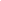 Кафедра «Международный финансовый и управленческий учет»Т.Б. МатвиевскаяАнализ и диагностика финансово-хозяйственной деятельности предприятияУчебное пособиеМОСКВА - 2015Раздел 1
«Теоретические основы анализа и диагностики финансово-хозяйственной деятельности предприятия»Тема 1. Теоретические основы анализа хозяйственной деятельности предприятияЭкономический анализ – это процесс исследования (изучения) результатов деятельности хозяйствующего субъекта. В ходе экономического анализа все бизнес-процессы изучаются в их взаимосвязи, взаимозависимости и взаимообусловленности.Объектом анализа и диагностики финансово-хозяйственной деятельности предприятия является работа предприятия в целом и его структурных подразделений (цехов, бригад, участков), а субъектами могут выступать органы государственной власти, научно-исследовательские институты, фонды, центры, общественные организации, средства массовой информации, аналитические службы предприятий.Задача анализа – выявить и количественно оценить основные причины (факторы), оказавшие определяющее влияние на финансово-хозяйственное состояние предприятия за изучаемый период.Методом анализа является изучение результатов деятельности предприятия в динамике на основе системы экономической информации с использованием специальных способов и приемов.Методика проведения анализа хозяйственной деятельности предприятия: последовательность выполнения работ по анализу хозяйственной деятельности.1. Построение методики анализа (требует высокой квалификации исполнителей):- формулируются цели и задачи исследования, выбираются объекты исследования;- разрабатываются математические модели анализируемых явлений;         - выбираются способы (приемы) анализа, его исполнители, формы контроля и представления полученных результатов.2. Подбор и проверка исходной информации3. Выполнение и контроль аналитических расчетов (по рекомендованной методике анализа).4. Оценка и оформление полученных результатов.- выделяются решающие факторы, оценивается роль трудового коллектива в произошедших изменениях изучаемых показателей под действием этих факторов;- исчисляются резервы улучшения работы;- разрабатывается пояснительная записка; обсуждаются итоги анализа на совещании, балансовой комиссии, трудовом коллективе.5. Принятие управленческих решений.- все службы предприятия привлекаются к разработке организационно-технических мероприятий по мобилизации вскрытых при анализе резервов работы предприятия;- уточняется стратегия и тактика хозяйствования;- контролируется ход выполнения и обоснованность планов-прогнозов;- совершенствуется система стимулирования, организация внутрипроизводственных расчетов.Классификация показателей и формы их взаимосвязиАнализ финансово-хозяйственной деятельности основан на системе показателей, которые делятся на:Объемные и качественные.Объемные показатели характеризуют абсолютный размер изучаемого явления. Признаком объемных показателей является возможность их суммирования по анализируемой совокупности. Качественные показатели непосредственно не суммируются. Они исчисляются как средние или относительные величины. Отчетные и расчетные.Отчетные показатели получаются в результате наблюдения за реально протекающими явлениями.Расчетные показатели определяются расчетным путем на основе известных закономерностей в развитии изучаемых явлений. К ним относятся показатели бизнес-плана, нормы и нормативы.Отчетные и расчетные показатели могут быть первичными и производнымиЗависящие и независящие от качества работы трудового коллектива.Факторные и результативные.Связи между показателями могут быть:Функциональные или корреляционные (вероятностные).Прямые и обратные.Формулы взаимосвязи показателей могут бытьАддитивного, мультипликативного и смешанного типа.Аналитические и расчетные.	Стратегическая диагностика помогает оценить эффективность стратегии предприятия, понять стратегическую позицию предприятия в каждом из направлений его деятельности, оценить сильные и слабые сигналы, поступающие из внутренней и внешней среды. Информация, полученная в ходе такой диагностики, оказывает неоценимую поддержку руководителю в процессе формирования стратегии предприятия. Диагностика финансово-хозяйственного положения в рамках стратегической диагностики включает в себя, прежде всего, анализ стратегической позиции предприятия на рынке. Для этого применяют специальные методы, самые распространенные из которых - SWOT-анализ, матрица БКГ, матрица Мак-Кинси, конкурентный анализ. 	Оперативная диагностика деятельности предприятия служит базой для принятия текущих, оперативных управленческих решений. Она отслеживает и оценивает ключевые сферы деятельности предприятия и прежде всего, анализирует финансовое состояние, безубыточность, материальные и информационные потоки, оценивает риск и вырабатывает рекомендации по управлению рисками. Методы организационной диагностики выглядят следующим образом. -	Экспертные методы исследований используют для диагностики состояния, последующего прогнозирования вариантов развития: -	объектов, развитие которых либо полностью, либо частично не поддается предметному описанию или математической формализации; -	в условиях отсутствия достаточно представительной и достоверной статистики по характеристикам объекта; -	в условиях большой неопределенности среды функционирования объекта, рыночной среды; -	в случаях, когда или время, или средства, выделяемые на прогнозирование и принятие решений, не позволяют исследовать проблему с применением формальных моделей; -	отсутствуют необходимые технические средства моделирования, например, вычислительная техника с соответствующими характеристиками; -	в экстремальных ситуациях.Цель анализа и диагностики финансово-хозяйственной деятельности предприятия — повышение эффективности его работы на основе системного изучения всех видов деятельности и обобщения их результатов.Способы элиминированияЭлиминирование представляет собой оценку причин изменений результативного показателя под влиянием отдельных факторов.Традиционные способы элиминирования основаны на установление очередности влияния факторов на результативный показатель.Очередность оценки влияния факторов на результативный показатель.Правило оценки влияния на результативный показатель в первую очередь объемных и затем - качественных факторов обусловлено тем обстоятельством, что в экономических аналитических моделях качественные факторы исчисляют на основе объемных показателей как средние или относительные величины. Следовательно, качественные факторы в аналитических моделях будут как бы вторичными, производными от объемных показателей.Общее правило оценки причин изменений показателей, описываемых моделями мультипликативного или  смешанного типаДля рассматриваемых моделей оценка влияния на результативный показатель одного из факторов исчисляется как разность между первой и второй подстановками. Подстановка представляет собой условную (расчетную) величину результативного показателя, в которой одни факторы фиксируют на отчетном, другие - на базисном уровне. Обе подстановки различаются только уровнем оцениваемого фактора: в первой подстановке (уменьшаемом) этот фактор принимается отчетным, во второй (вычитаемом) - он остается базисным. Уровень остальных факторов зависит от очередности их оценки. Так, все факторы, оцениваемые (согласно очередности) ранее исследуемого, в обеих подстановках берут отчетными. Факторы, влияние которых выявляется после исследуемого, оставляют базисными.В зависимости от метода расчета подстановок различают способы: цепных подстановок, абсолютных разниц, выявления влияния структурных изменений, корректировки результативных показателей, относительных величин, долевого распределения.Выбор одного из этих способов обусловливается:формой взаимосвязи между факторами и результативным показателем;характером имеющейся информации об этих показателях (информация задана в абсолютном или относительном выражении);объемом вычислительной работы.Элиминированию должна предшествовать проверка информации о факторных и результативных показателях. Ее выполняют путем расчета базисной и отчетной величин результативных показателей на основе их аналитической  модели и данных об уровнях факторов. Если итоги расчетов не совпадают с исходными данными об уровнях результативного показателя, то производят проверку информации и расчетов, отыскивают ошибку. Исходная информация подвергается также логическому контролю. Способ цепных подстановок. Расчет подстановок выполняют согласно общему правилу, изложенному выше, исходя из заданной информации об уровнях факторов и характере их взаимосвязи, отраженного в аналитической модели мультипликативного или смешанного типаРасчеты по элиминированию удобно выполнять на схеме. Начинают построение схемы с того, что между базисным и отчетным символами результативного показателя n-1 раз записывают формулу взаимосвязи факторов - макеты будущих подстановок. Здесь n - число факторов в аналитической модели. Подстановки соединяют стрелками, направленными к базисной величине результативного показателя. Стрелками обозначают операцию сравнения. Каждая стрелка направлена от уменьшаемого к вычитаемому. Операции сравнения номеруют (цифра над стрелкой). Затем, определяют уровни факторов в подстановках: в первой подстановке первый фактор берут отчетным, остальные - базисными; во второй подстановке первые два фактора (согласно очередности оценки) будут отчетными, остальные факторы остаются на базисном уровне; в третьей подстановке первые три фактора отчетные и т.д.Способ разниц. Этот способ используют для оценки влияния на результативный показатель изменений факторов, находящихся в функциональной связи мультипликативного типа. При прямой связи анализируемого фактора и результативного показателя оценить влияние изменений фактора можно, умножив (или выполнив другие арифметические действия в соответствии с формулой взаимосвязи показателей) разность его отчетных и базисных значений на отчетные уровни факторов, оцениваемых (в соответствии с очередностью элиминирования) до исследуемого, и на базисные уровни остальных факторов.Способ корректировок. Его используют для элиминирования влияния на результативный показатель факторов, находящихся с ним в функциональной связи мультипликативного типа. Он отличается от способа цепных подстановок только техникой расчета подстановок.При использовании способа корректировок подстановки исчисляют путем умножения базисной величины результативного показателя на корректировочный коэффициент. Последний представляет собой отношение отчетного значения показателя, к базисному. Выбор показателя для определения корректировочного коэффициента зависит от очередности оценки анализируемого фактора. Так, если анализируется влияние i-го фактора (i - очередность оценки этого фактора), то для первой подстановки корректировочный коэффициент должен быть исчислен по показателю, который образуют в аналитической формуле первые i факторов, а для второй подстановки - по показателю, который образуют первые i-1 факторы.Расчеты способом корректировок можно выполнять на схеме. Правило построения схемы расчетов такое же, как и при способе подстановок. Отличие заключается в том, что подстановки исчисляют путем умножения базисной величины результативного показателя на соответствующие корректировочные коэффициенты. Причем,  корректировочный коэффициент для первой подстановки определяют по первому фактору; для второй - по сложному показателю, который образуют в аналитической модели первые два фактора; для третьей - первые три фактора и т.д.Способ относительных величин позволяет оценить на сколько процентов изменилась базисная величина результативного показателя под влиянием отдельных факторов.При мультипликативном типе связи прирост анализируемого показателя под влиянием любого фактора определяют как разность темпов роста (процентов выполнения плана, планового задания) по показателям, принятым при расчете корректировочных коэффициентов для первой и второй подстановок. Порядок выбора этих показателей такой же, как и при расчете корректировочных коэффициентов для элиминирования способом корректировок.В качестве исходной информации при этом способе элиминирования используют данные об относительных изменениях показателей (темпы роста, проценты выполнения плана или планового задания). Результаты анализа представляют в виде относительного изменения (прироста) анализируемого показателя, выраженного в процентах.Раздел 2 «Методы анализа использования производственных ресурсов, результатов хозяйственной деятельности торгового предприятия и оценки его финансового состояния»Тема 2. Анализ объемов производства и выручки от реализации продукцииОсновные задачи анализаПлан по производству, реализации и качеству продукции определяет объём её выпуска по номенклатуре, ассортименту и качеству в натуральном и стоимостном выражении.Основными задачами анализа плана выпуска и реализации продукции являются: оценка выполнения плана по объёму реализации и выпуску продукции, структуре, номенклатуре, качеству; выявление причин, вызывающих отклонение при выпуске продукции против плановых значений; выявление внутрипроизводственных резервов дальнейшего роста объёма выпуска и реализации продукции, ее качества; разработка мероприятий по мобилизации резервов, повышающих рост производства и реализации продукции.При анализе плана выпуска и реализации продукции сначала устанавливается, как выполнен план по объёму, номенклатуре, ассортименту, качеству продукции, ритмичности работы предприятия и отдельных структурных подразделений, а также по равномерности выпуска продукции по внутриотчетному периоду и за более длительные промежутки.Перед тем как приступить к оценке выполнения плана по товарной и реализованной продукции, следует проверить, не включается ли в их состав такие виды работ, которые не должны учитываться при определении объёма выпуска продукции, например, стоимость продукции, полученной в результате проведения опытных работ и экспериментов, стоимость энергии, получаемой со стороны и отпускаемой на сторону, стоимость транспортных услуг, а также продукция, не предусмотренная планом к выпуску.Изменение структуры полученной продукции против планового значения объясняется несколькими факторами:изменение структуры (номенклатуры и ассортимента) фактически выработанной продукции против плановых условий;изменение качества продукции по сравнению с планом;изменение оптовых цен на продукцию против плана;изменение уровней кооперирования, специализации и комбинирования производства.Ритмичный выпуск основной профилирующей для предприятия продукции, максимальная загрузка производственных мощностей имеют важное значение для повышения уровня специализации, кооперирования и комбинирования производства.В процессе анализа структуры выпуска и реализации продукции необходимо иметь в виду, что выполнение предприятием заданий по производству продукции в денежной оценке во многих случаях еще не отражает объективного уровня его работы. На практике приходится сталкиваться с тем, что предприятия в погоне за объемом продукции нарушают предусмотренную планом структуру выпуска продукции, выполняют и перевыполняют план за счет относительно более дорогостоящей и менее трудоемкой продукции, а это значит, что в народнохозяйственный оборот не будет своевременно введена крайне необходимая продукция, предприятия-смежники из-за этого не смогут выполнить своих плановых заданий по выпуску продукции. Затратив при этих условиях одинаковое количество труда на производство различной продукции, можно получить разный объем продукции в натуральном и стоимостном измерении. По одним видам продукции объем ее, выраженный в оптовых ценах, будет выше, а выполнение плана в денежном выражении не потребует существенного напряжения коллектива предприятия по сравнению, скажем, с выпуском другой относительно более дешевой, но более трудоемкой продукции. В связи с этим очень важно при анализе плана по выпуску продукции выявить влияние изменений в структуре планового выпуска продукции.Влияние трудоемкости продукции на ее объем можно выявить следующим способом. Для этого следует плановую выработку за 1 нормо-час умножить на фактическое количество нормо-часов, затраченных на весь выпуск продукции, а затем полученный результат сравнить с величиной ее фактического производства. Установленная разница и покажет изменение объема выпуска продукции в результате повышения или снижения средней трудоемкости.Изменение общего объема выпуска продукции попродуктно в результате снижения или роста фактической трудоемкости против плановой можно установить, использовав в качестве исходной базы показатель расхода нормированной заработной платы основных производственных рабочих. Данный показатель наиболее полно и обоснованно отражает трудоемкость каждого вида продукции, а в соответствии с этим и величину заработной платы, выплаченной по количеству затраченного труда на объем произведенной продукции. Для обоснования рассматриваемого показателя необходимо определить состав продукции, норму расхода заработной платы на 1 продукции, в том числе по всем полезным продуктам производств комплексной переработки многокомпонентного сырья.Недовыполнение плана выпуска продукции по одним и перевыполнение его по другим видам продукции (структурные сдвиги) можно часто наблюдать на многих предприятиях отрасли. Необходимо отметить, что наряду с действием субъективных факторов, приводящих к изменению плановой структуры выпуска одного или нескольких видов продукции, нарушение ассортимента выпуска продукции вызывается влиянием и объективных факторов, таких, как отсутствие исходного сырья в нужной номенклатуре, неправильное определение по вине потребителей и сбытовых органов плановых заданий по выпуску тех или иных видов продукции и др.Наращивание выпуска новых, более прогрессивных и лучших по качеству видов продукции является важным условием в работе промышленных предприятий. При анализе выполнения плана по выпуску новой продукции необходимо установить, как предприятие справилось с этим заданием.Сокращение сроков освоения новой продукции оказывает непосредственное воздействие на эффективность производства, рост производительности труда, снижение себестоимости продукции, повышение уровня прибыли и рентабельности. Анализ выполнения плана по выпуску новых видов продукции проводится сравнением полученного объема новой продукции с плановыми показателями по ее производству.На практике могут быть и другие причины невыполнения плана по новым видам продукции, в частности превышение нормативного срока освоения технологии производства продукции, отсутствие спроса на новую продукцию из-за неподготовленности промышленных предприятий к ее использованию, недостаточной ее рекламы и др.Анализ выполнения планов по номенклатуреи ассортименту продукцииВыполнение плана по номенклатуре должно рассматриваться при анализе независимо от уровня выполнения планов по производству и реализации. Важнейшей задачей при этом является изучение выполнения плана по продукции высшей категории качества, а также по видам продукции, имеющей ограниченные возможности сбыта, или совсем не пользующейся спросом. Выпуск такой продукции означает непроизводительную трату материальных, сырьевых, топливных, энергетических, трудовых и др. производственных ресурсов, а также денежных средств и приводит к нарушению установленных народнохозяйственным планом пропорций между денежными доходами населения и товарными фондами, что отрицательно сказывается на обращении денег.По действующему положению в выполнение плана по ассортименту продукции засчитывается продукция в объеме не более предусмотренного плановым заданием. Продукция, выработанная сверх плана, не засчитывается в объеме выполнения плана по ассортименту, хотя и учитывается в общем выпуске продукции. Если анализируемое предприятие не выполнило планового задания хотя бы по одному виду продукции, считается, что план по ассортименту выпуска продукции предприятием не выполнен.В процессе анализа выполнения плана по ассортименту продукции необходимо выяснить, нет ли среди продукции таких видов, по которым выпуск сверх плана запрещен.Уровень выполнения плана по ассортименту равен отношению (в %) суммы товарной продукции, выпущенной в пределах планового ассортимента, ко всей товарной продукции, предусмотренной плановым заданием.Показатель выполнения плана по ассортименту продукции не может превышать 100% или К=1. В зависимости от особенностей технологического процесса, его организации и характеристики вырабатываемой продукции определение степени выполнения плана по ассортименту и планирование этого показателя осуществляется по разной методике. Если, например, для производства характерна широкая и сложная номенклатура вырабатываемой продукции, то планирование ее ассортимента и оценка ее выполнения осуществляется по видам продукции или изделий. При выпуске продукции нескольких групп и различных модификаций планирование ассортимента и фактическое его выполнение исчисляется по всем видам продукции, предусмотренной планом.На практике известно несколько способов планирования ассортимента и оценки его выполнения (по наименьшему %, среднему % и т.д.). Использование того или иного способа для исчисления выполнения плана по ассортименту в значительной мере зависит от особенностей вырабатываемой продукции и организации производства. Наиболее часто на предприятиях используется расчет способом среднего %, экономическая сущность которого заключается в том, что за расчетную величину принимается фактический выпуск продукции в размерах, не превышающих планового показателя по каждому отдельному виду продукции. Если, к примеру, по всей продукции план выпуска выполнен на 100% и выше, то в зачет плана по ассортименту принимаются все виды продукции в пределах 100%. 	Перевыполнения (свыше 100%) плана по ассортименту быть не может, поскольку это противоречит существу данного показателя. При перевыполнении плана производства по одним видам продукции и недовыполнении по другим в зачет выполнения плана по ассортименту принимается: при перевыполнении - выполнение только в пределах 100%, т.е. в пределах плана, а при невыполнении - только в пределах их фактического объема.Недовыполнение плана по одним видам продукции и чрезмерное его перевыполнение по другим нередко еще связано со стремлением отдельных предприятий выполнить план по выпуску продукции в стоимостном выражении за счет выпуска менее трудоемкой, но относительно более дорогостоящей продукции.Предприятия, вырабатывающие большой ассортимент продукции, при определении выполнения плана по ассортименту используют особый порядок расчета. К примеру, анализируемое предприятие планирует к выпуску 610 наименований продукции, фактически же выполнен план только по 549 позициям. План по ассортименту продукции при этих условиях считается выполненным на 90% (549÷610⋅100%).Исчислив уровень выполнения плана по ассортименту продукции, необходимо выявить причины, оказавшие влияние на его невыполнение. Отдельно следует установить, нет ли случаев сокращения выпуска отдельных видов продукции в связи с их большой трудоемкостью и более низкой рентабельностью.При анализе выполнения плана по ассортименту особое внимание необходимо уделить выпуску продукции, пользующейся ограниченным спросом. Это имеет очень важное значение, поскольку некоторые виды продукции имеют ограниченный срок хранения и использования, по истечении которых они теряют свои товарные свойстваПри выявлении нарушения плановой структуры выпуска продукции следует установить, обеспечивается ли предприятием сбыт сверхпланового выпуска продукции. Производство продукции, не имеющей сбыта, ведет к нерациональному использованию производственных ресурсов, образованию запасов ненужной для народного хозяйства продукции, замедлению оборачиваемости оборотных средств, снижению абсолютного размера прибыли и т.д. Анализ выполнения плана по качеству продукции      Качество продукции - это совокупность свойств, определяющих соответствие конкретной продукции своему назначению. Для продукции промышленного назначения совокупность свойств каждого вида продукции определяется условиями его использования или эксплуатации. Продукция, соответствующая требованиям, считается доброкачественной и пригодной для использования по прямому назначению.Повышение качества продукции равнозначно дополнительному ее выпуску, при этом в большинстве случаев без материальных и трудовых затрат и капитальных вложений. Показатели, по которым можно судить о качестве выпускаемой продукции, ее прогрессивности специфичны для каждой отрасли промышленности и находятся во взаимосвязи с особенностями и назначением продукции, организацией технологии и производства. Однако независимо от особенностей продукции оценка ее качества включает: технический уровень продукции; удельный вес продукции высшей категории качества, а также новых, более прогрессивных видов в общем объеме выпускаемой и реализуемой продукции; экономическую эффективность новых видов продукции. Рост выпуска продукции высшего и I сорта против плановых показателей означает улучшение качества продукции. Уменьшение выпуска продукции        II сорта также свидетельствует о росте качества выпускаемой продукции, что при прочих равных производственных условиях повысило объем выпуска продукции в денежном измерении и положительно сказалось на конечных результатах работы предприятия. Таким образом, если качество продукции характеризуется с помощью показателя сортности, то деятельность предприятия будет считаться лучшей в том случае, когда доля более высоких сортов продукции в общей ее массе будет выше по сравнению с плановым заданием. Базой для сравнения при анализе качества продукции обычно служит его плановый уровень текущего и прошлого года, а также показатели качества, достигнутые на родственных предприятиях.При определении удельного веса по выработанной однородной продукции, различающейся по сортам, маркам, концентрации, вязкости и другим признакам, по отдельному виду продукции или группе их в общем выпуске можно пользоваться данными в натуральном и стоимостном выражении, а при одновременном выпуске продукции нескольких разных видов или групп - только стоимостными показателями.Обобщающим показателем сортности (марочности и других признаков) продукции за отчетный период является коэффициент сортности (марочности, вязкости и др.), исчисляемый как отношение планового и фактического объема продукции различных сортов в денежной оценке к ее стоимости по цене верхнего предела сортности соответствующей продукции.При оценке изменения качества продукции фактические показатели сопоставляются не только с плановыми данными, но и с данными предыдущих отчетных периодов, а также с показателями родственных предприятий, выпускающих однородную продукцию.При анализе показателя качества продукции выявляются причины невыполнения плана по качеству в целом по предприятию, отдельным производственным подразделениям, конкретным видам продукции и определяются меры по их устранению.Анализ выполнения плана по ритмичности выпуска продукцииРитмичное выполнение предприятием плана по выпуску продукции в значительной мере зависит от организации производства и труда, уровня использования рабочих мест, обеспеченности сырьем и материалами в требуемом ассортименте, эффективности использования техники и состояния внутризаводского планирования.Анализ ритмичности работы предприятия и отдельных его производств, цехов и участков проводится по данным оперативного учета выпуска продукции. Источником анализа ритмичности работы производства служит план-график выпуска продукции за сутки, смену, час и отчетные данные, характеризующие его выполнение.При оценке производственной деятельности предприятия нельзя исходить только из общих результатов выполнения плана выпуска продукции за отчетный год. Необходимо также установить, как выполнялось задание по выпуску продукции внутри отчетного периода. Только при устойчивом равномерном и ритмичном выпуске продукции можно достичь максимального использования производственных мощностей предприятий и рабочего времени производственного персонала, ежедневного выполнения производственного задания.Ритмичность производства характеризуется равномерным выполнением плана-графика выпуска продукции каждым производственным подразделением в течение всего отчетного периода. Для ритмичного выпуска продукции необходимо, чтобы производство имело на начало месяца необходимый задел незавершенного производства, который обеспечивал бы равномерный выпуск продукции с первых дней работы предприятия в следующем отчетном периоде.Нарушение ритмичности выпуска продукции является одной из причин невыполнения производственного плана, так как приводит к недоиспользованию производственных мощностей, простоям оборудования, к сверхурочным работам, к браку и увеличению затрат на производство продукции, к перебоям, а в отдельных случаях к срыву выполнения плана производства у предприятий-смежников, своевременно не получивших от предприятий-изготовителей нужной им продукции. Неритмичная работа предприятия приводит также к повышенным непроизводительным расходам, уплачиваемым другим предприятиям в виде штрафов за нарушение сроков поставки продукции, недоиспользованию грузовых транспортных средств и т.д. Поэтому при анализе деятельности предприятия следует особенно тщательно рассмотреть ритмичность его работы, вскрыть причины случаев неритмичности.Ритмичность выпуска продукции на практике определяется несколькими способами. Применение того или иного способа зависит от особенностей производства и ассортимента вырабатываемой продукции. Так, на предприятиях массового производства контроль за ритмичностью выпуска продукции осуществляется по часовым, сменным и суточным графикам. Для определения ритмичности работы за декаду, месяц, квартал, год необходимо фактический выпуск продукции по этим периодам сопоставить с плановыми показателями.Одним из наиболее распространенных вариантов расчета ритмичности на предприятиях является определение размера выпуска продукции за декаду. С помощью этого показателя определяется, какая часть месячного, квартального или годового выпуска продукции приходится на первую, вторую и третью декады месяца (квартала) в соответствии с графиком работы. Ритмичность производства означает равномерность выпуска продукции по отчетному периоду, которая обеспечивается действием многих факторов: обоснованным планированием производства, полным и равномерным использованием производственных мощностей, бесперебойным материально-техническим снабжением и т.д.Обобщающим показателем равномерности выпуска продукции является коэффициент ритмичности, который показывает удельный вес продукции, сданной без нарушения графика.Перевыполнение плана выпуска продукции в одни календарные периоды (сутки, месяц, квартал, год) при перевыполнении их в другие периоды не может вызвать повышения коэффициента ритмичности, так как выработка продукции сверх плана в отдельные дни не засчитывается в выполнение плана ритмичности тех дней, в которые допущено его невыполнение. Коэффициент ритмичности не может быть больше 1, но чем он ближе к 1, тем выше ритмичность работы предприятия.Чтобы определить степень влияния неравномерной работы на выпуск продукции, нужно величину разности между единицей (плановой величиной) и фактически сложившимся коэффициентом ритмичности умножить на выпуск продукции по плану.Оперативный анализ выпуска, отгрузки и реализации продукцииВыполнение плана по производству продукции служит исходным показателем анализа работы предприятия. От уровня его выполнения непосредственно зависят все другие показатели, характеризующие производственно-хозяйственную деятельность предприятия.Информационной базой оперативного анализа являются материалы оперативного планирования и данные оперативно-технического и первичного учета, журналы выработки и другие документы, отражающие процесс производства продукции и условия его осуществления. Для характеристики выполнения плана выпуска продукции производствами, цехами или производственными участками в промышленности используются различные измерители объема полученной продукции: натуральные, условно-натуральные, стоимостные и трудовые.Анализ выполнения планового задания по выпуску продукции отдельными структурными подразделениями предприятия осуществляется сравнением фактических данных с плановыми. Сравнение уровня выполнения ежесуточных плановых заданий по производствам, цехам, участкам и рабочим местам с фактическим позволяет выявить передовые коллективы и использовать положительный опыт их работы.Для оперативного анализа выпуска продукции важно изучить сопряженность выпуска продукции между отдельными цехами общего технологического процесса, установить несбалансированность по выпуску продукции, причины ее возникновения и пути устранения.Ритмичность выпуска продукции в отдельных цехах устанавливается по той же методике, что и по предприятию в целом. Однако для оперативного анализа выпуска продукции наибольшее значение имеет изучение и контроль за выполнением плана-графика по получению отдельных видов продукции, отражающего ход выполнения плана по производству, цеху, участку, отдельному технологическому оборудованию.При анализе выполнения плана по реализации продукции необходимо установить степень его выполнения по объему и ассортименту, отдельным потребителям продукции и выявить факторы, повлиявшие на изменение объема реализации. Кроме того, следует установить темпы роста объема реализованной продукции и выполнения плана по кооперированным поставкам.Изучение выполнения плана по объему реализации следует сочетать с анализом плана по объему реализации следует сочетать с анализом плана по выпуску и отгрузке продукции потребителям. Наряду с анализом выполнения плана по реализации продукции следует осуществлять проверку выполнения им плана кооперированных поставок и обязательств.В условиях устойчивого развития специализации производства и усложнения межотраслевых и внутриотраслевых связей любые их нарушения ощутимо и отрицательно отражаются на работе и экономике предприятий, связанных между собой кооперацией. Даже незначительное по срокам и ассортименту нарушение графика отгрузки продукции может привести к существенным затруднениям в работе предприятий-смежников. Невыполнение плана по кооперированным поставкам одним предприятием может привести к целой цепочке срывов выполнения плана на других предприятиях, связанных между собой кооперацией.Таким образом, успехи промышленности и народного хозяйства в целом зависят во многом от того, насколько точно и аккуратно каждое промышленное предприятие выполняет свои договорные обязательства по кооперированным поставкам. Оценка выполнения плана поставок и обязательств производится не по выпуску, а по отгрузке продукции. Предприятие-изготовитель обязано заботиться не только о производстве, но и об отгрузке продукции покупателю в обусловленный договором срок. В процессе анализа выполнения плана по кооперированным поставкам необходимо установить, как равномерно по внутриотчетным периодам предприятие отгружает продукцию потребителям, не стало ли правилом отгружать ее лишь в конце отчетного месяца или обусловленного договором срока. Недопоставка продукции одним потребителям не может быть оправдана ее отгрузкой раньше срока или сверх плана другим, а также поставкой продукции другого ассортимента или модификации. Необходимая для такого анализа информация имеется в отделе сбыта предприятия, который осуществляет оперативный учет выполнения договорных обязательств по поставке продукции конкретным потребителям.При рассмотрении уровня выполнения плана поставок и обязательств привлекается также информация периодической и статистической отчетности, первичного и бухгалтерского учета и т.д. Проведение такого анализа позволяет определить рациональность связей по кооперации и установить, нет ли при этом встречных перевозок по определенным видам продукции.Анализ выполнения плана по кооперированным поставкам и обязательствам целесообразно проводить раздельно по каждому виду продукции, подлежащей поставке предприятиям-смежникам. Особое внимание при анализе отгрузки следует уделить той продукции, сбыт которой оказался затруднительным, а также продукции, поставка которой в отчетном году не обеспечена договорами или нарядами. Вовремя проведенный анализ плана по отгрузке продукции поможет раскрыть факторы, повлиявшие на уровень выполнения плана реализации продукции в отчетном периоде, а также выявить имеющие резервы по дальнейшему росту объема реализации. В процессе анализа плана по реализации продукции нужно также установить, как он выполняется по главным потребителям и основным видам продукции, а также определяется процент выполнения плана, абсолютное отклонение от плана, темпы роста объема реализации по сравнению с предыдущим периодом.На изменение объема реализации продукции могут оказывать влияние следующие факторы: объем товарной продукции; изменение оптовых цен на реализованную продукцию; изменение против плана размера остатков готовой продукции на складах предприятия и по товарам, отгруженным на начало и конец анализируемого периода.В процессе анализа выполнения плана по реализации продукции необходимо еще тщательно изучить остатки товаров отгруженных и в особенности ту их часть, которая не оплачена в срок покупателями и заказчиками и находится на ответственном хранении у покупателей ввиду отказа от акцепта. При проведении анализа следует установить, как эта часть неоплаченной продукции повлияла на объем реализации и массу прибыли. Обеспечение выполнения плана по реализации продукции во многом зависит от ритмичной работы производства, для чего на предприятиях составляется баланс движения продукции за анализируемый период. С его помощью выявляются причины отклонений фактического объема реализации продукции от плана и проводится контроль за согласованностью плановых показателей выпуска и  реализации продукции.Для равномерного выполнения плана реализации продукции важное значение имеет ритмичная работа предприятия, своевременное оформление расчетно-платежных документов на отгруженную продукцию и сдача их в банк. На выполнение плана выпуска продукции одновременно оказывают многие разовые и комплексные факторы, связанные с эффективным использованием средств и предметов труда; организацией труда и производства; использованием рабочей силы и рабочего времени; обеспечением производства материальными ресурсами и поставкой их в сроки, предусмотренные договором и др. Обособленное действие указанных факторов позволяет установить их экономическое содержание, взаимосвязь и направление действия каждого. Отдельные факторы могут действовать комплексно и раздельно. Это условие необходимо учитывать при анализе рассматриваемого объекта для того, чтобы не допустить повторного счета их влияния на объем выпуска продукции. Однако в процессе анализа все действующие факторы следует изучать во взаимодействии и взаимообусловленности. Результаты анализа следует обобщить, после чего определить реальный размер имеющихся у предприятия резервов предельного увеличения объема выпуска продукции в следующем отчетном периоде.Тема 3. Анализ расходов и себестоимости реализации продукцииЗадачи анализаЦель анализа – изучение уровня выполнения плана по себестоимости продукции и выявление, в какой степени и за счет действия каких факторов было достигнуто ее снижение (повышение) в отчетном периоде, а также установление основных направлений по дальнейшему снижению себестоимости продукции. При анализе следует дать общую оценку выполнения плана по себестоимости, установить степень снижения себестоимости всей товарной продукции и определить уровень влияния отдельных факторов на ее изменение против плановой величины.Оценка выполнения плана себестоимости продукцииАнализ себестоимости продукции начинается с общей оценки выполнения плана по себестоимости против утвержденного задания.Плановое снижение определяется исходя из уровня затрат на рубль товарной продукции в плановом и базисном периодах.Изучение реальности плана по себестоимости начинают с анализа его напряженности и обоснованности сметы затрат на производство. Принятие напряженного плана по себестоимости приобретает важное народнохозяйственное значение и является основным условием определения	 оптимальных размеров издержек производства и реальных возможностей удовлетворения потребности общества в производимой продукции с наименьшими затратами. Исходной базой для определения напряженности этого плана служат показатели паспорта предприятия, система норм и нормативов, нормативные и плановые калькуляции, другая экономическая информация.План по себестоимости считается напряженным, если он обеспечивает выполнение установленных заданий, рациональное и эффективное использование на нормативном уровне производственных мощностей, материальных, трудовых и финансовых затрат, рассчитанных на основе прогрессивных норм и нормативов, наиболее полно отвечающих уровню организации производства.Напряженность плана по себестоимости определяется с помощью коэффициента, который рассчитывается как отношение плановой себестоимости на начало планируемого периода к нормативной себестоимости. За оптимальное значение напряженности плана по себестоимости принимается коэффициент, равный 1, или 100%. Его отклонение от 1 или от 100% при наличии научно-обоснованной экономической взаимосвязи и взаимозависимости между показателями свидетельствует о несоответствии плановой и нормативной себестоимости плановым условиям получения продукции. Оптимальное значение коэффициента напряженности плана по себестоимости, равное 1, будет иметь место в том случае, когда плановая величина себестоимости тождественна нормативному ее значению, т.е. когда все производственные возможности предприятия при конкретных плановых условиях мобилизованы, а план по себестоимости является максимально напряженным.В настоящее время на ряде предприятий нет нормативных показателей по себестоимости продукции. Для их получения необходимо разработать, утвердить и ввести в действие систему научно-обоснованных норм и нормативов расхода материально-сырьевых, топливно-энергетических и трудовых ресурсов, расходов на содержание и эксплуатацию производственного оборудования и управление. Разработка норм и нормативов должна быть увязана с разработкой и внедрением нормативного метода учета затрат на производство и калькулирования нормативной (плановой) и фактической себестоимости продукции (работ) и лимитом (предельным уровнем) материальных затрат на рубль товарной продукции. В смету включаются все издержки основного и вспомогательного производства, затраты на услуги своему капитальному строительству, жилищно-коммунальному хозяйству и других непромышленных хозяйств. Смета составляется без отражения в ней внутризаводского оборота, т.е. в нее включается стоимости продуктов и полуфабрикатов своего производства, потребленных внутри предприятия на собственные производственные нужды.В условиях относительно стабильной номенклатуры выпускаемой продукции проверку уровня плановых затрат в наиболее общем виде можно произвести посредством расчета производственных расходов на рубль валовой продукции по каждому экономическому элементу сметы затрат на производство в отдельности с последующим сравнением полученных результатов с аналогичными показателями, исчисленными по смете и отчету за предыдущий год. При наличии отклонений следует выяснить причины их возникновения. По элементам, имеющим небольшой удельный вес в общей сумме производственных затрат, целесообразно провести более широкое и углубленное изучение.Учет затрат по экономическим элементам необходим для увязки себестоимости с другими показателями деятельности предприятия, которые необходимы для составления финансового плана (баланса доходов и расходов), расчета снижения себестоимости и т.д. Для комплексных производств особенно важно установить влияние на себестоимость продукции изменения уровня выхода продукции по отдельным видам и уровня комплексного использования многокомпонентных сырьевых ресурсов.Задачи анализа:-  определение правильности планирования и отнесения расходов на себестоимость;-  изучить динамику по себестоимости продукции;-  изучить факторы, влияющие на отклонение себестоимости;-  выявить резервы по снижению себестоимости;-  наметить мероприятия по реализации выявленных резервов.Экономические показатели:-  затраты на рубль товарной продукции;-  себестоимость всей товарной продукции;-  себестоимость важнейших видов продукции.Факторы, влияющие на себестоимость:-  изменение цен;-  структурные сдвиги;-  уровень себестоимости.Анализ брака продукцииАнализ потерь от брака проводится сопоставлением общих данных о браке за отчетный период с соответствующими данными за предыдущий период. Исчисляются показатели потерь от брака на рубль товарной продукции и в %% к себестоимости товарной продукции. Если % брака снижается, то выпуск годной продукции увеличивается и наоборот.Заключительным этапом является определение дополнительного выпуска или сколько недодано продукции за счет снижения или повышения брака, изучение причин, породивших брак и разработка мероприятий по сокращению брака.Задачи:-  определить окончательные потери от брака;-  дать оценку изменения качества продукции;-  определить влияние брака производства на изменение объема.Анализ выполнения плана по затратамна рубль товарной продукцииЗатраты на рубль товарной продукции характеризуют уровень издержек на выработку продукции, рентабельность производства и отдельных видов продукции, динамику себестоимости всей продукции, выпускаемой предприятием. Показатель затрат на рубль товарной продукции выражает связь между себестоимостью и прибылью, что особенно важно в системе комплексного анализа. Общая сумма прибыли предприятия зависит не только от величины себестоимости, но и от уровня цен, объема выпуска продукции, а также от ее качества. Показатель затрат на рубль товарной продукции позволяет сравнивать достигнутый уровень себестоимости не только с плановым, но и с уровнем предшествующих периодов.При анализе сравнивают фактические затраты на рубль товарной продукции с затратами предыдущего года и с планом. Если затраты снижаются, то снижается и себестоимость продукции.Анализ себестоимости отдельных видов продукцииНа отдельные виды продукции, как правило, составляют плановые калькуляции, в которых устанавливается максимально допустимый уровень затрат на весь выпуск, на отдельный вид продукции, а также предельные материальные затраты, превышение которых приводит к невыполнению планов по снижению себестоимости продукции, росту прибыли и рентабельности. Плановые калькуляции являются исходной базой для определения плановой себестоимости всей товарной продукции. Фактическая себестоимость выпуска товарной продукции и отдельных видов продукции определяется по фактическим затратам на производство продукции за отчетный период, на основании которых составляются отчетные калькуляции.Анализ попродуктных калькуляций позволяет определить не только изменение себестоимости 1 продукции против плановых затрат, но и величину отклонений по статьям расходов, причину их возникновения и внутрипроизводственные резервы дальнейшего снижения себестоимости отдельных видов продукции. Калькуляции по отдельным видам продукции могут быть также использованы для сравнительного анализа себестоимости продукции анализируемого предприятия в целях выявления резервов дальнейшего снижения их себестоимости.А)  Материальные затраты.      В процессе анализа материальных затрат необходимо определить, как предприятие соблюдает утвержденные нормы расхода материальных ресурсов, являются ли расходные нормы на 1 продукции прогрессивными и технологически обоснованными. Экономное и рациональное против плана расходование сырья, материалов, полуфабрикатов, топлива и всех видов энергии на технологические цели создает реальные предпосылки для сверхпланового снижения себестоимости и дополнительного выпуска продукции.Б) Трудовые затраты.     Их уровень определяется разными трудовыми показателями, в т.ч. и размером расхода основной о дополнительной зарплаты производственных рабочих, начисленной за количество выработанной продукции или за проработанное время в отчетном периоде. Кроме того, в эти затраты включаются различные доплаты, вызванные отклонениями от нормальных условий работ и от действующих норм, а также выплаты по премиально-прогрессивной системе оплаты труда. Изменение фактической величины затрат на зарплату против плана может быть вызвано влиянием нескольких одновременно действующих факторов, например: изменением объема и структуры выпуска товарной продукции, уровня зарплаты, трудоемкости продукции и производительности труда против плановых показателей. Направление и величина влияния каждого из них при анализе определяются по следующей методике. Сначала выявляется разница между общей суммой затрат по зарплате производственных рабочих, рассчитанной по плановым нормам на фактический объем выпуска продукции, и общей суммой зарплаты, установленной по плановым нормам на планируемый объем производства.В)  Анализ расходов на обслуживание производства и управление.      К ним относятся расходы:В1) на содержание и эксплуатацию производственного      оборудования;В2)    цеховые расходы;В3)    общезаводские расходы.Анализ расходов на обслуживание и управление проводится, как правило, посредством сравнения фактических затрат по статьям смет с плановыми. Важно сравнение затрат по плану и отчету на рубль произведенной в анализируемом периоде товарной продукции. 			Корректировка плановой величины расходов на содержание и эксплуатацию оборудования по отдельным статьям сметы перечисленных расходов производится по уровню выполнения плана по выпуску товарной продукции.В1)  Показатели:-  амортизация оборудования и транспортных средств - если перерасход, то в результате ввода в эксплуатацию новых объектов, которые не вышли по выпуску продукции на проектную мощность;-  эксплуатация оборудования и транспортных средств - если экономия, то за счет снижения этих расходов против планового уровня затрат на эти цели, экономия смазочных и обтирочных материалов и т.д.;-   текущий ремонт оборудования и транспортных средств - если экономия, то она может образоваться вследствие несвоевременного проведения текущего ремонта по ряду объектов оборудования из-за отсутствия необходимых запчастей для этих целей;  это может привести к аварийному состоянию и длительным простоям;-    внутризаводское перемещение грузов -  если экономия, то это может объясняться повышением контроля за работой собственных и сторонних транспортных средств;-  износ МБП - если экономия, то она может быть вызвана не заполнением нормативов по указанным предметам и сложиться за счет неудовлетворительного обеспечения ими предприятия в анализируемом периоде.В2) К цеховым расходам относятся затраты:-  на содержание аппарата управления цеха;-  на содержание прочего персонала;- на амортизацию зданий, сооружений и инвентаря цехового назначения;-  на текущий ремонт зданий, сооружений …..;-  на содержание зданий, сооружений ………..;- на испытания, опыты и исследования, рационализацию и изобретательство;-  на охрану труда;-  износ малоценного и быстроизнашивающегося инвентаря   непроизводительные и прочие расходы.Если экономия по 1, 4, 6, 7 статьям, то это не является заслугой коллективов цехов предприятия. По сути своей она не реальна. Более того, экономия по охране труда и ТБ недопустима, за нее должностные лица должны нести ответственность. Экономию по текущему ремонту зданий и сооружений следует признавать как отрицательный момент в деятельности предприятия. Невыполнение плана по текущему ремонту может привести к их преждевременному износу и разрушению. Особое внимание при анализе цеховых расходов следует обратить на непроизводительные затраты: потери от простоев, от порчи материальных ценностей и технологической оснастки при хранении в цехах, недостачи материальных ценностей и незавершенного производства (за вычетом излишков), потери от брака продукции и полуфабрикатов, прочие непроизводительные расходы и излишки.В3) Общезаводские расходы возникают в результате обслуживания и управления предприятием. Они подразделяются на расходы: - связанные с управлением предприятия (зарплата аппарата управления предприятием, расходы на командировки и перемещения, содержание пожарной, военизированной и сторожевой охраны и пр.);-  связанные с обеспечением общехозяйственных нужд (расходы на содержание прочего общезаводского персонала, амортизационные отчисления по основным средствам общезаводского характера, расходы на содержание и текущий ремонт зданий, сооружений и инвентаря общезаводского назначения, проведение опытов, испытаний, содержание общезаводских лабораторий, изобретательство и технические усовершенствования, охрану труда, подготовку кадров, организованный набор рабочей силы и пр.);-  сборы и отчисления (целевые затраты и прочие обязательные отчисления и расходы);-  общезаводские расходы непроизводительного характера (потери от простоев по внешним причинам, потери от порчи материалов и продукции при хранении на заводских складах, недостача материалов и продукции на заводских складах за вычетом ее излишков), прочие непроизводительные расходы.Анализ общезаводских расходов осуществляется теми же приемами, что и цеховых.При рассмотрении расходов по их статьям выявляется, что наибольший их перерасход может быть вызван наличием непроизводительных расходов, появление которых свидетельствует о недостаточной организации производственно-хозяйственной деятельности на анализируемом предприятии. Анализ расходов по обслуживанию производства и управлению позволяет выявить дополнительные резервы снижения затрат на производство продукции, повышения эффективности производства.Тема 4. Анализ состояния и использования основных средств предприятияОсновные задачи анализаОсновные фонды - средства производства, многократно использующие в процессе производства, не меняют своей натуральной формы, но в процессе производства изнашиваются и переносят свою стоимость на стоимость готовой продукции в виде амортизационных отчислений.	Эффективное использование основных фондов зависит не только от качественной организации производства и труда, но также и от того, насколько анализируемое предприятие обеспечено технологическим оборудованием производственными зданиями и другими видами основных фондов для выполнения плана по выпуску продукции. Задача анализа в этом плане сводится к тому, чтобы при изучении установить имеющиеся резервы производственной мощности и возможности использования их. Важным моментом при этом является установление взаимосвязи фондоотдачи по предприятию в целом с фондоотдачей по основным производственным цехам, что позволит установить вклад каждого из них в повышение эффективности использования основных фондов, определить влияние действующих факторов на фондоотдачу, выявить причины имеющихся отклонений против плановых условий по обособленным цехам основного и вспомогательного производства. Кроме того, такой анализ поможет определить места сосредоточения внутрипроизводственных резервов и упущенных возможностей по дальнейшему повышению фондоотдачи, а также разработать реальные мероприятия по их мобилизации.Размер вложения средств в основные производственные фонды предприятия определяет степень технической вооруженности труда его работников. При анализе необходимо учитывать, что не все промышленно-производственные основные фонды одинаково связаны с процессом производства. Хотя они и оказывают непосредственное влияние на объем выпуска продукции, их действие в производственном процессе различно. Из них как орудия труда используются рабочие машины и технологическое оборудование. Силовые машины и различное другое производственное оборудование, транспортные средства, передаточные устройства, специальная технологическая оснастка, измерительные приборы и др. способствуют осуществлению производственного процесса, ритмичному выпуску продукции. Промышленные здания и сооружения, производственный инвентарь обеспечивают условия для нормального ведения технологического процесса. Непроизводственные основные фонды оказывают на процесс производства продукции лишь косвенное влияние.Развитие НТП обуславливает не только количественный рост, но и качественное совершенствование основных фондов. Чтобы выявить и измерить влияние отмеченных факторов на производственную деятельность, необходимо постоянно проводить анализ состава и использования основных фондов как в целом, так и по отдельным их группам, обособленным технологическим установкам и агрегатам. Основной задачей при этом является установить: изменение наличия, состава и структуры основных фондов по направлениям их назначения; техническое состояние основных фондов предприятия; эффективность их использования; резервы фондоотдачи; влияние роста фондоотдачи на повышение эффективности производства и снижение себестоимости продукции.На эффективность использования основных фондов оказывают влияние многие факторы. Наиболее обобщающим показателем эффективного использования основных фондов является их отдача. Повышение фондоотдачи может иметь место в том случае, когда темпы роста производительности труда опережают темпы роста его фондовооруженности. Для изучения уровня фондовооруженности используется такой показатель, как механовооруженность труда, которая определяется как частное от деления суммы среднегодовой стоимости силовых машин и оборудования, рабочих машин и оборудования на среднегодовую численность рабочих. Основной целью анализа использования основных фондов является выявление резервов повышения их эффективности и определение направлений по их реализации. Эффективность использования основных фондов характеризуется соотношением темпов роста выпуска продукции и объема основных фондов. Ставится задача - повышение фондоотдачи. Для этого считается целесообразным направлять капитальные вложения на прирост производственных мощностей и прежде всего за счет реконструкции и технического перевооружения промышленных предприятий, сокращать нормативные сроки освоения производственных мощностей, увеличивать единичные мощности новых технологических агрегатов и отдельных производственных установок. Повышение эффективности использования основных фондов равносильно расширению производства выпуска продукции без дополнительных капитальных вложений на создание или приобретение основных фондов, на содержание и эксплуатацию их.С переводом производств на непрерывные процессы выпуска продукции, повышением уровня специализации, комплексного использования сырья, комплексной механизации и автоматизации производства, внедрением прогрессивных технологических процессов существенно улучшается структура основных фондов за счет увеличения удельного веса активной их части. А это в свою очередь создает условия для применения современных форм организации труда, расширения зон обслуживания, улучшения использования основных фондов. С целью выявления имеющихся резервов в ходе анализа необходимо установить, как изменяется структура орудий труда с повышением уровня комплексной механизации и автоматизации основных и обслуживающих работ. При этом следует особое внимание обратить на механизацию физического и тяжелого ручного труда на погрузочно-разгрузочных складских работах.4.2. Анализ структуры, движения и состояния основных фондовАнализ структуры и движения основных фондов проводится на основании данных о наличии их на начало отчетного года, поступлении и выбытии в течение анализируемого периода, как в целом, так и по отдельным группам, обособленным технологическим установкам и агрегатам. Анализ состава основных фондов имеет при рассмотрении деятельности предприятия важное  значение, поскольку полученные при изучении данные позволяют установить уровень развития технической базы и оснащенности производства, а также сложившееся соотношение отдельных групп основных фондов и наметить пути дальнейшего усовершенствования их структуры. Важное значение при анализе вооруженности труда имеет определение удельного веса активной части фондов и прогрессивных видов оборудования в общем составе основных производственных фондов. Его увеличение, как правило, сопровождается на практике развитием передовой технологии, свидетельствует о росте технической вооруженности предприятия.Фондоотдача является главным обобщающим показателем использования основных производственных фондов. Она свидетельствует о том, насколько эффективно используются здания, сооружения, силовые и рабочие машины, производственное оборудование и другие основные фонды. Чем выше уровень фондоотдачи, тем меньше нужно новых средств труда, материально-сырьевых, топливно-энергетических и трудовых ресурсов на получение равновеликого объема продукции вследствие снижения отходов и потерь сырья. Фондоотдача на уровне предприятий, объединений и отрасли показывает, сколько продукции производится на 1 рубль основных фондов. На отдачу основных фондов оказывают влияние многие разнообразные факторы: объем выпуска продукции; ее материалоёмкость и трудоёмкость; уровень кооперированных связей; коэффициент комплексности использования сырья; структуры, состав и объем основных производственных фондов; коэффициент сменности работы оборудования и др.В процессе дальнейшего анализа необходимо установить соответствие имеющегося оборудования потребностям производства и профилю предприятия, специализации основных цехов и отдельных производственных участков с учетом единичной мощности по ведущим группам технологического оборудования. При этом следует обратить внимание на соответствие наличного оборудования плановой его потребности по группам ведущего оборудования в разрезе отдельных производств, цехов и обособленных участков. Изменение структуры основных фондов на конец отчетного года в целом благоприятно сказывается на фондоотдаче, если это было вызвано значительным ростом активной части основных фондов и, прежде всего такой группе, как рабочие машины и оборудование.Для установления уровня обеспеченности предприятия и отдельных его структурных подразделений основными фондами и рациональности их распределения между производствами, цехами и производственными участками необходимо проанализировать фондовооруженность труда рабочих. Этот показатель определяется отношением стоимости основных производственных фондов к среднесписочной численности рабочих. Показатель фондовооруженности рабочих за отчетный период сопоставляется с этим же показателем за предыдущий период, устанавливается изменение уровня фондовооруженности и выявляются его причины, определяются темпы ее роста или снижения. Кроме того, показатель фондовооруженности анализируют во взаимосвязи с показателями производительности труда. Повышение фондовооруженности должно при прочих равных производственных условиях обеспечить соответствующий прирост производительности труда.Техническое состояние основных фондов характеризуется уровнем их изношенности (физической и моральной), возрастным составом, уровнем обновления основных фондов. Техническое и рабочее состояние основных фондов зависит от уровня их обновления, степени изношенности и выполнения плана по ремонту этих фондов и величины затрат на его проведение. Обновление основных фондов определяется коэффициентом обновления, который исчисляется как отношение стоимости вновь введенных в эксплуатацию основных фондов к общей их стоимости на конец отчетного периода. Техническое состояние основных фондов на начало и конец периода характеризуется коэффициентом изношенности, который исчисляется как отношение суммы износа основных фондов к их первоначальной (базисной) стоимости. Для общей характеристики основных фондов используется и такой показатель, как коэффициент выбытия, который отражает степень интенсивности выбытия основных фондов. Он рассчитывается как отношение стоимости основных фондов, выбывших за анализируемый период, к стоимости основных фондов на начало того же периода. Данный показатель может быть исчислен как по всем основным фондам, так и отдельно по промышленно-производственным. 4.3. Анализ использования производственных мощностейи производственного оборудованияПроизводственная мощность - максимально возможный выпуск продукции в заданном ассортименте или максимально возможный объем переработки ресурсов в соответствующую единицу времени при наиболее эффективном использовании (в соответствии с установленным на предприятии режимов работы) основных фондов, применении прогрессивной технологии, передовых методов организации производства и труда, обеспечении нормативного уровня выхода продукции из многокомпонентного сырья и др. Производственная мощность обособленного объекта управления (предприятие, производство, участок) измеряется уровнем производства продукции определенного качества, выраженной в натуральных и условно-натуральных единицах измерения. Производственная мощность предприятия определяется по мощности производства ведущего подразделения, в котором выполняются основные технологические процессы (операции) по получению продукции. Мощность отдельного производства или цеха рассчитывается по производственной мощности ведущих участков, групп оборудования или технологических установок.Производственные мощности определяют потенциальные возможности предприятия и его структурных подразделений по производству продукции. Эти расчеты раскрывают степень загрузки и интенсивность использования технологического оборудования, уровень сопряженности между отдельными производственными звеньями, а также потребность предприятия в материальных, трудовых и денежных ресурсах для выполнения планового задания по объему выпуска продукции или переработке сырья. Они являются основой при определении  объема и структуры выпуска продукции, поставок сырья, материалов, полуфабрикатов, производственного оборудования; составлении планов роста производительности труда; разработке планов по внедрению новой техники и реконструкции предприятия; планировании капитальных вложений и т.д. Показатель производственной мощности необходим также для разработки предложений по повышению эффективности производства с учетом ввода, выбытия и функционирования основных фондов.Для расчета производственной мощности берется максимальный фонд времени работы технологического оборудования, который определяется исходя из режима работы предприятия и организации процесса производства. Так, для предприятий с непрерывным производственным процессом производственная мощность рассчитывается исходя из общего количества календарных дней в году и 24 рабочих часов работы за вычетом: времени, необходимого по нормативам на выполнение капитальных и планово-предупредительных ремонтов оборудования; времен, потребного на технологические остановки оборудования; планового резерва производственных мощностей, устанавливаемого на основании утвержденного норматива. При наличии на предприятии прерывного процесса производства максимально возможный годовой фонд времени работы оборудования определяется исходя из трехсменного, а при работе в четыре смены - четырехсменного режима работы оборудования с учетом установленной продолжительности смены в часах.Из рассчитанной по такой методике величины годового фонда работы оборудования вычитается время на плановые ремонты по нормативу, время выходных и праздничных дней, а также нерабочее время в сокращенные, предпраздничные и предвыходные дни. Ведущие цеха предприятия работают в 2 или меньше смены, тогда расчет производственной мощности производится исходя из двухсменного режима работы.При определении производственной мощности для её расчета принимается все наличное производственной оборудование, в том числе и бездействующее из-за неисправности, но закрепленное за предприятием, цехом, участком, за исключением резервного оборудования.Сопоставление производственных мощностей отдельных цехов и производственных участков во взаимосвязи позволяет выявлять имеющиеся между отдельными структурными подразделениями диспропорции. Они показывают, как образовавшиеся в производстве "узкие места" замедляют использование резервов производства и не позволяют увеличивать выпуск продукции настолько, чтобы полностью обеспечить загрузку эксплуатируемого оборудования. Для расчета производственной мощности по предприятиям и его структурным подразделениям необходимо располагать такой информацией, как состав оборудования, нормы и фактический уровень использования каждого вида оборудования, режим его работы и производительность в единицу времени, объемы планируемой и фактически вырабатываемой продукции.Особое внимание при рассмотрении эффективности использования основных фондов следует уделять анализу степени использования производственных мощностей и особо - изучению обоснования их плановой базы. Такой анализ проводится одновременно с расчетом производственных мощностей и предполагает рассмотрение следующих вопросов:техническую обоснованность и прогрессивность применяемых нормативов;обоснованность принятого в расчет объема продукции по развернутому ассортименту;правильность выбора объекта ведущего оборудования;установление "узких мест";учет плановых организационно-технических мероприятий при определении среднегодовой производственной мощности.Особое внимание при изучении влияния этой группы факторов на выпуск продукции должно быть уделено анализу использования производственно оборудования по времени и производительности. Выпуск продукции определяется в этих условиях двумя измерителями: количеством отработанных машино-часов (Т) и фактической производительностью оборудования за каждый отработанный час (П):	В=Т*ПКоличество фактически отработанных часов каждым оборудованием при непрерывном режиме работы производства находится в непосредственной зависимости от количества календарных дней в анализируемом периоде и количества часов его простоя, в том числе и по причине планового и внепланового ремонта и др.                                В(т) = (Т1 – Т0) П0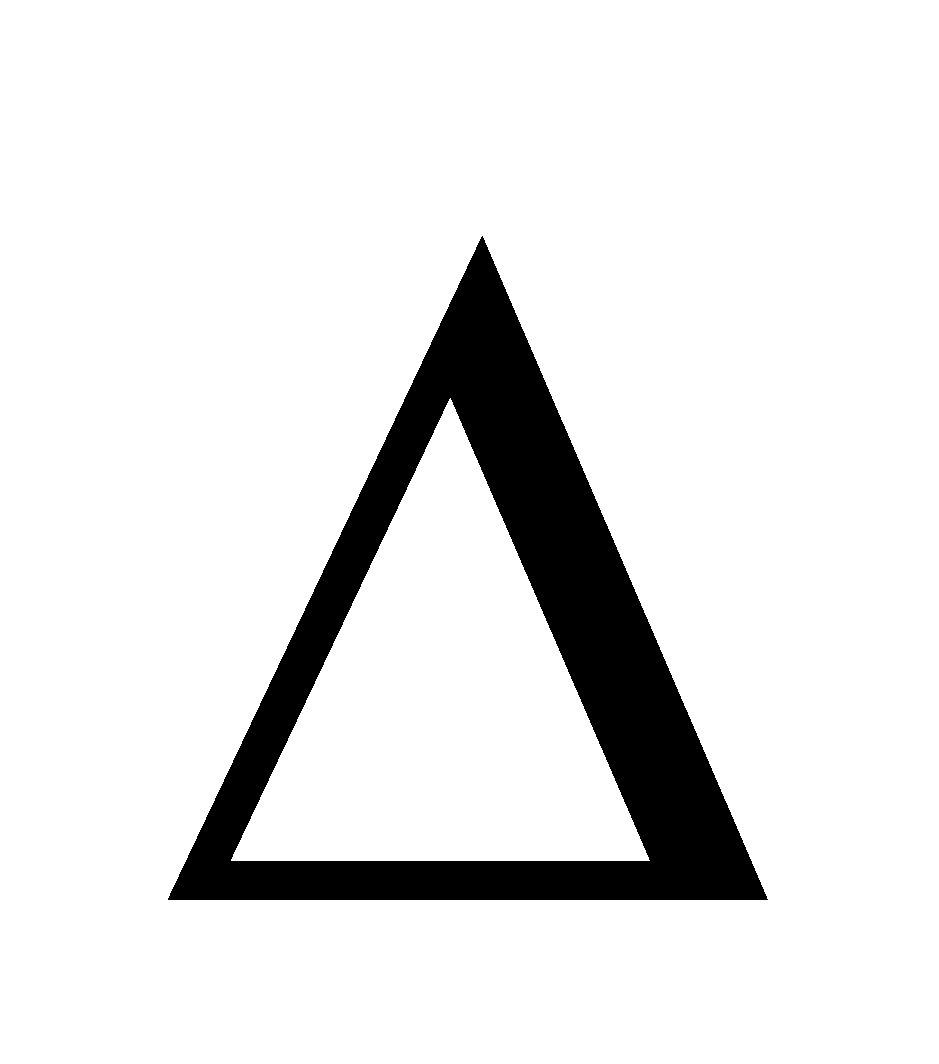 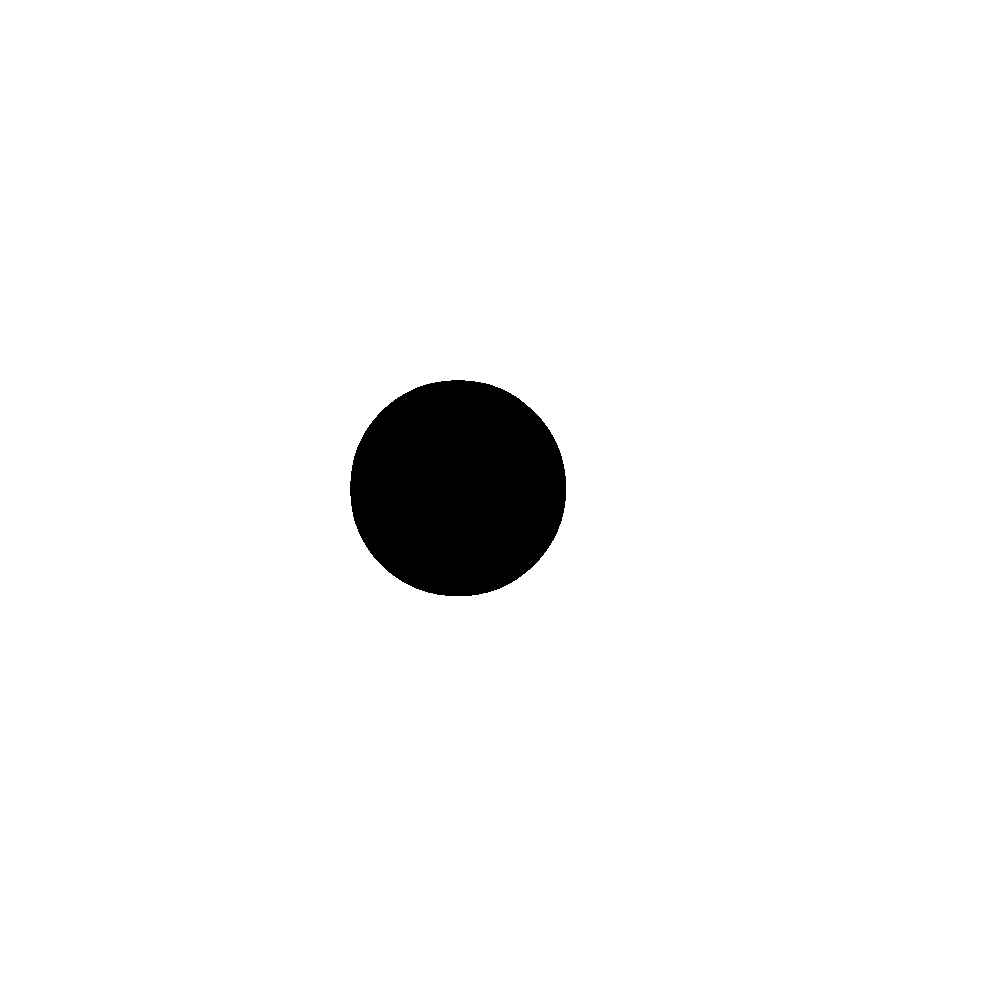 		                    В(п) = (П1 – П0)Т1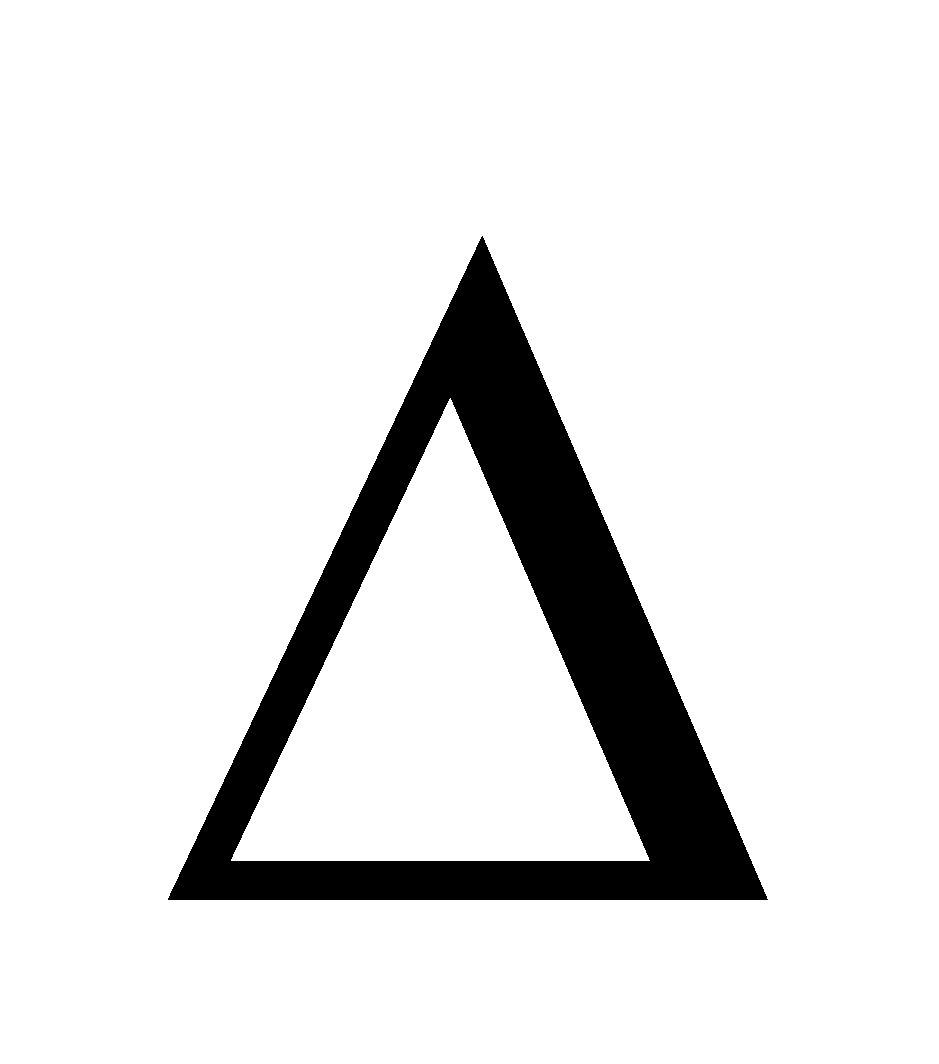 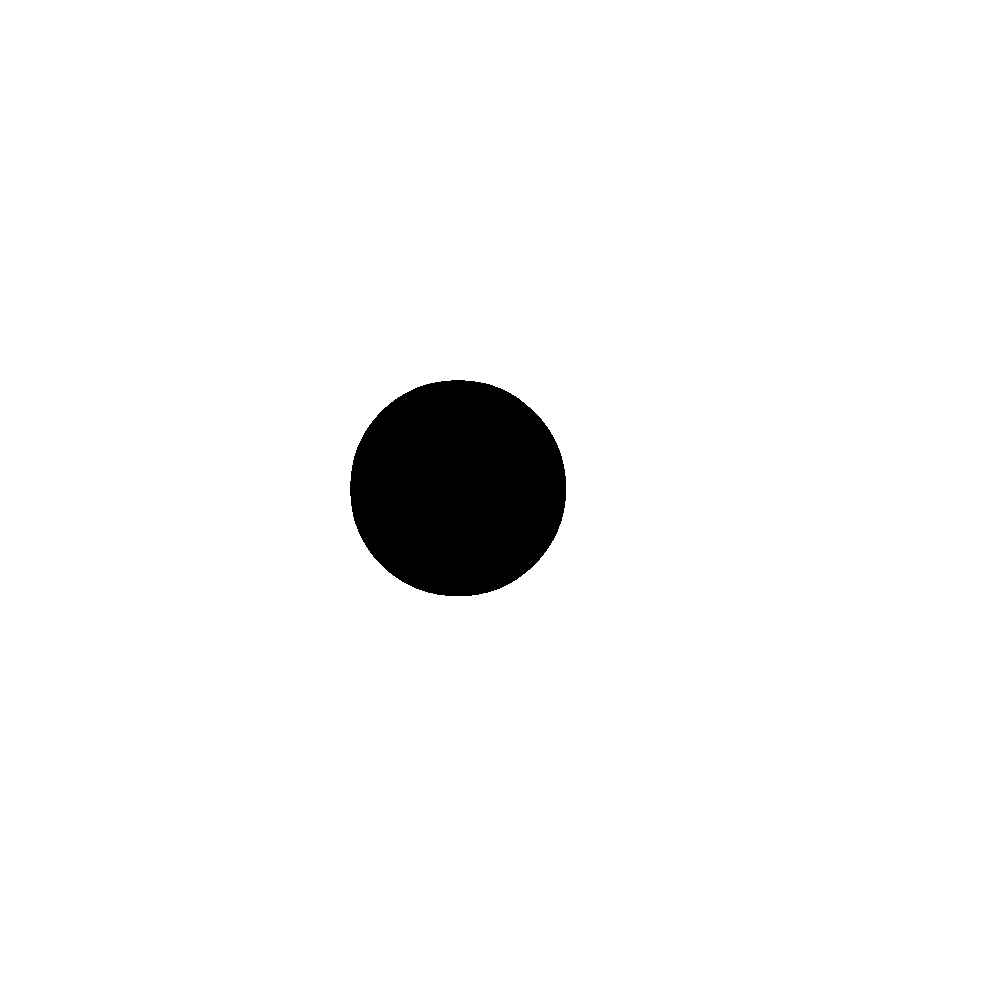 			              В(т,п) = В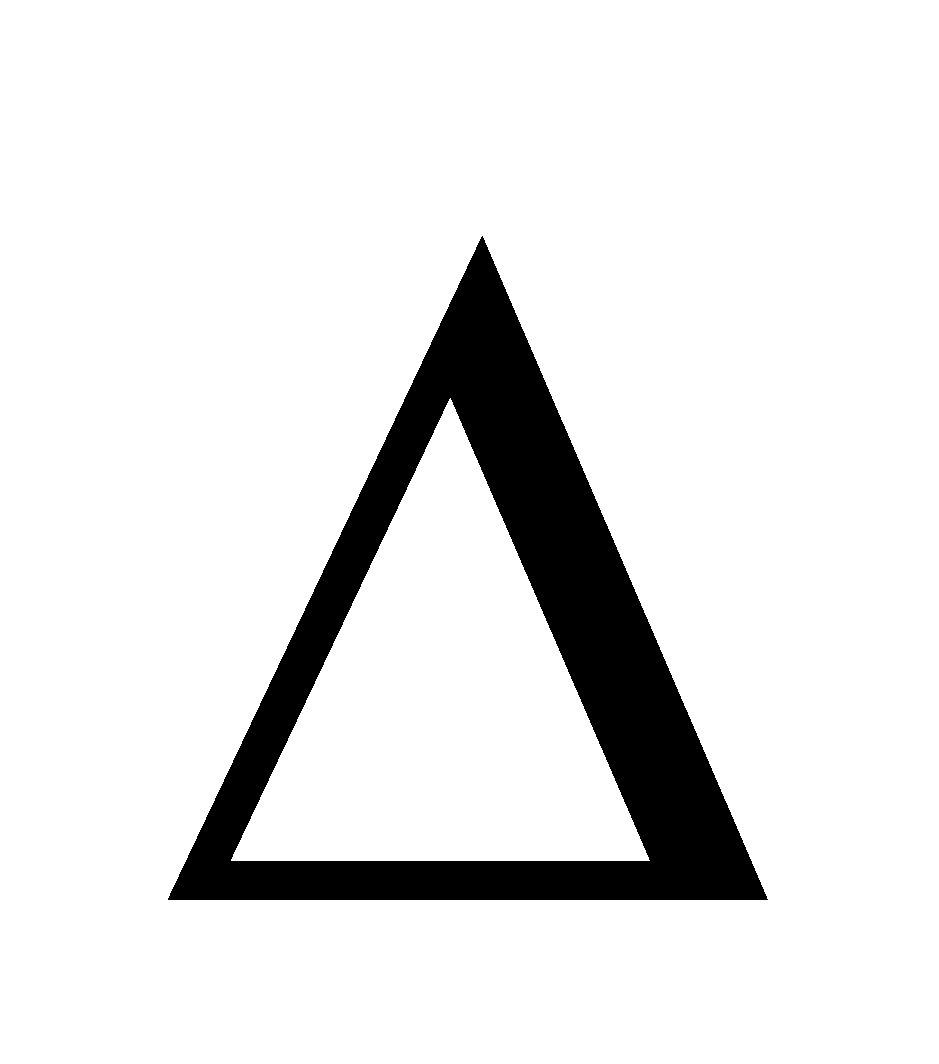 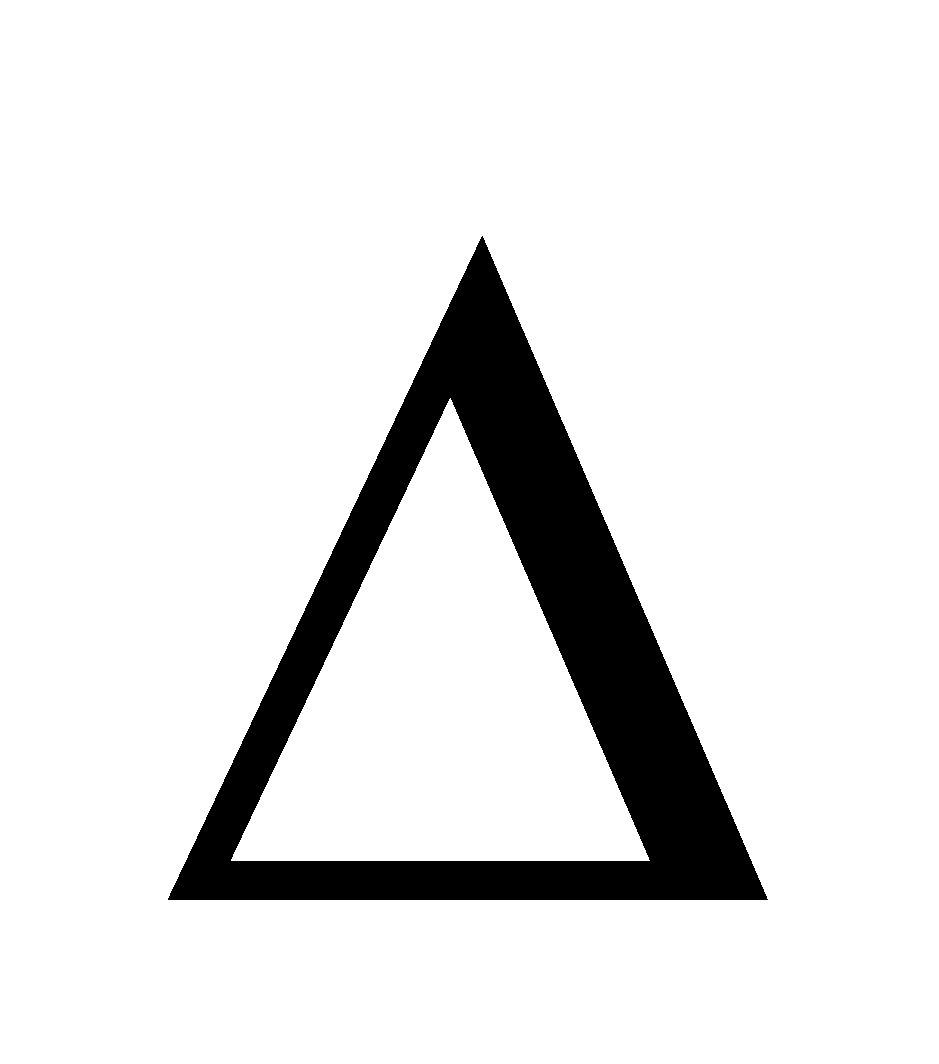 Часовая производительность оборудования находится в прямой зависимости как от количества сырья, перерабатываемого в единицу времени, так и от объема выхода продукции из единицы исходного сырья. Если при этом используется сырье с колеблющимся содержанием основного вещества, то количество переработанного сырья должно быть пересчитано на стандартное его содержание.Влияние каждого из перечисленных факторов на изменение выпуска продукции можно установить по расчетам:а) загрузки сырья:                            В(з)= (З1 – З0)  Вг0 Т1,  где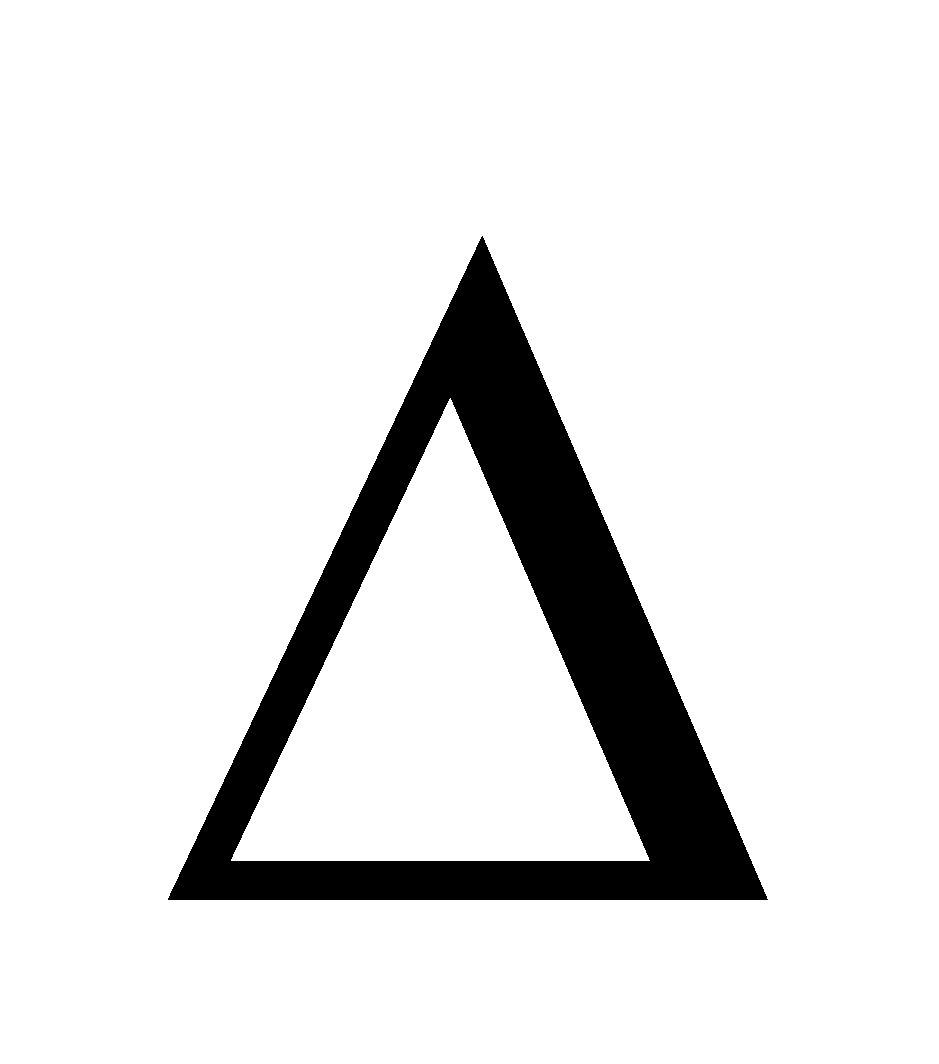 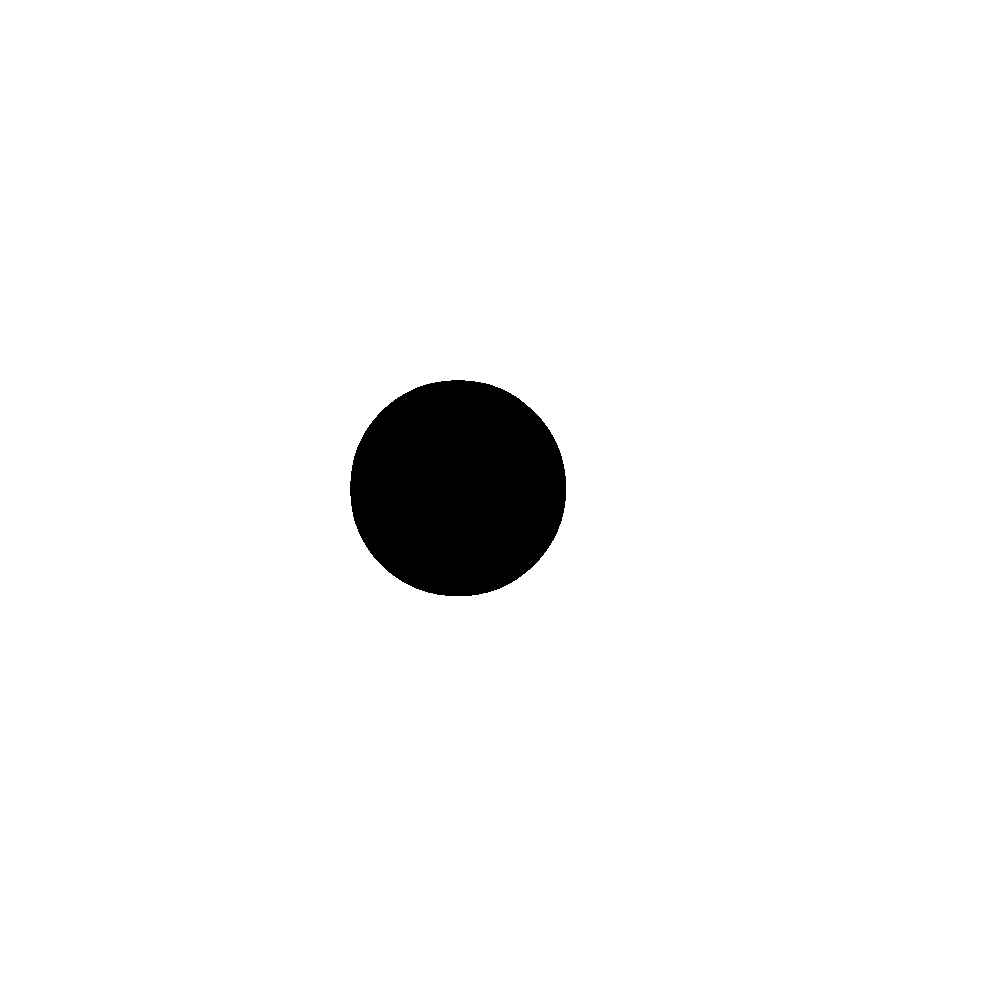 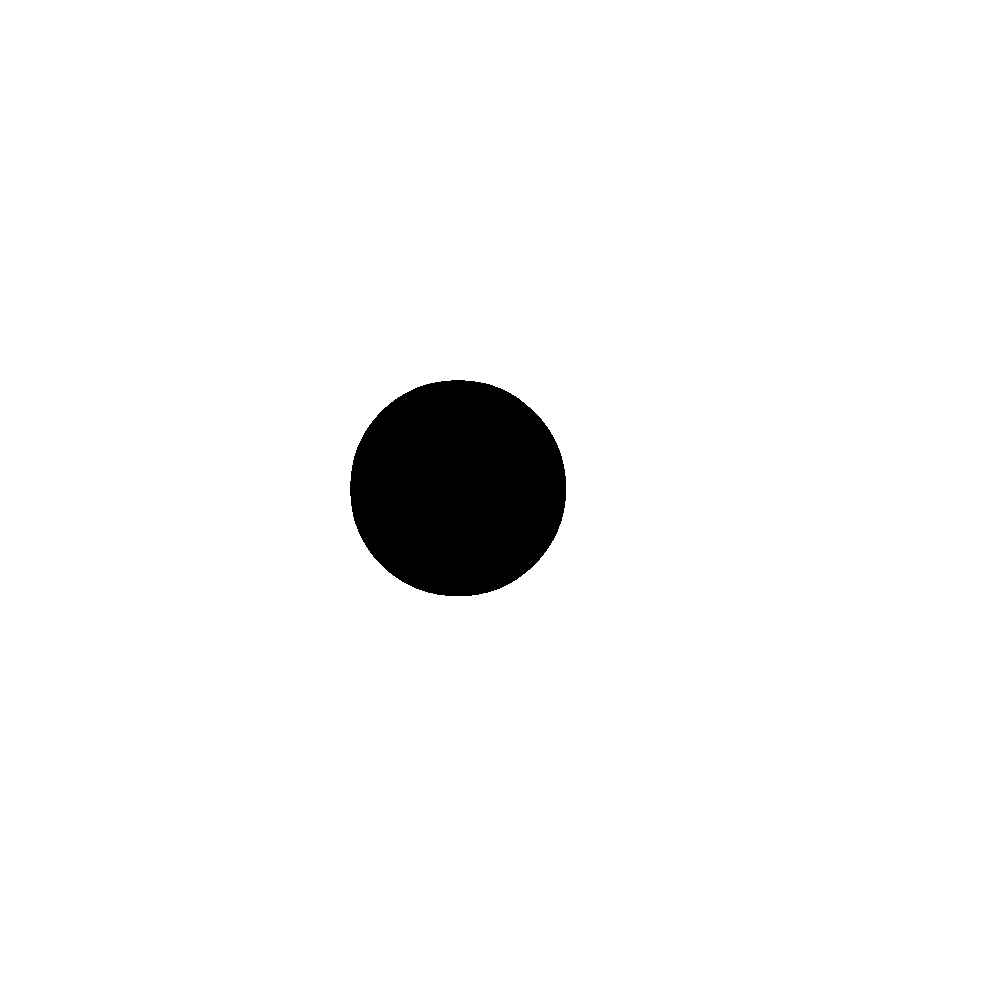 		В(з) - изменение выпуска продукции в результате снижения или роста часовой загрузки сырья,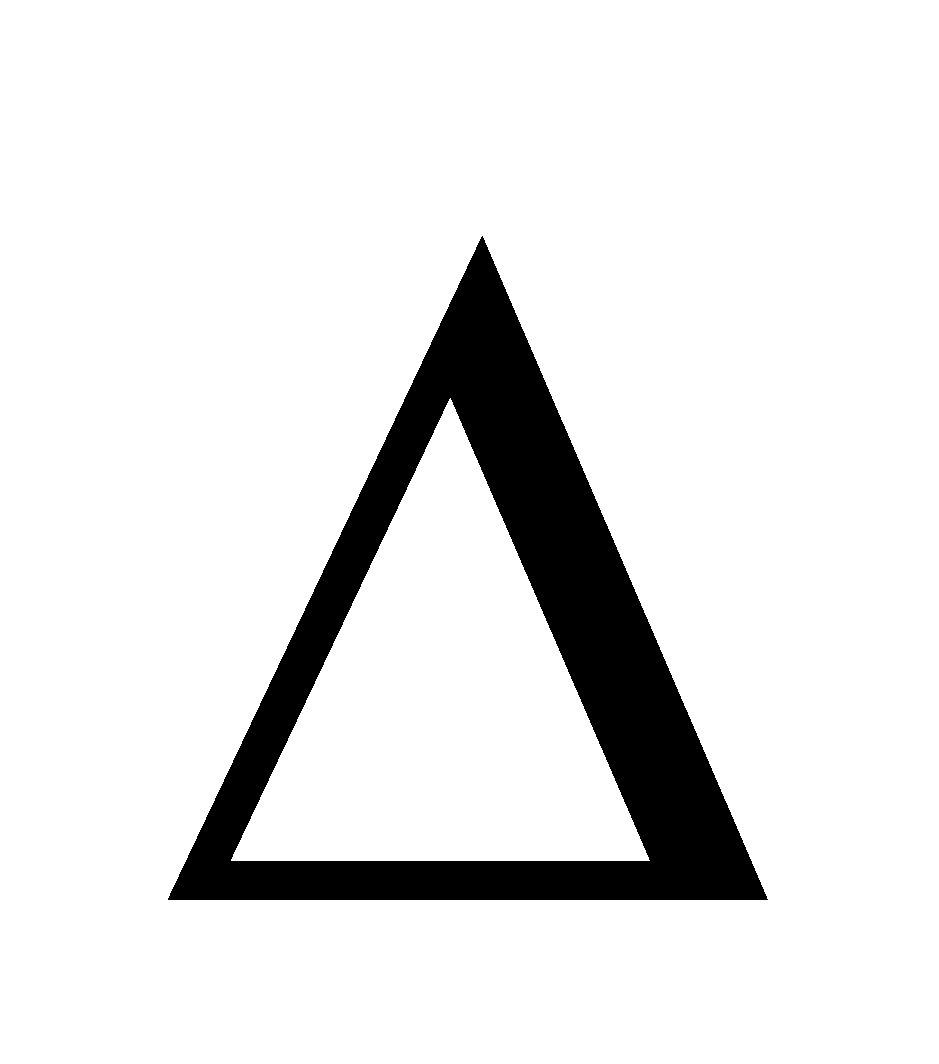 		З1 и З0 - часовая загрузка сырья в отчетным и базисном периодах,		Вг0 - выход готовой продукции в базисном периоде.б) выхода продукции:  	      В(в) = (Вг1 – Вг0)  З1  Т1.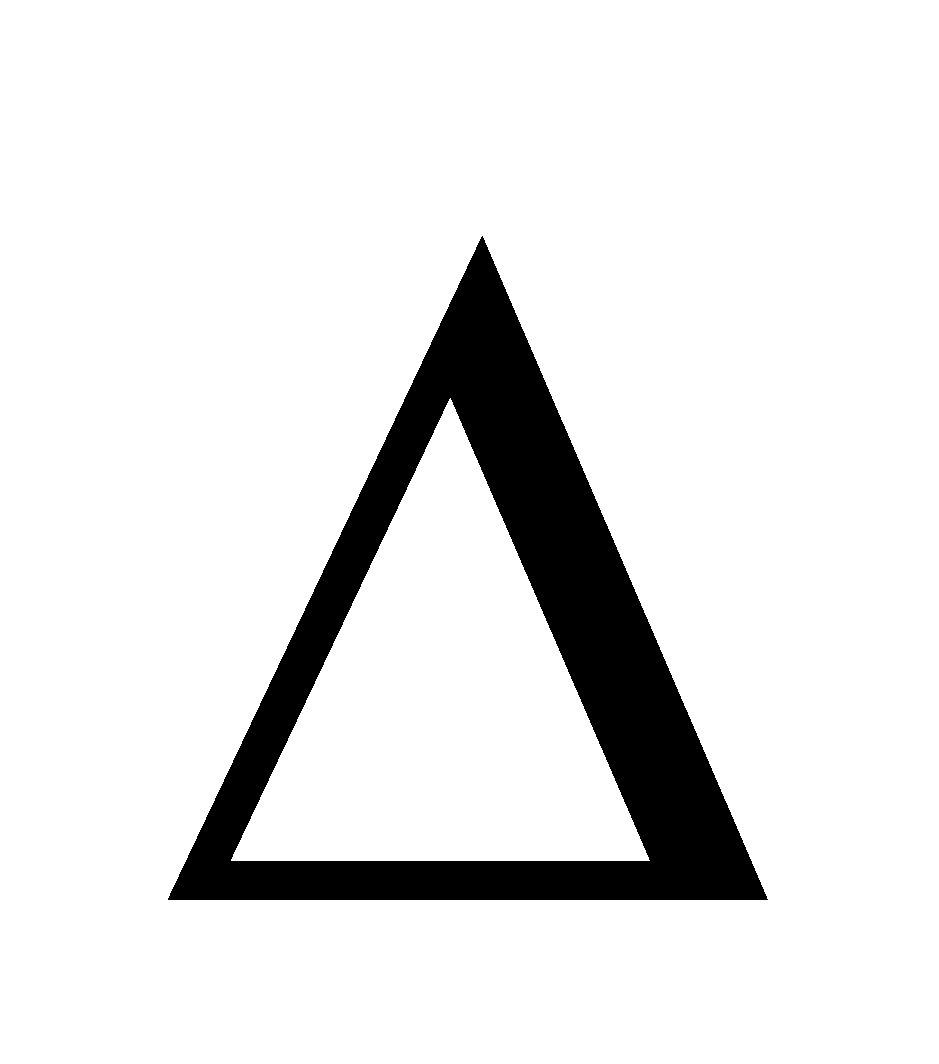 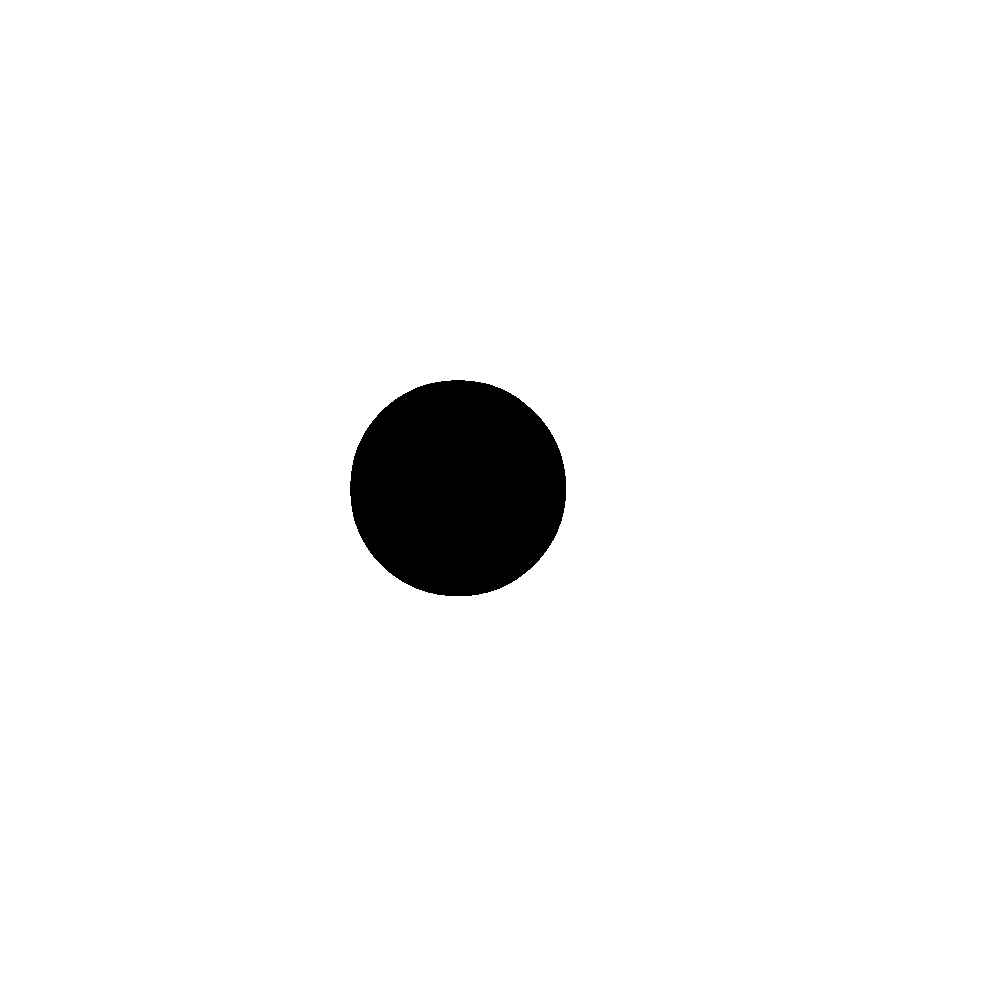 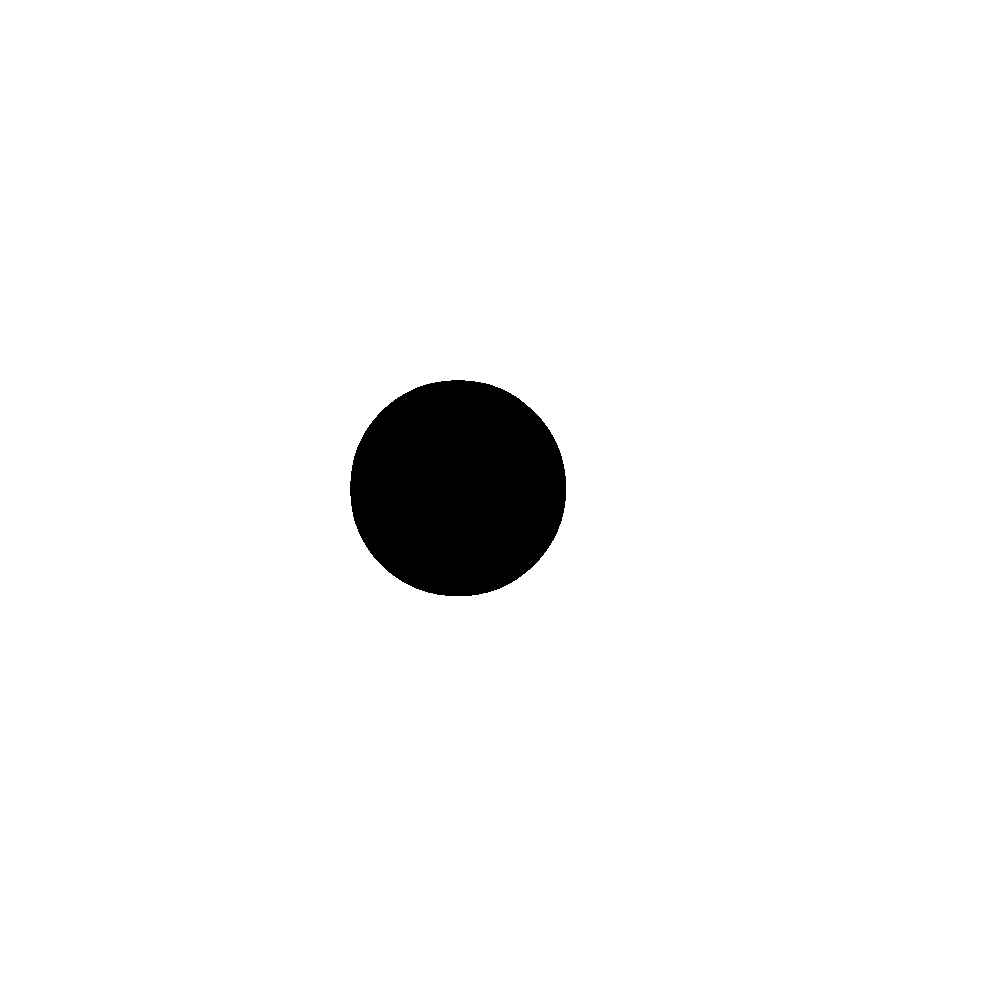 Основными задачами анализа использования производственных мощностей являются: установление уровня их фактического использования; выявление причин и факторов, вызывающих их недоиспользование; определение имеющихся резервов.Анализ изменения производственной мощности проводится посредством сопоставления проектной мощности по основным видам продукции на конец отчетного периода с производственной мощностью предприятия на начало этого периода и установление факторов, оказавших влияние на ее прирост (снижение).Основными факторами, влияющими на недоиспользование производственных мощностей на анализируемом предприятии, могут быть: несопряженность мощностей отдельных производственных участков и агрегатов, то есть наличие "узких мест", необеспеченность сырьевыми и энергетическими ресурсами, ограниченный спрос на отдельные виды продукции и т.д.При анализе использования производственной мощности сравниваются фактические и нормативные (плановые) значения показателей мощности и объема выпуска продукции, на основании которых определяется коэффициент мощности, исчисляемый как отношение объема выпуска продукции к рассчитанной производственной мощности. Сравнение отчетных показателей по основным видам продукции с плановыми и показателями по отчету за предшествующий период позволяет установить, улучшилось или ухудшилось за отчетный период использование производственных мощностей, а также выполнение намеченных планом мероприятий по их наращиванию.Повышение эффективности производственных мощностей зависит прежде всего от полноты использования оборудования в течении всего рабочего времени, загрузки основных фондов в соответствии с проектной мощностью, а также от ускорения против нормативных сроков освоения вновь введенных в эксплуатацию производственных мощностей.Анализ полноты использования имеющегося производственного оборудования может быть проведен на основании материалов учета, где зафиксировано количество установленного и неустановленного (работающего и простаивающего) оборудования, время его работы и простоев.При анализе влияние работы оборудования на изменение объема выпуска продукции в непрерывных производственных процессах отпадает необходимость в определении действия таких факторов, как "количество смен работы оборудования" и "продолжительность одной смены".В процессе анализа деятельности предприятия необходимо установить выполнение плана ввода в действие производственных мощностей как в целом, так и отдельно по каждому объекту, а также выявить соблюдение норм строительных и монтажных работ по отдельным объектам, вскрыть причины несоблюдения сроков ввода и освоения производственных мощностей и разработать мероприятия по их устранению. При этом следует помнить, что основными причинами нарушения сроков ввода в эксплуатацию производственных мощностей и их освоения являются распыление материальных и денежных ресурсов и рабочей силы между объектами, несогласованность в сроках поставок оборудования, погрешности в проектной документации, низкий уровень организации строительно-монтажных работ. Весьма важно правильно определить потери, которые несут предприятия и народное хозяйство в связи с нарушением сроков монтажа и освоения производственной мощности по вновь вводимым объектам. Величина потерь по выпуску продукции в натуральном измерении определяется посредством умножения среднечасовой производительности единицы ведущего оборудования на время между установленным сроком ввода данного объекта в эксплуатацию и периодом проведения такого анализа или вводом в действие такой единицы производственного оборудования. По цехам, где производственный процесс представляет единую технологическую цепочку по получению одного вида продукции, величина недополученной продукции определяется по уровню выхода конечной продукции.В производственных единицах, вырабатывающих несколько видов продукции на раздельных установках, потери рассчитываются отдельно по каждому виду продукции путем умножения плановой среднечасовой выработки ведущего при получении конкретного вида продукции оборудования на время между планируемым и фактическим сроком ввода в эксплуатацию каждого отдельного вида технологического оборудования, участвующего в производстве определенного вида продукции.По производственным подразделениям, производящим много ассортиментную продукцию на типовом оборудовании, потери устанавливаются по отдельным номенклатурным группам путем умножения плановой среднечасовой выработки оборудования на время между планируемым и фактическим сроком ввода его в эксплуатацию.Аналогично рассчитываются потери при внеплановых простоях оборудования, вызываемых различными причинами, в том числе и превышением нормативов на ремонт. Только здесь среднечасовая выработка ведущего оборудования умножается на время внеплановых простоев оборудования. Величина потерь в объемах выпуска продукции в денежном измерении определяется умножением количества недополученной продукции по видам на цену за ее единицу.При анализе загрузки производственного оборудования важно установить его использования по мощности и во времени.Под интенсивностью работы производственного оборудования понимается производительность в единицу времени, отнесенная в зависимости от типа оборудования к объему, площади сечения или к рабочей поверхности данного оборудования. Показатель интенсивности использования основных фондов особенно необходим для сравнения результатов работы оборудования разной мощности, выпускающих однородную продукцию, но работающих в разных условиях.Основными направлениями повышения интенсивности производственных процессов для большинства производств являются: комплексное использование многокомпонентного сырья, внедрение более производительных технологическим схем производства; модернизация действующего и замена морально устаревшего технологического оборудования; поддержание температуры, давления при ведении процесса на оптимальных условиях; повышение квалификации технологических рабочих;  сокращение простоев оборудования за счет использования качественной оснастки; обеспечение ритмичной работы; повышение коэффициента сменности работы оборудования; качественно производить текущий ремонт оборудования; совершенствование технологий и организации производства, улучшение качества сырья и материалов и пр.Определенное влияние на улучшение использования технологического оборудования на предприятиях оказывает также замена периодических процессов непрерывными, внедрение механизации и автоматизации в управлении производством и др.Увеличение съема продукции с единицы оборудования, работающего по периодической технологической схеме, может быть достигнуто за чет уменьшения времени на загрузку сырья и выгрузку готовой продукции, сокращения режима технологического процесса, механизации и автоматизации вспомогательных процессов и тяжелых ручных производственных операций.Интенсивное использование производственного оборудования выражается коэффициентом интенсивности, который исчисляется как отношение фактического выпуска продукции в единицу времени к выпуску её по прогрессивным обоснованным нормам.Эффективное использование оборудования во времени определяется коэффициентом экстенсивности работы оборудования, который исчисляется как отношение фактического фонда времени к календарному или плановому. Перемножив коэффициенты интенсивности и экстенсивности, получим общий коэффициент использования оборудования, который называется интегральным коэффициентом.На практике для характеристики использования производственного оборудования применяются и другие показатели:съём продукции с единицы производственного оборудования, отдельного агрегата, обособленной установки или аппарата;коэффициент сменности работы оборудования, который определяется отношением общего количества отработанных машино-смен к максимальному количеству машино-смен, которые могли быть отработаны в наибольшей смене.Например, если в цехе имеется 250 машин, в первой смене работало 230, а во второй - 215, коэффициент сменности равен 1,78 [(230+215)/250]. Предполагается, что все машины работают полную смену, поэтому расчет сделан не в машино-часах, в машино-сменах. Из расчета устанавливается, что в среднем каждая машина работала 1,78 смены, тогда как цех работает в 2 смены, следовательно, не все машины используются полностью.Тема 5. Анализ состояния и использования материальныхресурсов предприятияОсновные задачи анализаСовершенствование организации материально-технического обеспечения (МТО) на предприятиях показывает непосредственное влияние на рост производительности труда и снижение себестоимости вырабатываемой продукции. Кроме того, службы МТО предприятий отрасли могут оказывать и практически оказывают ощутимое влияние на решение задачи по экономии материально-сырьевых ресурсов. Большой вклад они могут внести в повышение качества продукции, которое в значительной степени зависит от соответствия поставляемых сырья и материалов техническим характеристикам. С этой целью необходимо в заявках на сырье, материалы и др. ресурсы правильно указывать требования к их качеству, организовывать качественную приемку их, тщательно следить за тем, чтобы в производство отпускать сырье, материалы и полуфабрикаты, соответствующие требованиям ГОСТа (ТУ или ВТУ).В процессе анализа выполнения плана МТО необходимо выявить соответствие выделенных предприятию материально-сырьевых ресурсов потребностям на производство продукции и др. нужды. При определении общей потребности на сырье, материалы, полуфабрикаты, топливо и др. материальные ресурсы должны быть учтены изменения их остатков на конец года, а также планируемый расход всех видов ресурсов на ремонтные и хозяйственные нужды, опытные и экспериментальные работы. Выявленную общую по предприятию потребность в материально-сырьевых ресурсах, необходимо сопоставить с заявкой на них и установить возможные отклонения по причинам и местам возникновения их. При этом нельзя признавать за нормальное положение ни завышенные, ни заниженные против реальной потребности заявки. Недостаток ресурсов приведет к срыву выполнения планового задания по выпуску продукции, а излишек - к образованию сверхнормативных запасов.При оценке реальности и обоснованности плана МТО предприятия необходимо проанализировать достоверность расчетов потребности в каждом виде материально-сырьевых ресурсов, соответствие действующих норм расхода их на единицу вырабатываемой продукции уровню организации производства, тождественность потребности по отдельным ресурсам, объемам и ассортименту планируемой к выпуску продукции. Кроме того, при анализе следует установить, на всю ли потребность в материально-сырьевых ресурсах имеются договора поставок, географическое положение предприятий-поставщиков по отношению к анализируемому предприятию, и изменилось ли оно в текущем году по сравнению с предыдущим годом. Изучение последнего фактора имеет важное значение для экономики предприятия, поскольку с этим связан уровень ТЗР. Экономическое обоснование рационального способа получения предприятием материальных ресурсов позволяет наиболее эффективно решить проблему своевременности и равномерности их поставок, а также добиться снижения затрат по доставке сырья, материалов, покупных полуфабрикатов, топлива и др. На величину издержек обращения большое влияние оказывает рациональность прикрепления предприятий-потребителей к предприятиям-поставщикам.Задачи анализа выполнения плана МТО:изучить прогрессивность действующих норм расхода материалов;выявление причин, отрицательно повлиявших на обеспечение производства необходимыми материально-сырьевыми и топливно-энергетическми ресурсами;установить, чем вызвано образование сверхнормативных остатков на предприятии или незаполнение норматива по сырью, материалам и др. видам материальных ресурсов;установить эффективность использования материальных ресурсов;выявить, почему предприятие имеет некомплектные запасы по материально-сырьевым ресурсам;выявит факторы, влияющие на расход сырья;определить дополнительный выпуск за счет экономии сырья или сколько недодано продукции за счет перерасхода сырья;наметить мероприятия по улучшению экономии сырья;проследить равномерность поступления материальных ресурсов на предприятие по сравнению с планом поставок и потребностями производства, что является важнейшим условием ритмичной работы предприятия и его подразделения.В целях повышения экономического значения плана поставок оценка деятельности предприятий осуществляется с учетом выполнения ими этих договорных обязательств. Кроме того, к предприятиям, не выполняющим вовремя своих обязательств по кооперированным поставкам, применяются штрафные санкции. Особое внимание в процессе анализа должно быть уделено организации на предприятии приемки поступающих материально-сырьевых ресурсов по количеству и качеству, хранения их на заводских и цеховых складах, а также отпуска на производство.Анализ производится методом сравнения фактического расхода с нормативом и выявляются причины перерасхода. Основными путями экономии материалов являются:снижение потерь при добыче, хранении и транспортировке;рациональность выбора сырьевых компонентов;экономичное использование в производстве;материальное стимулирование рабочего за экономию материалов;вторичное использование отходов;улучшение качества и сокращение брака.Анализ выполнения плана МТООрганизация работы по выполнению плана МТО является одной из важнейших функций службы снабжения производственного предприятия. Это оказывает непосредственное и существенное влияние на производственно-хозяйственную деятельность предприятия и прежде всего на повышение эффективности производства, обеспечивает равномерный и ритмичный выпуск продукции, создает условия для нормальной работы предприятия. Но как бы хорошо ни был разработан план МТС, в процессе его выполнения необходимо вносить изменения, которые вытекают как из объективного хода производства, так и вследствие допущенных при его разработке неточностей или ошибок. Уточнение плана может вызываться:изменением производственной программы по выпуску продукции;перевыполнением или недовыполнением;изменением структуры выпускаемой продукции против плана;несоответствием норм расхода материально-сырьевых ресурсов уровню организации производства и т.д.Изменение потребности в материально-сырьевых ресурсах происходит в некоторых случаях и по независящим от предприятия причинам: несвоевременная отгрузка поставщиком отдельных видов продукции вызывает необходимость замены одного вида сырья или материалов другим. В результате расход того сырья или материала, которым заменен отсутствующий материальный ресурс, увеличивается, а часть поступившего с опозданием замененного вида в связи с этим не может быть полностью и своевременно использована в производственном процессе.Задача работников МТО предприятия состоит в том, чтобы создать гибкую оперативную систему контроля и регулирования процесса поставки, при которой в максимальной степени уменьшилось бы отрицательной влияние на объем и качество выпускаемой продукции всех изменений в размерах и сроках поставок и потребления материально-сырьевых ресурсов. В этих целях необходимо создать эффективную систему оперативного учета и своевременной информации о состоянии на каждый данный момент процесса МТО и движения сырья, материалов и других материальных ресурсов в производстве, на заводских и цеховых складах.Уровень организации МТО предприятия определяется количеством недополученной продукции по причине неполной реализации фондов, неравномерной в пределах графика поставки сырья, материалов, топлива и др. материальных ресурсов, несвоевременной их подачи в цехи и на рабочие места и по другим причинам, зависящим от работы отдела снабжения предприятия.В задачи оперативного анализа плана МТО входит изучение реализации фондов за каждый данный отчетный период, выполнение поставщиками сырья своих договорных обязательств по отношению к анализируемому предприятию, соблюдение действующего порядка доставки материально-сырьевых ресурсов на предприятие, их приемки, хранения, подготовки к производственному потреблению и отпуска в производство. Кроме того, осуществляется выборочный контроль за соблюдением норм расхода сырья, материалов и полуфабрикатов по отдельным производственным подразделениям предприятия и отдельным видам продукции, а также за соответствием материальных ресурсов технологическим требованиям. Анализ выполнения плана МТО начинается, как правило, с проверки обоснованности заявленной предприятием потребности в материально-сырьевых ресурсах. В процессе анализа плана МТО рассмотрению подвергаются поставки всех видов сырья, материалов и полуфабрикатов. Его выполнение по всем составляющим изучается посредством сопоставления фактически полученных предметов снабжения с плановыми показателями как по отдельным видам сырья, материалов и полуфабрикатов, так и по отдельным их поставщикам.В процессе анализа выполнения плана МТО необходимо установить причины невыполнения поставщиками своих обязательств по поставкам в срок и в полном объеме этого вида сырья. Кроме того, следует выявить, насколько равномерно поставлялись сырье и материалы внутри каждого квартала отчетного года, то есть в более короткие периоды, например, по месяцам и отдельным декадам, и установить, какие были допущены нарушения по поставке сырья по этим периодам. Если в отчетных периодах допускались нарушения сроков поставки отдельных видов материально-сырьевых ресурсов, необходимо установить причины, вызвавшие их, и выяснить, как эти нарушения повлияли на объем выпуска продукции и какие санкции за это применялись к поставщикам. Недополучение отдельных видов материально-сырьевых ресурсов и неравномерное их поступление в отчетном периоде снижает возможности предприятия по выполнению планов по выпуску и реализации продукции, приводит к неритмичной работе производства, вызывает необходимость перехода с одного вида сырья на другой, а это приводит к росту себестоимости выпускаемой продукции и снижению абсолютной величины прибыли.При получении от поставщиков материально-сырьевых ресурсов в большом количестве, чем предусмотрено планом поставки их в отчетном периоде, необходимо выявить причины этого. В процессе изучения выполнения плана поставок материальных ресурсов очень важно установить влияние на их расход изменений плана по объему производства и ассортименту выпускаемой продукции, вызванных корректировкой производственного задания по выпуску продукции. Важное внимание при анализе должно быть уделено организации контроля за поступлением сырья и материалов на склады предприятия, а также за их качеством. Неотлаженность складского механизма предприятия зачастую приводит к простоям производства, к значительным потерям материально-сырьевых ресурсов на стадиях разгрузки их, при хранении на заводских и цеховых складах и при отпуске в производстве. Все это повышает расходной коэффициент материальных и сырьевых ресурсов на единицу выпускаемой продукции, общий расход сырья, материалов и полуфабрикатов как на единицу продукции, так и на весь выпуск товарной продукции, что снижает абсолютную величину прибыли и уровень рентабельности готовой продукции.Анализ использования материально-сырьевых ресурсов в производствеС ростом объема производства и с вводом в эксплуатацию новой технологии значительно возрастают количество, номенклатура и ассортимент потребляемого сырья, материалов и полуфабрикатов своей выработки. Поэтому анализ выполнения плана МТО приобретает исключительно важное значение в управлении предприятием и производством. Обеспечение предприятия, осуществляемое в плановом порядке, во многом предопределяет его нормальную и ритмичную работу по выпуску продукции. При этом следует учитывать, что различные виды материально-сырьевых ресурсов, а также особенности их потребления требуют разной методики при определении их потребности на единицу продукции, а, следовательно, и на весь выпуск. Следует иметь в виду, что не во всех случаях рост объема выпуска продукции требует пропорционального повышения расхода сырья, материалов и полуфабрикатов. Специфика всех производств такова, что расход материальных ресурсов на единицу продукции непосредственно зависит от эффективности протекания каждого данного технологического процесса. Норма данного сырья, материалов и полуфабрикатов находится в непосредственной зависимости от соблюдения расчетных параметров технологического процесса.  Анализ организационно-технического уровня и эффективности производства Основной целью деятельности промышленных предприятий является производство продукции запланированного объёма, ассортимента и качества. Результаты деятельности предприятия в основном определяются организационно-техническим уровнем производства, под которым понимается степень его технического и организационного развития и соответствия современным требованиям. Организационно-технический уровень предприятия характеризуется системой взаимосвязанных показателей (качество продукции, техники, технологии, используемых материальных ресурсов; уровень организации труда и производства, управления и др.), проявление которых оказывает влияние на изменение эффективности производства.Основной предпосылкой успешного и эффективного проведения анализа организационно-технического уровня является комплексное изучение влияния действующих факторов на исследуемый объект. Это условие вызывается тем, что повысить эффективность производства можно лишь на основе пропорциональности развития его составляющих. Нельзя добиться повышения (в пределах норматива) единичной мощности новой технологической установки, не обеспечив при этом необходимой технологической и организационной полготовки производственного процесса, качественной характеристики перерабатываемого исходного сырья, уровня квалификации операторов, обслуживающих данную производственную установку, и потребности в материальных и энергетических ресурсах.В плане повышения эффективности производства каждого отдельного предприятия предусматриваются мероприятия по внедрению прогрессивной техники и технологии, механизации и автоматизации производства, совершенствованию и повышению качества продукции, экономии материально-сырьевых и топливно-энергетических ресурсов, научной организации труда, модернизации оборудования и специальной оснастки, совершенствованию организации производства и управления, повышению эффективности основных и оборотных фондов, развитию научно-исследовательских и опытных работ, улучшению экономической и хозяйственной деятельности.Мероприятия, включенные в план повышения эффективности производства, оцениваются по их эффективности, получаемой на единицу материально-сырьевых, топливно-энергетических, трудовых и денежных затрат. План повышения эффективности производства, как правило, охватывает все стороны деятельности предприятия и включает не только мероприятия, которые обеспечивают получение экономического эффекта, но и те, по которым не удается подсчитать экономического эффекта, хотя они оказывают определенное влияние на общее улучшение деятельности предприятия.Мероприятия, осуществляемые по плану повышения эффективности производства, должны обеспечить его выполнение, а при благоприятных условиях - перевыполнение установленных предприятию заданий по росту производительности труда, снижению себестоимости продукции и затрат на один рубль товарной продукции, повышению рентабельности производства. При анализе выполнения плана повышения эффективности производства устанавливают степень выполнения каждого обособленного планового мероприятия, уровень обоснованности и целесообразности, предусмотренных планом мероприятий, а также экономическую эффективность от внедрения каждого из них.Основные задачи организационно-технического уровня и выполнения плана повышения эффективности производства заключается в следующем:-  определение достигнутого уровня по отдельным составляющим объекта анализа;-  сравнение фактических показателей с плановыми;-  выявление и оценка полученных отклонений, а также причин их возникновения и разработка предложений по их устранению;-  установление плотности (диапазона) взаимосвязи показателей организационно-технического уровня с показателями эффективности производства;- определение степени выполнения плана по каждому мероприятию в отдельности и причин отклонений от него;- установление фактической эффективности выполненных мероприятий по сравнению с плановыми показателями;-   выявление внутрипроизводственных резервов, использование которых позволит повысить эффективность производства;- разработка рекомендаций по повышению организационно-технического уровня, обеспечивающих выполнение плановых заданий по росту эффективности производства в планируемом году и др.Анализ эффективности внедрения новой техникии технологических процессовЭффективность внедрения новой техники и технологических процессов характеризуется рядом показателей. К основным из них следует отнести: удельный вес новых видов продукции, в общем ее выпуске, показатели, характеризующие параметры новых видов продукции, технический уровень и состояние производственного оборудования, механизации и автоматизации производства, а также технологии и организации производства, степень прогрессивности и новизны выпускаемой продукции, характер и тип производства (непрерывное или эпизодическое, комплексное или специализированное) и т.д.Удельный вес новой продукции в общем ее выпуске определяют в процентах как отношение стоимости новой продукции, полученной в отчетном периоде, к ее общему выпуску за этот же срок.Экономически эффективными считаются те, которые обеспечивают по сравнению с ранее выпускаемой продукцией экономию трудовых, материальных и др. производственных затрат на их выпуск, а также живого и овеществленного труда в процессе использования этой продукции.Показателями эффективности считают: срок, в течение которого новая техника будет введена в действие и использована для выпуска продукции; величину капитальных затрат; срок окупаемости.При проведении мероприятий по внедрению новой техники, требующих капитальных затрат, эффективность их определяют не только по экономии текущих расходов, но и учитывают изменение удельных капитальных вложений, срок их окупаемости и сравнительную эффективность. Под удельными капитальными затратами понимают сумму капитальных вложений, приходящуюся на единицу выпускаемой продукции. При проведении анализа сравнивают удельные капитальные затраты на единицу продукции до и после внедрения мероприятий или объекта по новой технике. Под сроком окупаемости затрат понимается время, в течение которого затраты на внедрение новой техники возмещаются за счет их экономии от внедрения мероприятия.В процессе планирования мероприятий по внедрению новой техники выбирают наиболее экономически выгодный вариант их осуществления. Экономическая оценка разрабатываемых вариантов осуществляется посредством сравнения размера капитальных вложений с величиной эксплуатационных расходов по отдельному мероприятию. При сравнении нескольких вариантов могут быть различные результаты, в одном случае будут больше капитальные вложения, в другом - себестоимость продукции. Наиболее экономичный вариант при указанных условиях выбирают по таким показателям, как срок окупаемости или коэффициент эффективности. Срок окупаемости капитальных вложений в годах: Ток = К2 – К1/С1–С2,где К1 и К2 - капитальные вложения до и после внедрения мероприятий;С1 и С2  - себестоимость товарной продукции до и после внедрения мероприятий.	Для определения эффективности капитальных вложений в новую технику коэффициент сравнения (Ен) рассчитывается по следующей формуле:                                Ен = С1 – С2 /К2–К1 = 1/Ток	При анализе эффективности внедрения новой техники и технологических процессов устанавливается и общая годовая экономическая эффективность, получаемая от внедрения новой техники, технологии и организации производства.Э = {(С1 + Ен  К1) – (С2 + Ен К2)}  В.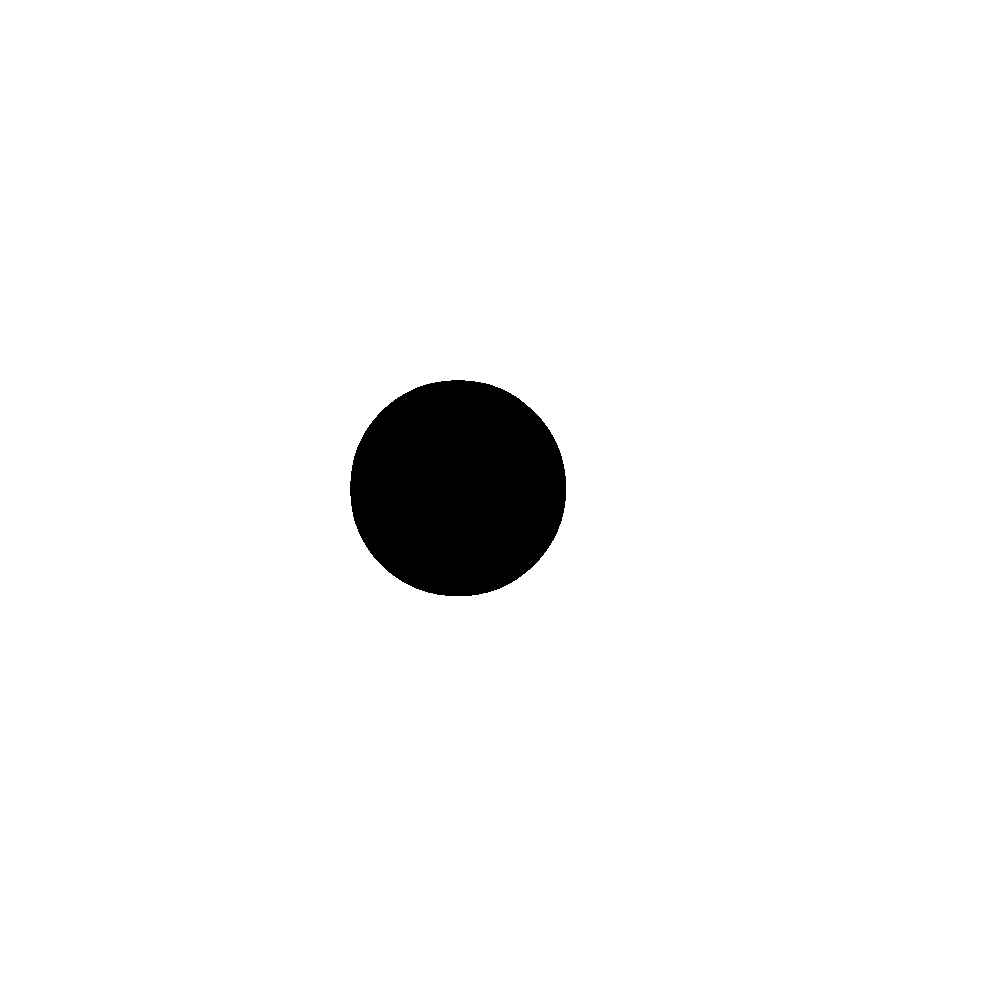 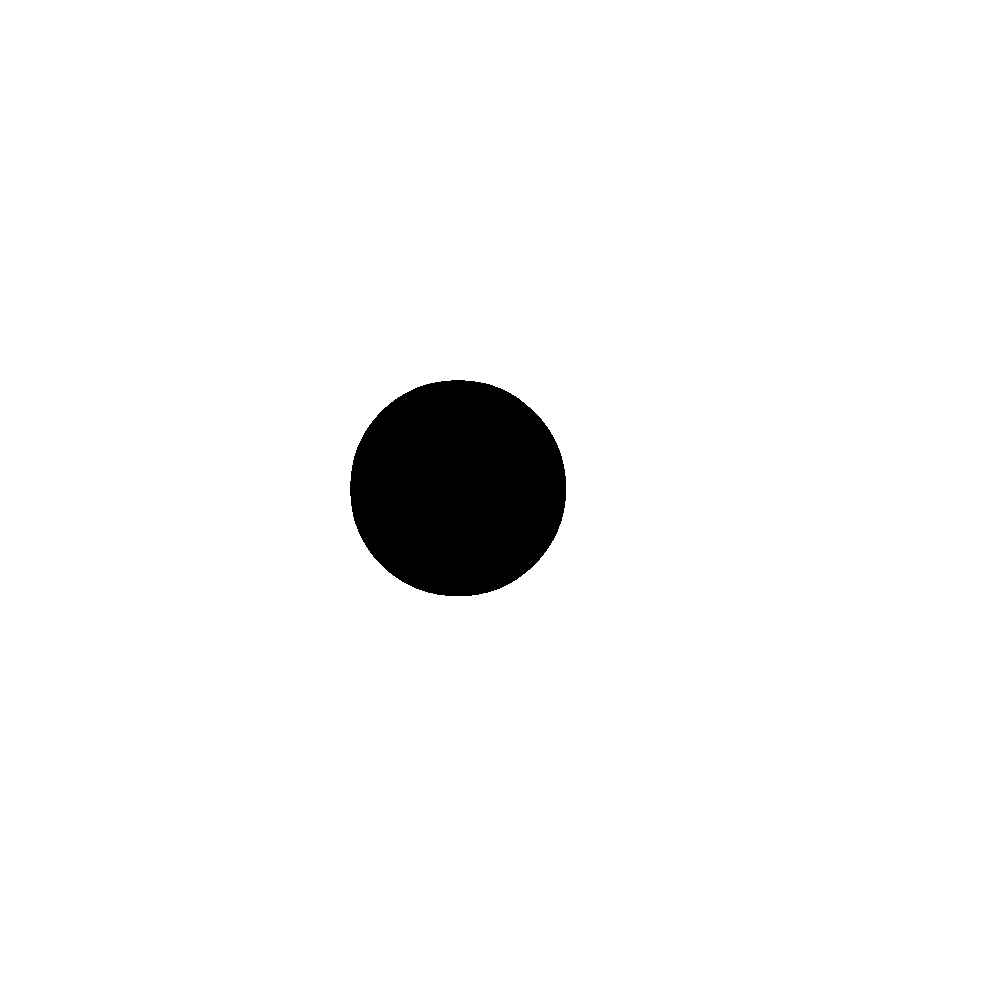 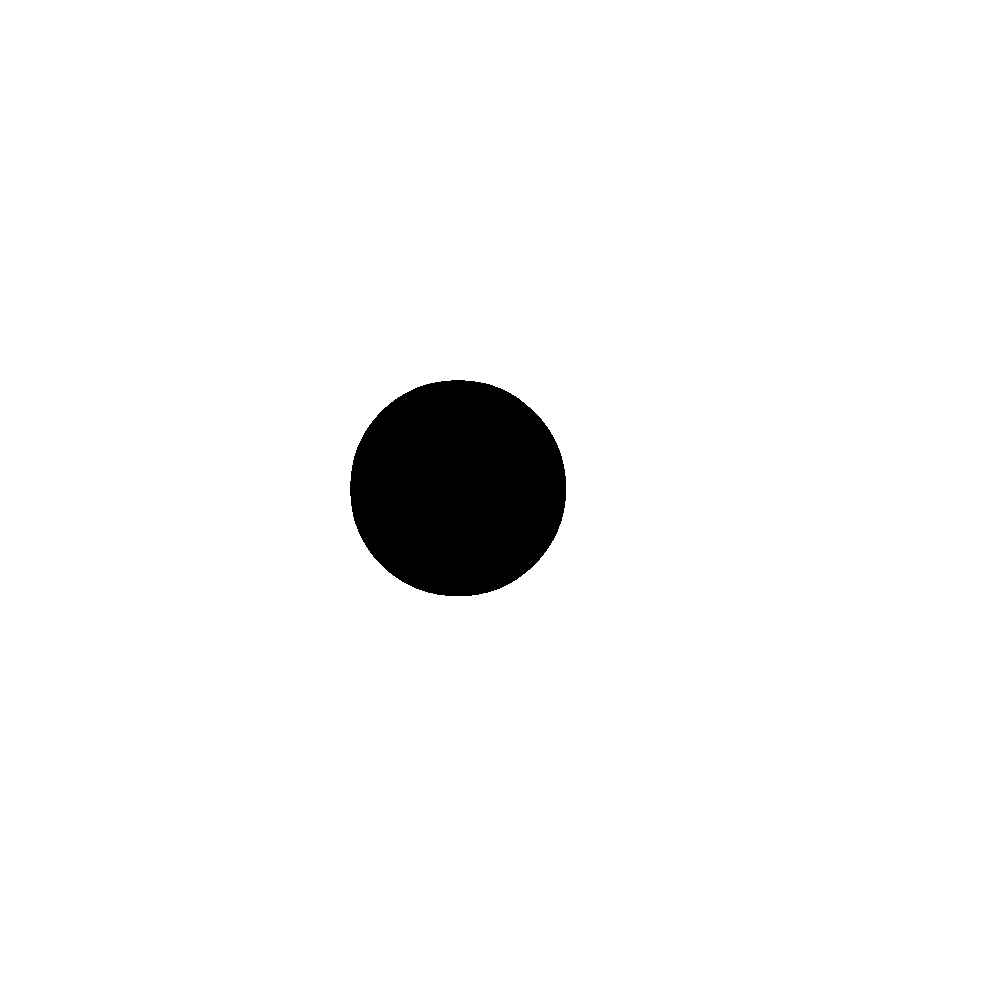 Анализ совершенствования организации трудаОдним из важнейших направлений деятельности предприятия является совершенствование научной организации труда (НОТ). Под этим понимается комплекс мероприятий по внедрению в производство достижений науки, прогрессивной техники и технологии, передовых методов труда, а также по повышению квалификации работников, уровня кооперирования, специализации, комбинирования производства и совершенствованию приемов труда и его нормирования и т.п. Основными задачами НОТ являются: совершенствование разделения и кооперирования труда, нормирования труда; улучшение условий труда, решение социальных вопросов.Изучение направлений разделения труда целесообразно начать с функционального его разделения, целью которого является высвобождение основных производственных рабочих от выполнения вспомогательных операций и мелких работ по обслуживанию рабочих мест (ремонтные работы, подготовка материально-сырьевых ресурсов и т.д.). Разделение труда по видам и разрядам работ на практике означает, что работы соответствующей сложности, точности и ответственности поручаются рабочим, имеющим соответствующую квалификацию.Для обеспечения эффективности анализа НОТ необходимо рассмотреть как предприятие в целом, так и его отдельные структурные подразделения (производства, цеха, отделения, участки, бригады, рабочие места). Следует изучить также такие вопросы, как организация рабочих места; кооперирование и разделение труда по технологическому и функциональному признакам; использование рабочего времени; внедрение передовых методов выполнения работ и приемов труда, уровни механизированного (автоматизированного) и ручного труда по отдельным технологическим переделам (стадиям, фазам) производственного процесса; эффективность использования рабочих машин и механизмов и пути повышения сменности их работы, улучшение условий труда, режима работы, совершенствования нормирования и оплаты труда, системы контроля за трудовой дисциплиной и др.В задачи анализа НОТ входит также изучение выполнения мероприятий по совершенствованию НОТ и определению эффективности каждого из них. В процессе анализа выявляют потери рабочего времени работающими по категориям по месту их возникновения и причинам (из-за целодневных и внутрисменных простоев, болезни, прогулов, нарушений трудовой дисциплины, неявки на работу по разрешению администрации и др.).Для определения роста производительности труда за счет сокращения потерь рабочего времени (Т) необходимо произвести такой расчет:                                          пл              бТ = 100 – Пт /100 – Пт 100 – 100,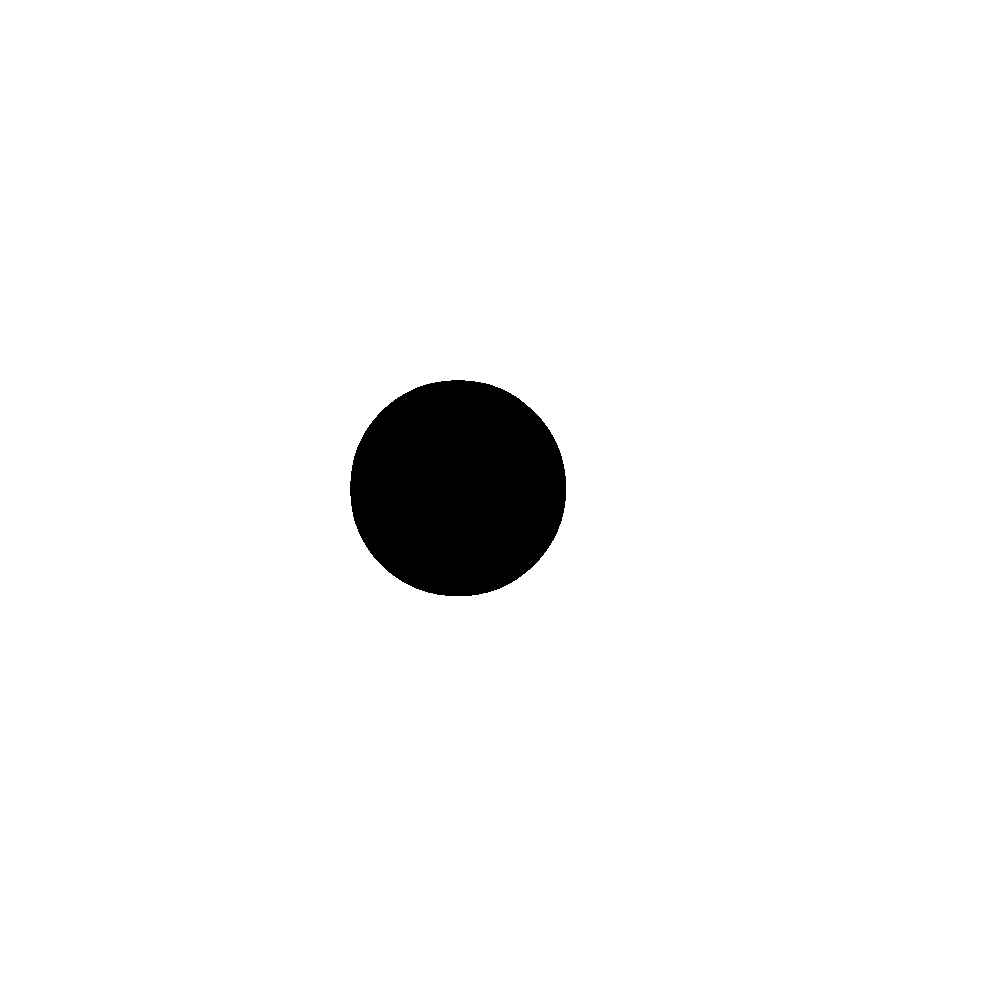                     пл              б          где Пт и Пт - потери рабочего времени соответственно в планируемом и базисном периодах, чел-час.В процессе анализа НОТ изучают влияние квалификационного уровня, методов работы и форм оплаты труда рабочих на производительность труда. Анализ плана НОТ заканчивается обобщением результатов по каждому выполненному мероприятию. При этом выявляются факторы влияния и внутрипроизводственные резервы дальнейшего роста производительности труда и начинаются меры по их использованию.Анализ выполнения плана по механизациии автоматизации производстваДля характеристики уровня механизации и автоматизации производства используется ряд показателей. К основным из них можно отнести такие, как:а) уровень механизации работ;б) степень охвата рабочих механизированным трудом;в) уровень механизированного труда в общих трудовых затратах;г) уровень механизации и автоматизации производственных процессов.	Уровень механизации работ:                                         Yм = Vм/Vо 100%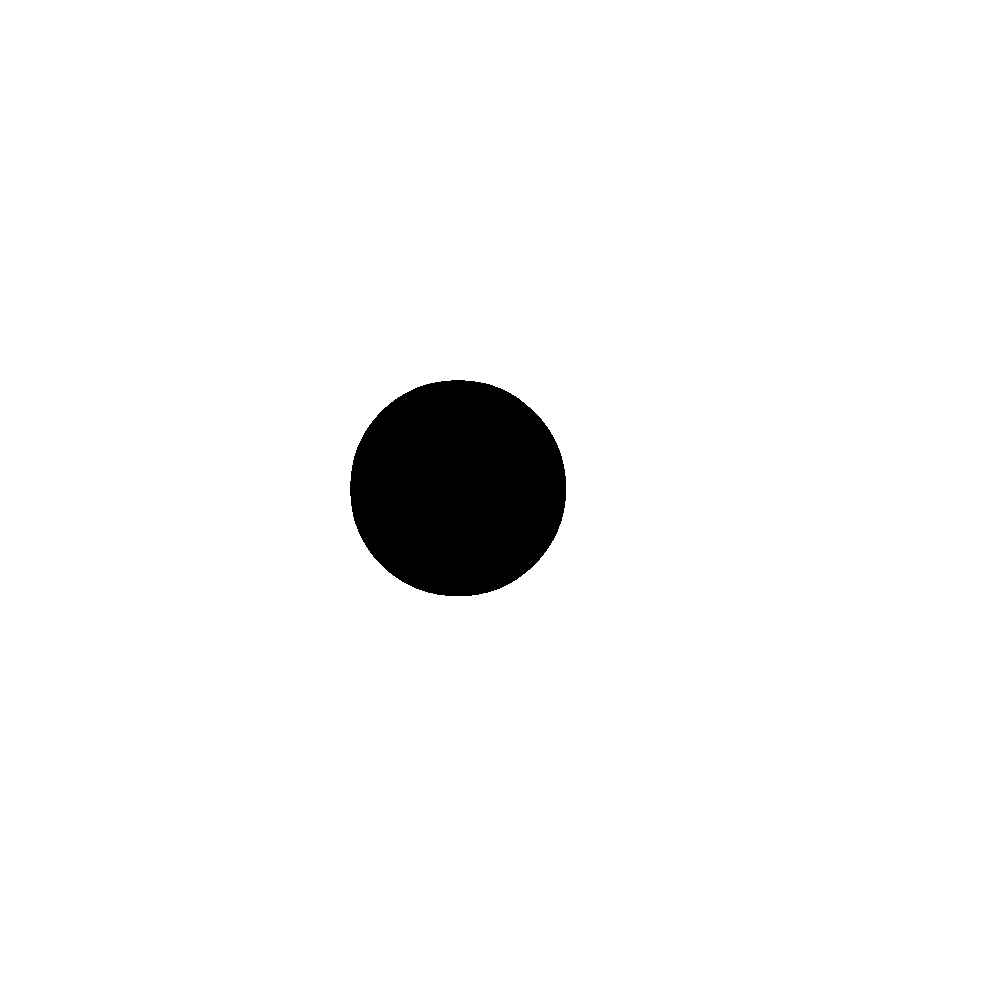 	Уровень охвата рабочих предприятия механизированным трудом:                                   Yо = Чм/Чо  100%,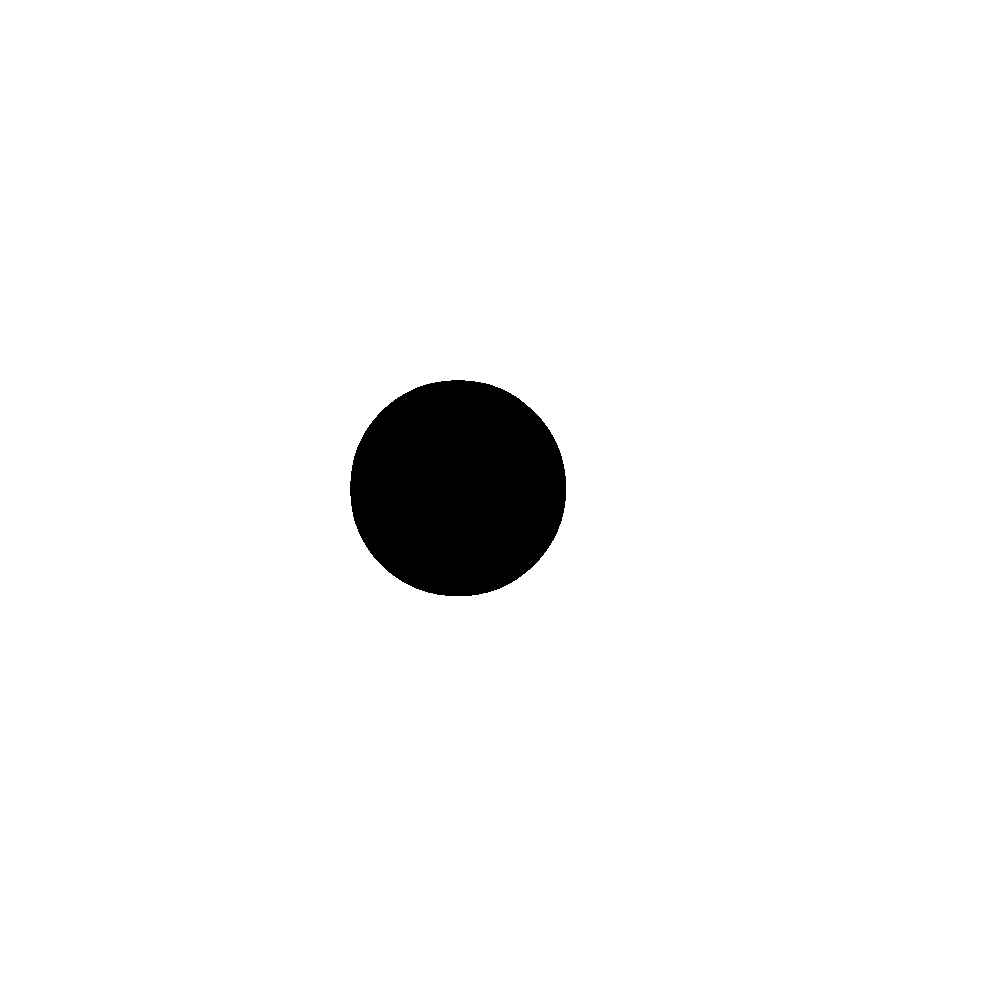 где Чм - количество рабочих, выполняющих работу механизированным способом, чел,           Чо - общая численность рабочих на предприятии, чел.	Уровень механизированного труда в общих трудовых затратах:                          Yм-т = Тм/Тм + Тмр + Тр  100%,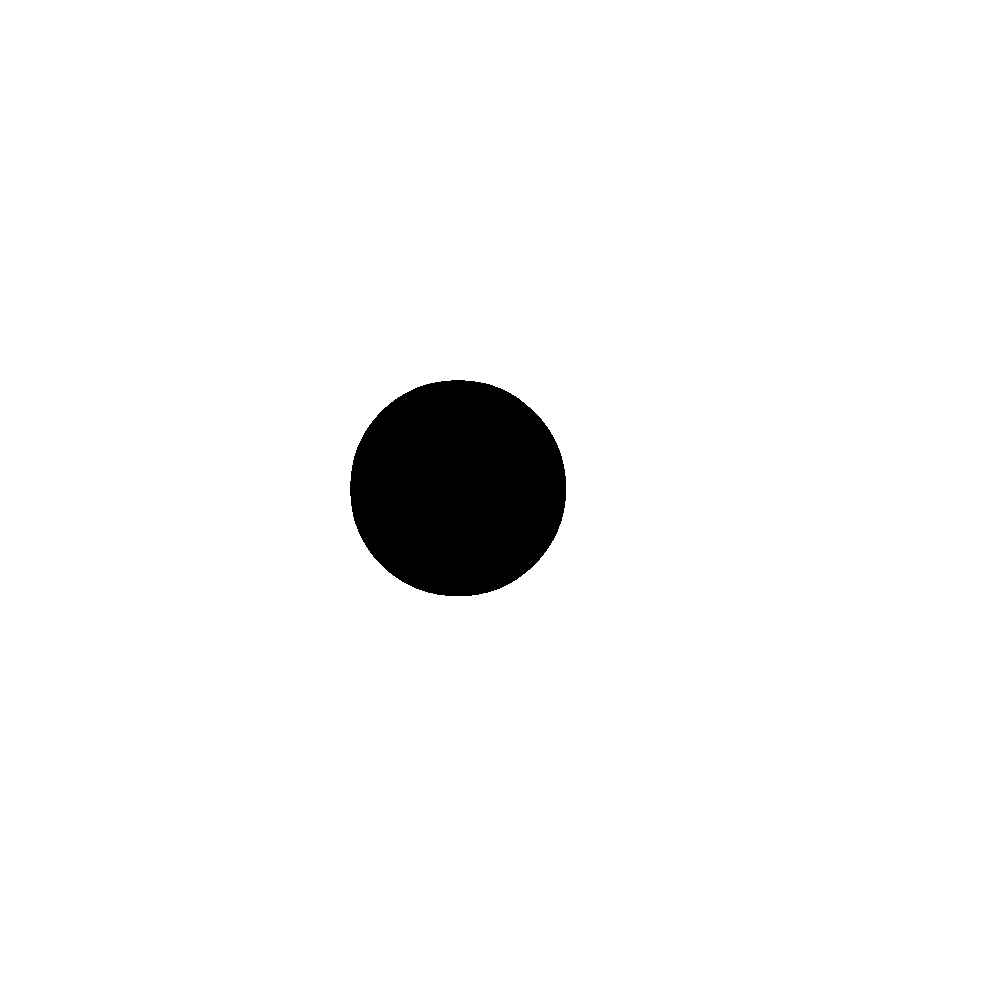 где Тм - длительность механизированного труда в производственном процессе, нормо-час, чел-дни, чед-час;      Тмр - длительность машинно-ручного труда;      Тр     - длительность ручного труда.Следовательно, уровень механизации и автоматизации производства устанавливают как отношение затрат рабочего времени на механизированные или автоматизированные технологические процессы к общим приведенным затратам рабочего времени. Их исчисляют с учетом использования коэффициента производительности оборудования и зон обслуживания.	Механизация и автоматизация производственных процессов оказывают непосредственное влияние на снижение себестоимости продукции как за счет сокращения расхода материально-энергетических и трудовых ресурсов, так и условно-постоянных расходов на единицу вырабатываемой продукции. При этом анализе необходимо изучить влияние организационно-технических мероприятий, выполнения плана по рационализации и изобретательству и других факторов на рассматриваемые показатели и на экономику анализируемого предприятия. Определение экономического эффекта от замены дефицитного сырья и использования нового, более совершенного технологического процесса, позволяющего увеличить выпуск продукции:Э = {(C1 + Ен К1) – (С2 + Ен К2)}В + Ц(В2 – В1).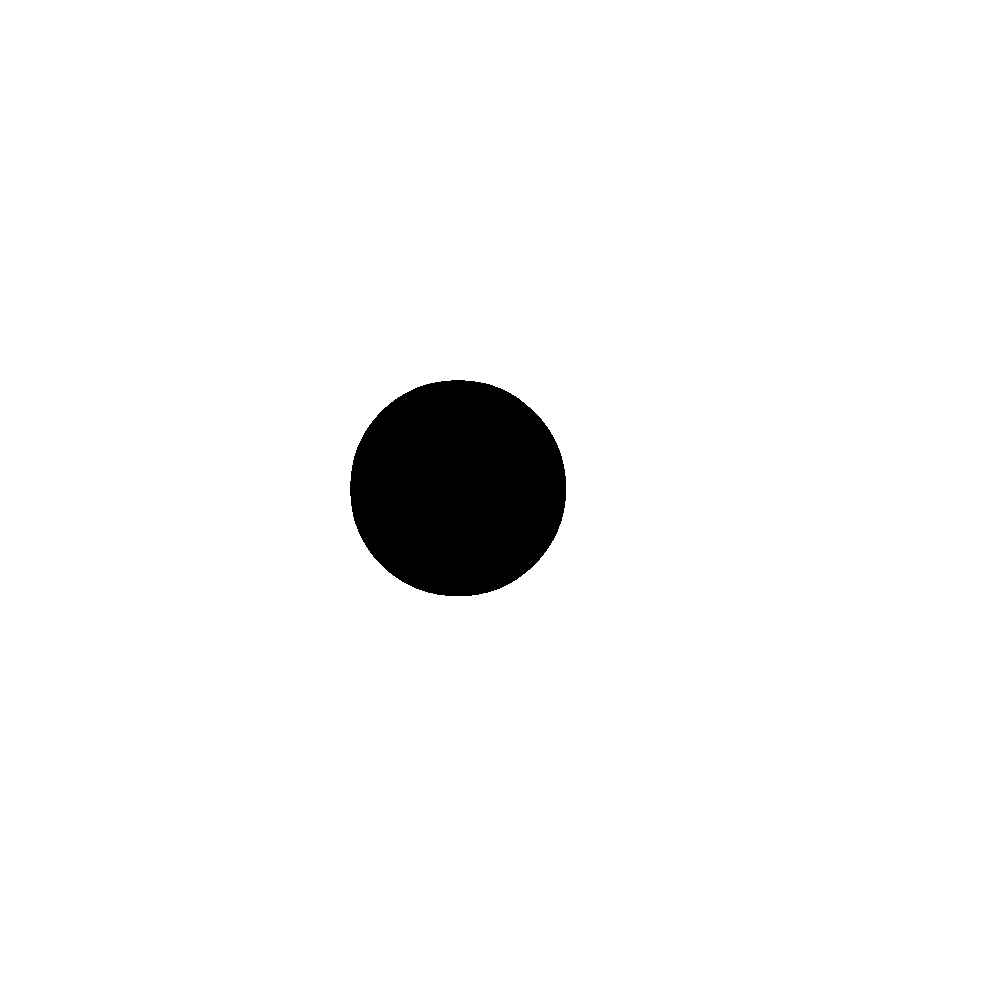 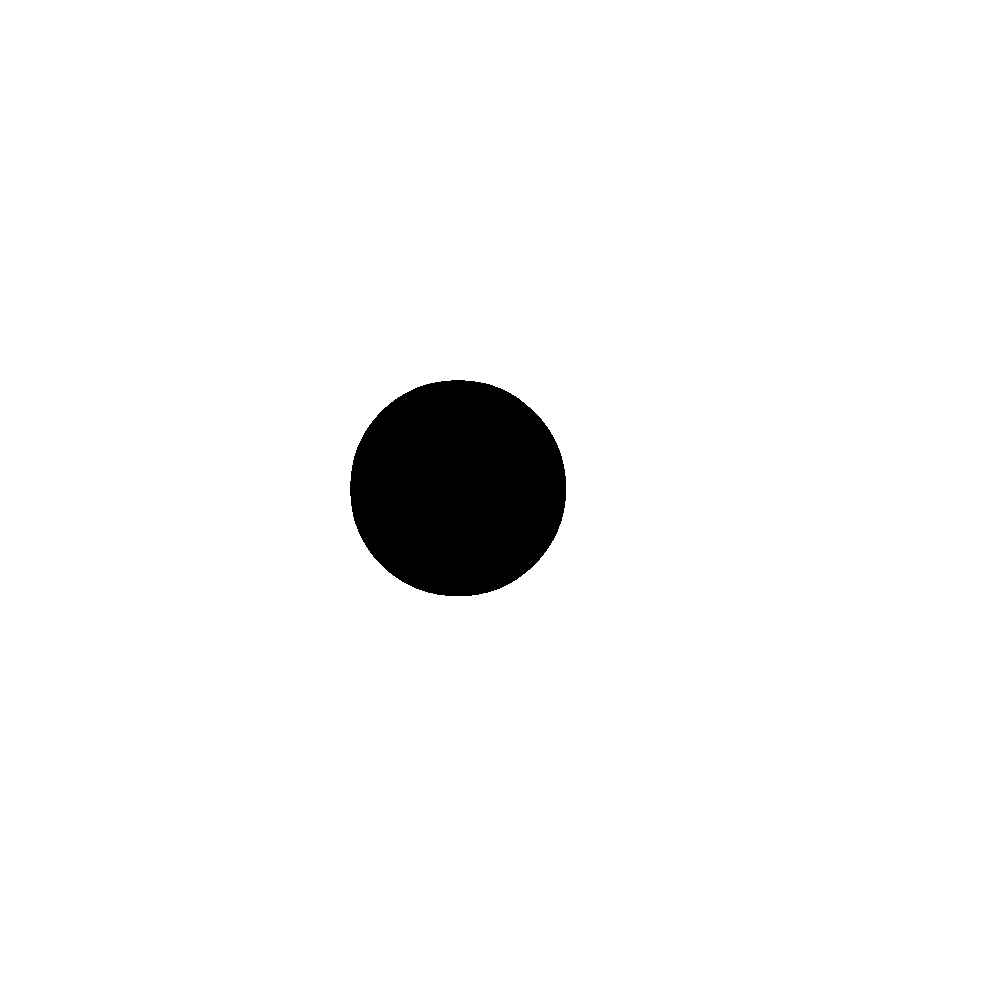 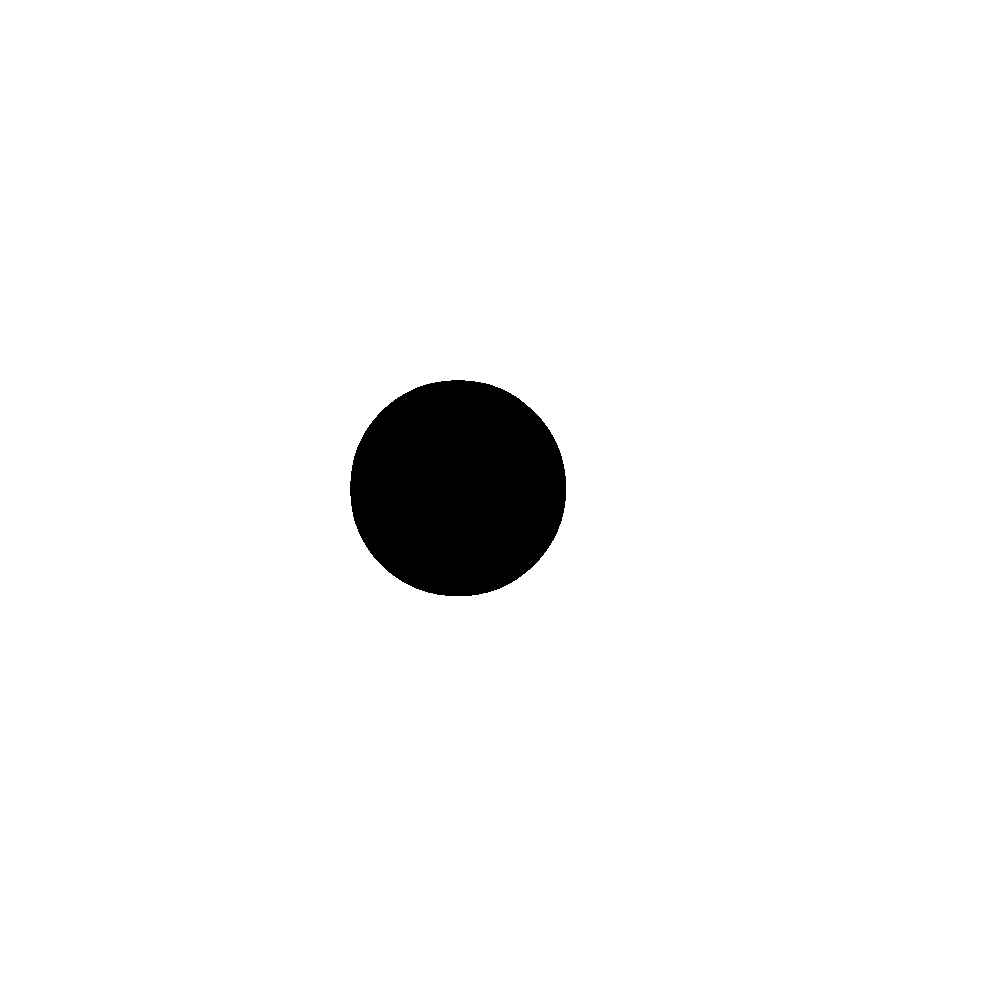 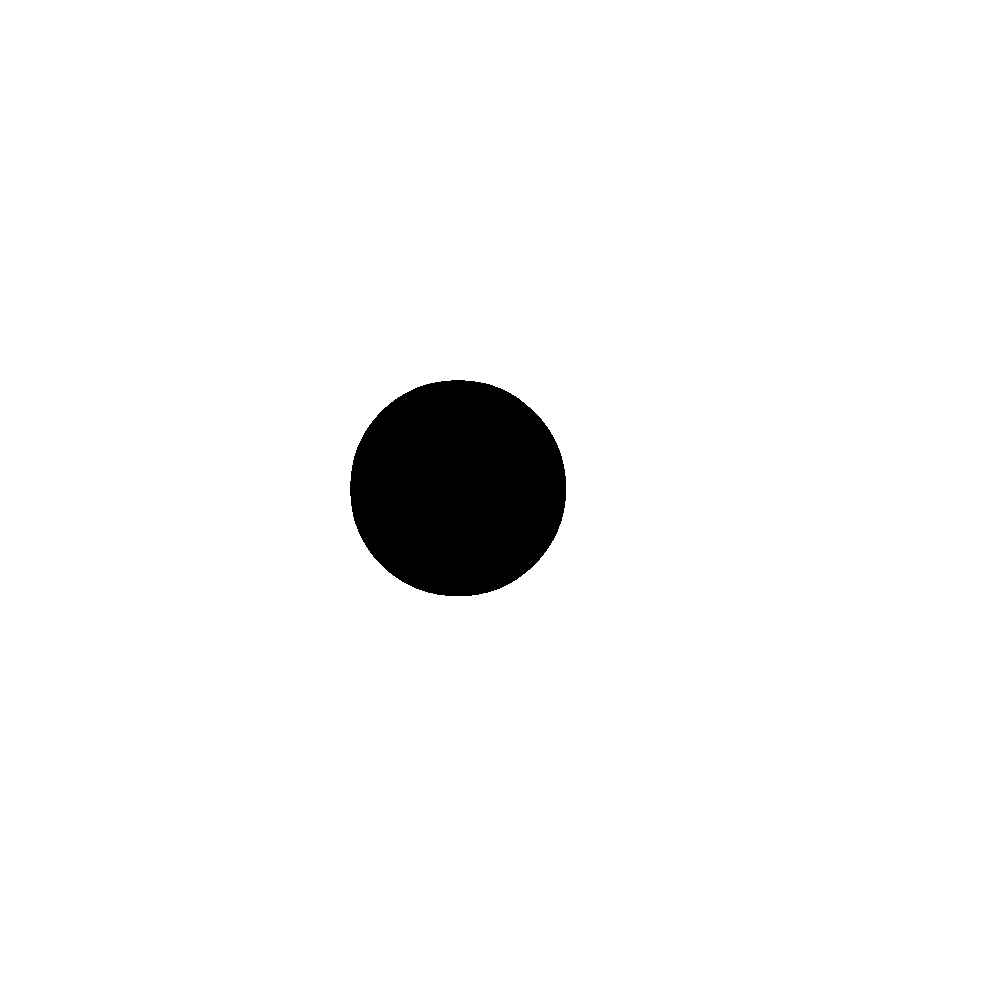 Тема 6. Анализ состояния и использования трудовых ресурсов предприятияОсновные задачи анализаНепосредственная цель анализа - определение выполнения плана по труду и заработной платы, выявление внутрипроизводственных резервов и реальных возможностей дальнейшего повышения производительности труда и эффективности производства в целом. В процессе анализа определяют не только степень выполнения плана и динамику (изменение) производительности труда, но и выявляют, насколько полно и эффективно используются на предприятии трудовые ресурсы и рабочее время, устанавливают соответствие современным требованиям организации производства и труда, его нормирования, применяемой системы оплаты труда, а также изучают причины отклонений трудовых показателей от планируемых и рассчитываемых самим предприятием норм и нормативов по труду. При проведении анализа определяются:-  изменения, происходящие на предприятии в организации труда, использовании заработной платы;- дается оценка обеспеченности предприятия необходимыми трудовыми ресурсами;- устанавливается соответствие  профессионального состава и уровня квалификации работающих требованиям производства;- степень движения рабочей силы, правильность её расстановки и использования.Особенности организации предприятий, специфика технологических процессов и методов переработки исходного сырья в конечные и промежуточные продукты требуют комплексного подхода к рассмотрению трудовых показателей во взаимосвязи с другими показателями эффективности производства и прежде всего с изменением фондовооруженности труда, динамики фондоотдачи, изменением показателей комплексности и материалоемкости производства, качества сырья и продукции а др. Важным является также рассмотрение и оценка факторов, влияющих на уровень и темпы роста производительности труда и прогнозирование на перспективу потребности в трудовых ресурсах.Особое внимание при анализе трудовых показателей надо обратить на изучение социальных условий труда. Важной задачей при этом плане является изучение существующей его организации, рассмотрение условий и культуры труда, режима работы и отдыха работников предприятия и т.д.Цель анализа трудовых показателей заключается в том, чтобы при изучении этой стороны деятельности предприятий установить возможности дальнейшего увеличения выпуска продукции за счет роста производительности труда, более рационального использования трудовых ресурсов и рабочего времени, снижения абсолютной величины заработной платы на единицу продукции, устранения непроизводительных расходов по заработной плате. В процессе анализа важно также выявить обоснованность расчета планового фонда заработной платы, численности по каждой категории работающих, установить наибольшую эффективность по факторам, влияющим на рост производительности труда и заработной платы по предприятию и отдельным структурным подразделениям, а также изменение удельного веса трудовых затрат на единицу продукции.Для общей характеристики выполнения плана по трудовым показателям необходимо,  прежде всего, установить соотношение между выпуском продукции, численностью работающих (рабочих) и производительностью их труда, определить влияние на объем выпуска продукции изменения среднесписочного числа рабочих, количества явочных дней, продолжительности рабочего времени и среднечасовой выработки.Анализ численности и состава работников предприятияАнализ численности и состава работников предприятия осуществляется с целью установления обеспеченности предприятия рабочей силой, абсолютного и относительного отклонения по численности работающих от плана, оценки действующей структуры промышленно-производственного персонала, определения его профессионального и квалификационного уровня. Анализ предусматривает определение уровня обеспеченности предприятия промышленно-производственным персоналом для выполнения плана выпуска продукции и выяснения причин, оказывающих влияние на отклонение по этому показателю. Кроме того, при таком анализе изучаются также численность непромышленного персонала, его структура и изменение состава по сравнению с плановыми показателями. Обеспеченность предприятия рабочей силой устанавливается посредством сравнения фактических данных численности работающих по категориям с запланированными показателями и с показателями предшествующего периода. Полученная разница свидетельствует об изменении абсолютной численности против плана отчетного года и прошлого периода. В процессе этого анализа необходимо учитывать степень выполнения плана по объему производства, темпы роста объема производства нарастающим итогом. При сравнении фактической численности работающих с плановой (базисной) её величиной, скорректированной на процент выполнения плана или на показатель роста объема производства по сравнению с предыдущим периодом, устанавливается относительное отклонение по численности.Работники предприятия в плане и в учете подразделяются на две группы: промышленно-производственный и непромышленный персонал.Промышленно-производственный персонал - работники, непосредственно участвующие в производственном процессе или обслуживающие его; непромышленный персонал - работники жилищно-коммунального хозяйства, детских учреждений, больниц и т.д. Кроме того, персонал предприятия подразделяется на отдельный категории работников: рабочие, аппарат управления, инженерно-технические работники, малый обслуживающий персонал, служащие, работники охраны и ученики. Следовательно, при анализе численности работающих устанавливается, как предприятие и отдельные его структурные подразделения обеспечены рабочей силой. Для этого фактическая численность сравнивается с плановыми показателями по группам персонала и категориям работников и выявляется общий абсолютный и относительный излишек или недостаток ее против норматива по отдельным категориям работающих, затем устанавливаются имеющиеся отклонения по местам их возникновения, их размер и причины. В процессе анализа численности работающих состав и движение кадров, их квалификация и текучесть являются объектом изучения.В процессе анализа важно установить, как имеющийся недостаток и излишек рабочей силы распределяется по отдельным специальностям, видам производства, отдельным его цехам, установкам и рабочим местам. Для этой цели необходим более детальный анализ использования промышленно-производственного персонала по категориям работающих и непромышленной группы - по отдельным хозяйствам.При анализе обеспеченности предприятия рабочей силой следует иметь в виду, что важным условием роста объема выпуска продукции для большинства предприятий является повышение в общей численности удельного веса основных рабочих, и для всех предприятий - сокращение административно-управленческого и обслуживающего персонала. В процессе анализа численности работающих следует рассмотреть фактический состав работников по группам и категориям в сравнении с плановыми показателями и предыдущим годом. Основное внимание при таком анализе уделяется составу и динамике промышленно-производственного персонала.Необходимость анализа численности персонала предприятия по категориям обусловливается тем, что каждая категория работающих имеет неравное отношение к производственному процессу. Численность инженерно-технических работников, служащих, малого обслуживающего персонала и охраны не должна быть выше предусмотренной планом. Повышение этого контингента работающих против плана отрицательно сказывается на росте объема выпуска продукции и производительности труда, ухудшаются другие экономические показатели работы предприятия при прочих равных производственных условиях. При анализе выполнения плана по численности этих категорий работников, как правило, ограничиваются определением абсолютных отклонений от плана и выяснением места и причин их возникновения.По характеру участия в процессе производства рабочий персонал предприятия подразделяется на основных производственных и вспомогательных рабочих. В процессе анализа следует выяснить, как предприятие обеспечено основными и вспомогательными рабочими по структуре, по профессиям и квалификации, а также динамику их движения.Снижение численности основных производственных рабочих может быть вызвано несколькими причинами: текучестью кадров из-за неудовлетворительных бытовых и жилищных условий, недостаточного уровня механизации и автоматизации отдельных производственных процессов, неудовлетворительного состояния организации труда и т.п.Снижение против плана количества вспомогательных рабочих может объясняться частично ранее указанными причинами, а также проведением мероприятий по улучшению организации ремонтных работ. Снижение численности вспомогательных рабочих может оказать существенное влияние на ритмичность работы основного производства на рост внеплановых простоев оборудования, а в ряде случаев на эффективность расхода сырья и уровень выхода готовой продукции, а также на своевременность проведения ремонтов производственного оборудования и транспортных средств.При анализе численности следует иметь в виду, что по ряду предприятий недостаток вспомогательных рабочих может быть обусловлен занижением нормативов и зон обслуживания производственно оборудования. В нормативах должна быть учтена возможная механизация ремонтных работ, повышение уровня организации труда этой категории работников, рациональное и полное использование каждым работником рабочего времени. Чем точнее регламентирована работа вспомогательных рабочих, тем более обоснованней и достоверней является норматив обслуживания производственного оборудования.Анализ численности непромышленного персонала осуществляется посредством сравнения фактических данных с плановыми показателями по каждому хозяйству и выявления отклонений. В процессе анализа выясняются причины возникновения этих отклонений и намечаются меры по устранению.Следует также установить, по каким должностям и специальностям произошли изменения численности непромышленного персонала в каждом конкретном хозяйстве и службе, установить, какими причинами они вызваны, и внести предложения по заполнению вакантных должностей и приведению численности в соответствие по тем подразделениям, где имеется ее излишек.В процессе анализа обеспеченности предприятия рабочей силой необходимо рассмотреть персонал предприятия по возрастному составу и стажу непрерывной работы на данном предприятии. Для этого работающие по подразделениям предприятия группируются по возрасту и стажу работы в разрезе профессий. Такой анализ крайне необходим для своевременной подготовки кадров, для замены уходящих на пенсию работников и для планирования социального развития предприятия.Анализ квалификационного состава работающихАнализ профессионального и квалификационного состава рабочих должен быть направлен на изучение уровня обеспеченности предприятия и отдельных его подразделений рабочими нужной профессии и квалификации. При этом анализе сравнивается плановая и фактическая численность рабочих и устанавливается их излишек или недостаток по каждой профессии.Анализ квалификационного состава рабочих проводится посредством сопоставления средневзвешенного фактического разряда рабочих той или иной специальности со средним разрядом фактически выполняемых работ. Превышение среднего разряда рабочих над средним разрядом выполняемых работ свидетельствует о высокой квалификации рабочих, но одновременно сдерживает повышение дальнейшего профессионального их уровня, что влечет за собой повышение текучести кадров, непроизводительный расход заработной платы, использование специалистов высокой квалификации на работах, не соответствующих их разряду. Вместе с тем, если средний разряд рабочих ниже среднего разряда выполняемых ими работ, то это приводит к снижению качества продукции, в ряде случаев к перерасходу исходного сырья, используемого для получения продукции, к снижению уровня выхода её, к росту уровня брака продукции, к значительному недоиспользованию производственных мощностей и к ряду других нежелательных последствий в деятельности предприятия.Для того, чтобы определить, как предприятие, его цеха и производственные участки обеспечиваются квалифицированной рабочей силой, следует сопоставить плановые и отчетные показатели о составе рабочих по профессиям и квалификации по каждому обособленному подразделению. Обобщающим показателем, характеризующим квалификационный состав рабочих, является средний коэффициент, который определяется умножением рабочих каждого разряда на тарифный коэффициент соответствующего разряда и делением общей суммы полученных поразрядных показателей на численность рабочих в анализируемом периоде. Широкая механизация и автоматизация производственных процессов и внедрение электронной техники в управление производством требуют рабочих новых профессий: программистов, специалистов по приборам, механиков и др., которые должны уметь управлять сложной контрольной, измерительной и сигнальной аппаратурой.В задачу анализа уровня квалификации рабочих входит также изучение причин отклонений установленных разрядов рабочим по каждой профессии от штатного расписания или от разряда выполняемых работ, с тем чтобы привести их в соответствие. Использование рабочих на работах, тарифицируемых по другим разрядам, нежелательно. Доплаты за выполнение работ низких разрядов рабочими более высоких разрядов повышают трудовые затраты на единицу вырабатываемой продукции и вызывают непроизводительные траты по заработной плате, а выполнение более сложных работ, не соответствующих квалификации рабочих, приводит к снижению качества продукции, к повышению уровня брака и необоснованной экономии фонда заработной платы.Не менее важным является изучение профессионального и квалификационного состава инженерно-технических работников и служащих. Для этого изучают и сравнивают состав работающих этой категории по образованию и квалификации за отчетный период с соответствующими показателями предыдущего периода и другими родственными предприятиями.В процессе анализа профессионального и квалификационного состава кадров выявляется выполнение анализируемым предприятием плана подготовки и повышения их квалификации. Если в результате изучения исходной информации выявляется снижение уровня охвата работников предприятия учебой в общеобразовательных школах, техникумах и ВУЗах, то устанавливаются  причины и намечаются меры к созданию нормальных условий для их обучения.Анализ движения рабочей силыВ процессе анализа обеспеченности предприятия рабочей силой следует определить ее движение в отчетном периоде, которое отражают показатели приема, увольнения и перемещения работников внутри данного предприятия. Процесс движения рабочей силы и вызываемое им соответствующее изменение численности называется оборотом рабочей силы. Движение персонала предприятия определяется показателями интенсивности оборота рабочей силы и характеризуются коэффициентами оборота по приему и выбытию. Коэффициент оборота по приему рабочей силы определяют как отношение величины принятых работников к среднесписочной их численности за изучаемый период. Коэффициент оборота по выбытию рабочей силы исчисляют как отношение выбывших работников к среднесписочной численности.Сравнением соответствующих коэффициентов двух периодов, отчетного и базисного, выявляют изменение уровня оборота рабочей силы. Однако такое сопоставление относительных величин не раскрывает причин ухода работников с предприятия. В процессе анализа необходимо более детально изучить причины, по которым работники увольняются с предприятия, и разработать мероприятия по их закреплению. Причины ухода различны и условно их можно объединить в три группы:1) увольнение работников по независящим от предприятия факторам (уход на пенсию по старости, учебу, призыв в ряды армии, переезд на работу в северные районы и т.д.,2) увольнение работников в результате сокращения объема производства, частичной ликвидации предприятия, окончания срока договора и т.д.,3) уход работников по личному желанию, по семейным обстоятельствам (необеспеченность детскими учреждениями, отсутствие жилого фонда), из-за тяжелых производственных условий, увольнение за прогул и прочие нарушения трудовой дисциплины.Число работников, выбывших по причинам, отнесенным к третьей группе, по сути дела определяет показатель текучести рабочей силы, которая свидетельствует о наличии недостатков в организации труда и быта работников предприятия. Показатель текучести рабочей силы по предприятию выражается коэффициентом текучести, который определяется как отношение количества работников, выбывших по названным в третьей труппе причинам, к среднесписочной их численности. Текучесть рабочей силы препятствует передовой организации труда и производства, повышению квалификации работников, снижает объем выпуска продукции и производительности труда, повышает уровень выхода брака продукции, ведет к простою технологического оборудования, нарушениям трудовой дисциплины, неэффективному использованию сырьевых ресурсов, повышению себестоимости продукции, снижению коэффициента сменности работы производственного оборудования.Внеплановое перераспределение рабочей силы между предприятиями приводит к тому, что рабочую силу иногда получают те из них, которые меньше всего в ней нуждаются. Анализ движения кадров позволяет своевременно подготовить и осуществить мероприятия, обеспечивающие закрепление кадров на конкретном предприятии. Внеплановая сменяемость рабочей силы оказывает отрицательное влияние на работу предприятия, приводит к росту брака продукции, ухудшению ее качества, неполной загрузке производственного оборудования, а также увеличивает материальные и трудовые затраты на единицу выпускаемой продукции. В процессе анализа следует иметь в виду, что показатель объема производства продукции зависит от изменения цен и объема кооперированных поставок. Поэтому не всегда увеличение или уменьшение объема выпуска продукции - следствие только изменения численности рабочих, обеспеченности сырьем и материалами и другими ресурсами.По производствам с непрерывным характером процесса и бригадным обслуживанием, со строго установленным по времени регламентом технологического режима и механизированной загрузкой сырья в аппаратуру абсолютный размер объема выработки продукции непосредственно почти не зависит от изменения фактического количества рабочих в бригаде против плановых показателей. Когда численность рабочих в бригаде ниже, чем это предусмотрено по штатному расписанию, усложняется контроль за технологическим процессом. Ослабление контроля за производством в отдельных случаях приводит к повышенному выходу брака, а в ряде случаев к ухудшению качества продукции.По некоторым производствам изменение числа рабочих в бригаде против плана будет оказывать прямое влияние на объем выпуска продукции.Анализ использования рабочего времениПрогрессивная организация труда и производства требует полного и наиболее эффективного использования рабочего времени, что является одним из основных факторов, оказывающих влияние на выполнение плана выпуска продукции. Эффективность использования рабочего времени при анализе изучается посредством сопоставления отчетных данных с плановыми показателями. Отношение фактически отработанного времени к плановому показывает уровень использования рабочего времени.Анализ использования рабочего времени, как правило, начинается с определения размера его потерь и выявления причин и места их возникновения, а также их влияние на изменение объема выпуска продукции.Необходимо раскрыть причины, повлиявшие на изменение показателя использования рабочего времени по сравнению с планом, установить направление их действия и произвести оценку влияния каждой из них на объем выпуска продукции. Чтобы определить потери рабочего времени всего контингента рабочих, вызванные изменением длительности рабочего дня, надо разницу по продолжительности рабочего дня умножить на количество человеко-дней, проработанных всеми рабочими в отчетном периоде, и умножить на среднечасовую выработку одного рабочего. В процессе анализа следует установить, сколько дополнительно получено продукции при работе сверхурочно. Определяется эта величина посредством умножения количества отработанных сверхурочных часов на среднечасовую выработку одного рабочего. Снижение выпуска продукции в течение рабочего дня может быть вызвано различными причинами: отсутствием сырья, материалов, энергии, внеплановым ремонтом оборудования, отступлениями от параметров процесса и др.При анализе использования рабочего времени следует иметь в виду, что на предприятиях сегодня все еще допускается непроизводительная трата рабочего времени. Сюда относятся затраты рабочего времени, связанные с нарушением нормальных условий работы (несоответствие сырья и материалов установленным стандартам, неподготовленность оборудования), а также с выпуском бракованной продукции, за счет чего уменьшается фонд полезного времени, снижается выпуск продукции в единицу времени.Анализ производительности трудаПод производительностью труда понимается степень эффективности труда, которая характеризуется экономией овеществленного труда. Она является важным фактором выполнения плана по выпуску продукции, снижению ее себестоимости и повышению абсолютного размера прибыли. При анализе производительности труда определяется степень выполнения плана по производительности труда и его изменение во времени, выявляются причины, повлиявшие на отклонение фактической производительности труда от плановой.Уровень производительности труда на промышленных предприятиях измеряется количеством продукции, выработанной одним работающим или рабочим в единицу времени, или количеством рабочего времени, затраченного на единицу продукции. В зависимости от целей экономического анализа определяют показатели уровня годовой, квартальной и месячной производительности труда, которые могут быть исчислены в расчете на одного работающего или на одного рабочего.Различие в уровнях часовой, дневной, месячной, квартальной и годовой производительности труда объясняется изменением против плана продолжительности рабочего дня, числа рабочих дней, отработанных в среднем одним рабочим. С целью более обоснованного определения уровня и динамики производительности труда в денежном измерении необходимо рассчитывать его, где это возможно, в нормо-часах, по нормативной заработной плате или по нормативной стоимости обработки. Это позволяет исключить влияние сдвигов в структуре выпуска продукции и расхода материально-сырьевых ресурсов. На производительность труда оказывают влияние многие факторы: рациональное использование рабочего времени; увеличение норм и зон обслуживания; обоснованное техническое нормирование труда и др.При анализе определяется степень напряженности плана производительности труда и уровень его выполнения, выявляются резервы дальнейшего ее роста, разрабатываются мероприятия по их мобилизации. Анализ производительности труда начинают обычно с расчета выполнения плана по средней выработке на одного работающего и рабочего по предприятию, с тем чтобы на этой основе определить общие результаты работы, а затем анализируются показатели норм выработки.Анализ трудовых показателей свидетельствует о том, как предприятие использовало имеющиеся в его распоряжении возможности для повышения объема выпуска продукции за счет совершенствования организации труда и более эффективного использования рабочего времени. Наиболее полное выявление и мобилизация имеющихся резервов роста производительности труда по отрасли может сдерживаться многими причинами: неполным использованием производственных мощностей по разным факторам, значительными потерями рабочего времени, многократной корректировкой производственных планов, недостаточной обоснованностью норм затрат труда по производственным процессам и отдельным его стадиям. Их устранение позволит на научной основе выявлять большую часть имеющихся внутрипроизводственных резервов по росту производительности труда и правильно оценивать их влияние на эффективность производства и другие экономические показатели деятельности предприятия.Анализ выполнения норм выработкиВ процессе анализа выполнения плана по труду изучается выполнение норм выработки по категориям рабочих-сдельщиков и обоснованность самих норм на предприятиях для указанной категории рабочих. По каждой производственной операции устанавливаются нормы затрат рабочего времени на единицу продукции или выработки продукции в единицу времени. Уровень выполнения норм выработки, как правило, определяется посредством сопоставления рабочего времени, предусмотренного по нормам на объем выработанной продукции, с фактически затраченным временем на выпуск этой продукции.Выполнение или недовыполнение норм выработки рабочими-сдельщиками оказывает непосредственное влияние на размер выполнения плана по производству продукции и характеризует производительность их труда по профессиям.При анализе выполнения норм выработки необходимо установить, как на рассматриваемом предприятии организовано техническое нормирование труда, какой удельный вес составляют технически обоснованные нормы выработки, рабочие каких профессий выполняют нормы, а каких нет и почему. При этом необходимо иметь в виду, что эффективное использование трудовых ресурсов невозможно без постоянного совершенствования нормирования труда, которое заключается в пересмотре действующих норм и разработке новых норм трудовых затрат, для чего на предприятии должен ежегодно составляться календарный план пересмотра норм выработки. Основанием к этому является внедрение организационно-технических мероприятий, анализ действующих норм, анализ использования рабочего времени, анализ изменения квалификационного уровня рабочих и др. Задача по пересмотру норм выработки сводится к улучшению качества самих норм, а точнее к соответствию их уровня организации производства, а также к росту использования отраслевых и межотраслевых норм на родственных работах (производственных операциях). В ряде случаев приходится сталкиваться с таким положением, когда по отдельным профессиям рабочих плановый фронт обслуживания работ ниже, чем на родственных предприятиях. Большое, а вернее, определяющее значение на рост норм выработки оказывает бригадный метод с оплатой выполненной работы по единому наряду.В процессе анализа выполнения норм выработки, кроме того, изучается опыт работы передовиков и новаторов производства, которые благодаря умелому использованию техники и научной организации труда, а также выявляются причины невыполнения норм выработки отдельными рабочими и разрабатываются предложения и мероприятия по их устранению.В процессе анализа трудовых показателей, в частности при изучении уровня выполнения норм выработки, необходимо более детально устанавливать причины невыполнения норм выработки 100 рабочими.Необходимо иметь в виду, что анализ средних показателей выполнения норм выработки не обеспечивает полного представления о качестве самих норм выработки. Чтобы сказать об их соответствии плановым условиям производства, следует дополнительно проанализировать установленные нормы выработки по их составляющим посредством сравнения плановых и фактических затрат времени на выполнение отдельных элементов нормы. Анализ обоснованности действующих норм выработки по отдельным профессиям, как правило, начинают и организации данного производства и постановки нормирования трудовых затрат. В процессе изучения устанавливается соответствие фактических режимов работы технологического оборудования, отдельных технологических установок и агрегатов их расчетным характеристикам по паспортам на каждый такой объект, а также применяемых норм времени на производство продукции, установленных в технологическом регламенте. Кроме того, выясняется, по всем ли технологическим процессам предприятия нормируются такие показатели, как продолжительность производственно цикла, объем выхода продукции в единицу времени, расход материально-сырьевых, топливно-энергетических, трудовых и других производственных ресурсов на получение определенного объема промежуточной и конечной продукции.Завершающим этапом анализа выполнения по трудовым показателям является общий подсчет выявленных резервов, использование которых может в дальнейшем обеспечить рост объема выпуска продукции, производительности труда и снижение себестоимости продукции.6.8.   Анализ использования заработной платы     Задачей анализа является установление причин отклонения фактически выплаченной зарплаты за отчетный период по анализируемому предприятию в сравнении с плановым фондом как по предприятию в целом, так и по отдельным его производственным подразделениям. Основными причинами этих отклонений являются изменения фактической численности работающих и фактической средней зарплаты на 1 работающего против плана (норматива).     В процессе анализа ФЗП изучается правильность его расходования и определяются условия наиболее рационального использования фонда на каждом предприятии и раздельно по структурным его подразделениям. Следует установить, насколько эффективно расходуется ФЗП с учетом выполнения задания по выпуску продукции, выявит отклонения от планового фонда по причинам и виновникам, проверить сложившиеся отношения между темпами роста производительности труда и средней зарплаты в отчетном периоде. Производительность труда должна расти опережающими темпами.     Анализ обычно начинают с установления суммы экономии (перерасхода) по ФЗП ППП. Для определения абсолютного отклонения нужно фактически начисленную сумму зарплаты сравнить с плановым ее фондом. Превышение фактически начисленной суммы зарплаты против ее фонда по плану означает абсолютный перерасход, и наоборот, если фактически начислено зарплаты меньше планового фонда, разница свидетельствует о наличии абсолютной экономии ФЗП. Необходимо установить, за счет каких факторов возникли перерасход или экономия по ФЗП.     Для того, чтобы определить относительное отклонение ФЗП, следует пересчитать (скорректировать) плановый фонд зарплаты ППП на фактический темп прироста (снижения) объема товарной продукции. Новый механизм хозяйствования усиливает зависимость расходования средств на оплату труда от показателей эффективности производства, существенно расширяет права предприятий и производственных объединений в стимулировании роста производительности труда и увеличении выпуска продукции с меньшей численностью работников.      ФЗП ППП образуется из двух частей: базового ФЗП и суммы увеличения (уменьшения) фонда, рассчитанного по нормативу за каждый % прироста (снижения) объема товарной продукции (работ).     Начальным этапом анализа использования ФЗП является изучение правильности определения годового базового фонда. За основу его формирования должна быть принята фактически начисленная в предшествующем году зарплата ППП, увеличенная на относительную экономию или уменьшенная на сумму превышения планового фонда (в тех случаях, когда предприятием не выполнен план по объему товарной продукции). Затем следует установить, соблюдается ли предусмотренное для предприятий отрасли обязательное условие сохранения неизменной величины базового ФЗП в плане отчетного года. Для этого запланированный на год темп роста производительности труда не должен отставать от одноименного фактического среднегодового показателя в предыдущем году. В тех случаях, когда такое условие не соблюдается, то базовый фонд зарплаты уменьшается по утвержденному нормативу за каждый пункт ухудшения данного показателя.	Существенное значение имеет анализ обоснованности поквартального распределения годового базового ФЗП с учетом изменения структуры и трудоемкости продукции в сравнении с предыдущим годом. На ряде предприятий из-за завышения базового ФЗП в планах по отдельным кварталам года были допущены нарушения пропорций между темпами роста производительности труда и средней зарплаты. Это приводило к тому, что предприятия имели необоснованную экономию ФЗП, которая послужила источником надбавок и доплат к окладам и тарифным ставкам работающих.	Анализ фактического использования ФЗП в течение года по данным ежеквартальной отчетности о выполнении плана по труду начинается с определения относительной экономии или перерасхода с учетом особенностей его образования.	Основным содержанием анализа является определение факторов, влияющих на ФОТ: численности и средней зарплаты.Тема 7. Анализ финансовых результатов предприятия идиагностика его финансового состояния                                     7.1. Задачи анализаИзучение выполнения плана по прибыли является составной частью анализа производственно-хозяйственной деятельности предприятия. Устанавливаются величина прибыли, динамика, источники ее образования и факторы, повлиявшие на ее изменение против плана, а также резервы и пути повышения абсолютной массы прибыли. С этой целью наиболее полному анализу подвергаются слагаемые элементы прибыли:-  результаты от реализации товарной продукции;-  от прочей реализации;-  внереализационные доходы и убытки.Разрабатываются мероприятия по мобилизации внутрипроизводственных резервов с целью увеличения массы прибыли с равного объема продукции, введенной в хозяйственный оборот. В условиях, когда прибыль является важным источником покрытия многих расходов предприятия и одним из основных источников пополнения ресурсов государственного бюджета, анализ выполнения плана по прибыли приобретает особо важное значение.Задачи анализа:-  дать объективную оценку получения прибыли, а также отдельно взятым ее слагаемым;-  проверить обоснованность установленных предприятию заданий по прибыли;- определить уровень их выполнения и выявить факторы, повлиявшие на изменение выполнения плана по рассматриваемому показателю;-  изучить влияние отдельных причинных явлений на фактическую величину прибыли;-  установить их направление и тенденцию влияния и правильно оценить их действие на анализируемый объект;-  выявить резервы и пути повышения прибыли;-  разработать мероприятия по реализации выявленных резервов.Факторы, влияющие на прибыль:▪ объем реализации продукции;▪ уровень себестоимости;▪ уровень цен;▪ структурные сдвиги.7.2.  Анализ выполнения плана прибыли	Анализ выполнения плана прибыли начинается с сопоставления фактической балансовой прибыли с планом, в том числе прибылью от реализации товарной продукции, прочей реализации и внереализационных результатов.	На величину прибыли от реализации товарной продукции оказывают влияние различные факторы, а именно: объем реализованной продукции, ее производственная себестоимость, уровень внепроизводственных расходов, рентабельность продукции, оптовые цены, ставки НДС и структура фактически реализованной продукции в сравнении с плановой. Взаимосвязь прибыли с перечисленными факторами очевидна. Зависимость прибыли от уровня реализации продукции и себестоимости обусловлена тем, что прибыль представляет собой разность между выручкой от продажи продукции по оптовым ценам предприятия и ее полной себестоимостью. Следовательно, любое отклонение объема реализованной продукции и ее себестоимости (включая внепроизводственные расходы) от плана неизбежно ведет к изменению величины от реализации товарной продукции. Повышение оптовых цен и увеличение в составе реализованной продукции продуктов с более высокой рентабельностью (против средней рентабельности) увеличивает величину прибыли. Снижение же оптовых цен и перевыполнение плана реализации менее рентабельной продукцией, наоборот, снижает ее величину. Абсолютный размер прибыли зависит также и от изменения ставок налога и объема реализованной продукции.	В процессе анализа выполнения плана прибыли в первую очередь проверяется правильность определения ее величины в плане. Изучается балансовая прибыль по составным элементам, раздельно устанавливаются факторы, оказавшие влияние на выполнение плана прибыли от реализации товарной продукции, от прочей реализации, а также причины возникновения непланируемых внереализационных доходов и убытков.	Сверхплановая прибыль может образоваться под влиянием следующих факторов:	1. Перевыполнения плана по объему реализации товарной продукции. При равных условиях прибыль тем больше, чем выше уровень выполнения задания по объему реализации продукции (как за счет количественного увеличения реализованной продукции, так и в результате повышения качества продукции). Сумму прибыли от изменения объема реализации продукции определяют посредством умножения величины плановой прибыли на процент перевыполнения (недовыполнения) плана реализации продукции и деления полученного произведения на 100.	2.  Изменения уровня себестоимости продукции. Этот показатель определяют посредством сопоставления полной себестоимости реализованной продукции по отчету с полной себестоимостью ее по плану, пересчитанному на фактический объем реализации.	3. Изменения уровня оптовых цен. Для установления влияния этого фактора на величину прибыли следует фактическую выручку от реализации продукции по действующим ценам сопоставить с выручкой за эту же продукцию по ценам, принятым в плане.	4. Изменения структуры реализованной продукции. Для определения влияния данного фактора на изменение абсолютного размера прибыли необходимо сумму прибыли, установленную по плану, пересчитанному на фактический объем реализации, сопоставить с ее величиной по плану.	При небольшом ассортименте реализуемой продукции влияние фактора структурных сдвигов на уровень прибыли можно рассчитать прямым способом, используя для этих целей отклонения по продуктам между количеством фактически реализованной и скорректированной на процент выполнения плана реализации продукции. Затем величина полученного отклонения умножается на уровень плановой прибыли на единицу продукции. Полученные результаты от указанного расчета покажут изменение общей величины прибыли за счет сдвигов в структуре фактически реализованной продукции против плана.	На величину балансовой прибыли оказывают влияние и результаты от прочей реализации, состав которой включается реализация продуктов подсобного сельского хозяйства, промышленной продукции, изготовленной с отступлением от стандартов и технических условий, услуг автохозяйств, работ непромышленного характера, покупных изделий и товаров, сверхнормативных и излишних материальных ценностей и др. Такой анализ проводится путем сопоставления фактических данных с плановыми показателями, при этом выявляются отклонения по местам и причинам их возникновения.7.3.  Анализ внереализационных результатов	Внереализационные прибыли и убытки не связаны с реализацией выработанной предприятием продукции, выполнением работ и оказанием услуг сторонним организациям, а также с продажей покупных сырья, материалов, полуфабрикатов, собственных производственных отходов и продукции подсобного сельского хозяйства. Они возникают вследствие различных причин, зависящих и не зависящих от деятельности предприятия. Внереализационные прибыли и убытки (за исключением доходов от деятельности жилищно-коммунального хозяйства, от повышения по сравнению с планом коэффициента мощности энергоустановок и расходов на содержание законсервированных цехов или предприятий) не планируются и, как правило, от уровня работы предприятия не зависят (кроме доходов от повышения коэффициента мощности электроустановок).	Поскольку значительная часть внереализационной прибыли и убытков не планируется, основным методом их анализа является сравнение с показателями за предшествующие периоды, а планируемые прибыли и убытки, кроме того, сопоставляются с планом. В процессе анализа внереализационных результатов надо определить причины возникновения каждой суммы прибыли и убытков, выяснить, какие меры принимались к взысканию списанной задолженности в связи с истечением сроков исковой давности, а также к конкретным виновникам возникновения таких сумм. Особенно важно установить, все ли меры были приняты предприятием к удержанию с виновников задолженности по недостачам  и хищениям, списанным на конечные результаты деятельности предприятия. Необходимо также проверить правильность списания неамортизированной части стоимости основных фондов, отражаемой как внереализационные убытки. Анализ внереализационных прибылей и убытков помогает вскрыть недостатки на отдельных участках производственно-хозяйственной деятельности предприятия. 	При анализе внереализационных результатов особое внимание следует обратить на изучение имеющихся непроизводительных расходов, вызванных бесхозяйственностью, установить причины, место и виновников их возникновения. К ним относятся: убытки от списания долгов за истечением сроков давности, дебиторской задолженности вследствие неплатежеспособности должников, а также сумм недостач, растрат и хищений, штрафов, пени и неустоек, уплаченных предприятием в отчетном году.	Заключительным этапом анализа внереализационных результатов является разработка мероприятий по устранению фактов допускаемой бесхозяйственности на анализируемом предприятии.	Получаемая предприятием прибыль распределяется по назначению ее использования: на формирование доходов государственного бюджета и удовлетворение потребностей предприятий в средствах на расширение производства и материальное стимулирование работников.7.4. Анализ выполнения плана по рентабельности	Рентабельность является показателем, характеризующим эффективность производства. Показатель рентабельности позволяет соизмерить полученный эффект с произведенными затратами на производство продукции, а также оценить, насколько рационально и эффективно используются материально-сырьевые, трудовые, топливно-энергетические и финансовые ресурсы, основные фонды и оборотные средства, как соблюдается режим экономии на каждом отдельном предприятии и обособленном производственном участке.	Задача данного анализа - выявить резервы по росту рентабельности, установить влияние внешних и побочных факторов на уровень рентабельности, определить пути реализации выявленных резервов, установить и развить внутрипроизводственные факторы, отражающие усилия коллектива анализируемого предприятия в повышении эффективности производства.	На уровень общей рентабельности оказывает влияние ряд факторов. Это, прежде всего повышающие (уменьшающие) абсолютный размер общей прибыли, прибыли от реализации товарной продукции, а также связанные с уровнем использования основных производственных фондов и оборотных средств.	Рентабельность как экономический показатель формируется под воздействием целого ряда основных и вспомогательных факторов, отражающих все стороны производственно-хозяйственной деятельности предприятий, и прежде всего использование основных фондов по мощности и во времени в анализируемом периоде, снижение себестоимости продукции, рост производительности труда, эффективность использования производственных материальных ресурсов. Ее уровень во многом определяется скоростью оборачиваемости оборотных средств и зависит также от факторов, формирующих величину прибыли.	Соблюдение режима экономии, снижение затрат на единицу продукции в результате наиболее эффективного использования всех элементов производства - главное условие роста уровня рентабельности производства. Через отмеченные факторы значительное влияние на показатель рентабельности оказывает уровень организации производства и управления, комбинирования производства на основе комплексного использования сырьевых ресурсов. 	В практике для оценки деятельности предприятия возникает потребность в исчислении следующих видов рентабельности:-  предприятия - общая и расчетная;-  производства товарной продукции;-  реализуемой продукции;-  производства по себестоимости товарного выпуска и отдельного вида продукции.Рентабельность производства определяется отношением прибыли от реализации товарной продукции к полной ее себестоимости. Прибыль (или убыток) по всей товарной продукции определяется путем вычитания из стоимости этой продукции, выраженной в оптовых ценах предприятия, полной ее себестоимости.На уровень рентабельности товарного выпуска оказывают влияние изменение номенклатуры выпущенной продукции и ее ассортимента против плана, перевыполнение (недовыполнение) плана по производству продукции и снижение (повышение) себестоимости фактически произведенной товарной продукции.При анализе рентабельности производства товарной продукции изучается не только прибыльность всей выпускаемой продукции, но и отдельных ее видов. Это необходимо для решения важной экономической задачи - добиться плановой рентабельности по всем выпускаемым продуктам.Уровень рентабельности реализованной продукции определяется отношением прибыли от реализации к полной себестоимости реализованной продукции. При исчислении рентабельности производства товарной и реализованной продукции не видно, при каком объеме производственных фондов получена данная сумма прибыли. Между тем повышение эффективности использования производственных фондов имеет очень важное значение. Практика свидетельствует о том, что в процессе анализа деятельности предприятия важно учитывать не только размер и направление изменения массы прибыли, но и изменение размера прибыли в расчете на каждый рубль производственных фондов. Поэтому признано целесообразным рассчитывать уровень рентабельности как отношение балансовой прибыли к производственным фондам, т.е. к сумме среднегодовой стоимости основных фондов и оборотных средств. Это отношение определяет уровень общей рентабельности предприятия в целом.7.5.  Анализ финансового состояния предприятияАнализ финансового состояния предприятия имеет своей целью установить обеспеченность его финансовыми ресурсами и целевое их использование, рассмотреть состояние собственных оборотных средств, кредитных отношений, состояние расчетов предприятия с бюджетом, банками, с поставщиками и покупателями, рабочими и служащими и т.д. Важнейшей задачей анализа является выявление резервов и изыскание возможностей наиболее экономного и рационального использования имеющихся в хозяйственном обороте предприятия финансовых ресурсов, ограничения и устранения внепланового перераспределения оборотных средств и ускорения их оборачиваемости. Объектом изучения являются экономические отношения, возникающие в процессе подготовки производства, а также производства и реализации продукции. Финансовая деятельность предприятия органически связана с производственной, поскольку финансовые отношения предопределяются отношениями производства продукции и обмена.Анализ финансового состояния предприятия является заключительной частью аналитической работы по изучению его производственно-хозяйственной деятельности. В процессе его проведения устанавливается эффективность использования предприятием имеющихся в его распоряжении денежных средств, предоставленных ему государством для выполнения производственного задания, изучается процесс формирования собственных и заемных оборотных средств, рассматривается состояние финансово-кредитной и платежно-расчетной дисциплины, устанавливается платежеспособность предприятия и пути ее постоянного укрепления.От эффективности использования финансовых ресурсов в значительной степени зависит ритмичность выпуска продукции, рациональное использование денежных средств, имеющихся в распоряжении предприятия, производимых затрат на производство продукции, своевременное и полное удовлетворение платежей и обязательств, предусмотренных в финансовом плане предприятия. Финансовое состояние зависит от многих сторон деятельности предприятия, и прежде всего оно определяется действием производственных факторов. Связь между ними выражается в том, что движение оборотных средств и различных денежных фондов является отражением движения вещественных и трудовых элементов производства. Обеспеченность промышленного предприятия финансовыми ресурсами зависит от уровня выполнения планов по выпуску продукции, прибыли и рентабельности, роста эффективности производства. В то же время наличие денежных средств в необходимых плановых размерах является необходимым элементом кругооборота материальных фондов, предпосылкой дальнейшей интенсификации производства.На финансовое состояние предприятия влияют также факторы, действующие в сфере обращения, непосредственно связанные с организацией оборота товарных и денежных фондов, к основным из которых можно отнести рациональные связи с поставщиками материально-сырьевых ресурсов, покупателями продукции, а также совершенствование процессов расчета и МТО и т.д.Основными показателями для анализа финансового положения предприятия являются: обеспеченность собственными оборотными средствами; состояние запасов товарно-материальных ценностей; эффективность использования банковского кредита и его материальное обеспечение; состояние и динамика дебиторской и кредиторской задолженности; оборачиваемость оборотных средств; оценка платежеспособности предприятия и т.д.При осуществлении производственного процесса и реализации продукции оборотные средства предприятия находятся в непрерывном движении и постоянно меняют свою натуральную форму. В процессе кругооборота эти средства проходят такие стадии: заготовление предметов труда; производственный процесс; реализация готовой продукции. На первой стадии предприятие приобретает сырье, основные и вспомогательные материалы, покупные полуфабрикаты, топливо, малоценные и быстроизнашивающиеся предметы и другие материально-сырьевые ресурсы, его оборотные средства из денежных превращаются в производственные запасы. На второй стадии оборотные средства в виде производственных запасов выступают в такой последовательности: сначала как производственные запасы на складах предприятия, а затем до приемки ОТК и сдачи продукции на склад находятся в состоянии производственных затрат (незавершенного производства). Третья стадия кругооборота средств начинается с момента выпуска готовой продукции и завершается поступлением платы за нее от покупателей на расчетный (или иной) счет в банке предприятия. Оборотные средства на этой стадии кругооборота выступают последовательно в виде готовой продукции на заводском складе, товаров, отгруженных потребителям, задолженности покупателей за эти товары и денежных средств. Таким образом, под оборачиваемостью всех оборотных средств следует понимать процесс их прохождения через все стадии кругооборота средств: деньги - производственные запасы - незавершенное производство - готовая продукция - деньги.Эффективность оборачиваемости оборотных средств характеризуется такими основными показателями:а) коэффициент оборачиваемости,б) период оборота в днях,в) сумма, вовлекаемая (высвобождаемая из оборота) в оборот,г) коэффициент загрузки.7.6.Анализ платежеспособности предприятия.Показатели платежеспособности.Пути улучшения платежеспособности	Одним из показателей, характеризующих финансовое положение предприятия, является его платежеспособность, т.е. возможность наличными денежными ресурсами своевременно погашать свои платежные обязательства.	Оценка платежеспособности по балансу осуществляется на основе характеристики ликвидности оборотных активов, которая определяется временем, необходимым для превращения их в денежные средства. Чем меньше времени требуется для инкассации данного актива, тем выше его ликвидность. Ликвидность баланса – возможность субъекта хозяйствования обратить активы в наличность и погасить свои платежные обязательства, а точнее – это степень покрытия долговых обязательств предприятия его активами, срок превращения которых в денежную наличность соответствует сроку погашения платежных обязательств. Она зависит от степени соответствия величины имеющихся платежных средств величине краткосрочных долговых обязательств.	Ликвидность предприятия – это более общее понятие, чем ликвидность баланса. Ликвидность баланса предполагает изыскание платежных средств только за счет внутренних источников. Но предприятие может привлечь заемные средства со стороны, если у него имеется соответствующий имидж в деловом мире и достаточно высокий уровень инвестиционной привлекательности.	Понятия «платежеспособность» и «ликвидность» очень близки, но второе более емкое. От степени ликвидности баланса и предприятия зависит платежеспособность. В то же время ликвидность характеризует как текущее состояние расчетов, так и перспективу. Предприятие может быть платежеспособным на отчетную дату, но иметь неблагоприятные возможности в будущем, и наоборот.	В условиях экономической обособленности и самостоятельности хозяйствующие субъекты обязаны в любое время иметь возможность срочно погашать свои внешние обязательства, т.е. быть платежеспособными. 	Хозяйствующий субъект считается платежеспособным, если его общие активы больше, чем долгосрочные и краткосрочные обязательства. Хозяйствующий субъект является ликвидным, если его текущие активы больше, чем краткосрочные обязательства.	Для оценки ликвидности и платежеспособности рассчитывают следующие показатели:▪ коэффициент абсолютной ликвидности – это отношение денежных средств и краткосрочных финансовых вложений ко всей сумме краткосрочных долгов предприятия;▪ коэффициент быстрой (срочной)ликвидности – отношение денежных средств, краткосрочных финансовых вложений и краткосрочной дебиторской задолженности, платежи по которой ожидаются в течении 12 месяцев после отчетной даты, к сумме краткосрочных финансовых обязательств;▪ коэффициент текущей ликвидности – отношение всей суммы оборотных активов, включая запасы и незавершенное производство, к общей сумме краткосрочных обязательств.	Рассматривая показатели ликвидности, следует иметь в виду, что их величина является довольно условной, так как ликвидность активов и срочность обязательств по бухгалтерскому балансу можно определить весьма приблизительно. Так, ликвидность запасов зависит от их качества. Ликвидность дебиторской задолженности зависит от скорости ее оборачиваемости, доли просроченных платежей и нереальных для взыскания. Поэтому радикальное повышение точности оценки ликвидности достигается в ходе внутреннего анализа на основе аналитического бухгалтерского учета.	Низкий уровень платежеспособности, выражающийся в недостатке денежной наличности просроченных платежей, может быть случайным (временным) и хроническим (длительным). Поэтому, анализируя состояние платежеспособности предприятия, нужно рассматривать причины финансовых затруднений, частоту их образования и продолжительность просроченных долгов.	Причинами неплатежеспособности могут быть:невыполнение плана по производству и реализации продукции, повышение ее себестоимости;неправильное использование оборотного капитала;иногда причиной неплатежеспособности является не бесхозяйственность предприятия, а несостоятельность его клиентов;высокий уровень налогообложения, штрафных санкций за несвоевременную или неполную уплату налогов.Для выяснения причин изменения показателей платежеспособности большое значение имеет анализ выполнения плана по притоку и оттоку денежных средств. Для этого данные отчета о движении денежных средств сравнивают с данными финансовой части бизнес-плана.В первую очередь следует установить выполнение плана по поступлению денежных средств от операционной, инвестиционной и финансовой деятельности и выяснить причины отклонения от плана. Особое внимание следует обратить на использование денежных средств, так как даже при выполнении доходной части бюджета предприятия перерасходы и нерациональное использование денежных средств могут привести к финансовым затруднениям.Показатели ликвидностиКоэффициент абсолютной ликвидностиКа.л.	Коэффициент абсолютной ликвидности показывает, какую часть кредиторской задолженности предприятие может погасить на момент составления отчетности.Коэффициент быстрой ликвидностиКб.л.	Коэффициент быстрой ликвидности показывает, насколько ликвидные средства предприятия покрывают краткосрочную кредиторскую задолженность.Коэффициент текущей ликвидностиКт.л.	Коэффициент текущей ликвидности показывает, достаточно ли у предприятия средств, для погашения своих краткосрочных обязательств в течение года.Коэффициент обеспеченности запасов и затрат собственными источникамиК 	Коэффициент показывает долю собственных оборотных средств, которые приходятся на финансирование запасов и затрат.Показатели финансовой устойчивости1) Абсолютная финансовая устойчивостьЗ<(СК-ВА)+ККЗ+КЗЗ - запасы;
СК - собственный капитал;
ВА — внеоборотные активы;
ККЗ - краткосрочные кредиты и займы;
КЗ - кредиторская задолженность.2) Нормальная устойчивость3=(СК-ВА)+ККЗ+КЗ3) Неустойчивое финансовое положениеЗ=(СК-ВА)+ККЗ+КЗ+СКосСКос - особенная часть капитала предназначенного для обслуживания других краткосрочных обязательств, сдерживающая финансовую напряжённость.4) Кризисное финансовое состояниеЗ>(СК-ВА)+ККЗ+КЗ+СКосОтносительные показатели финансовой устойчивости:Коэффициент автономии
Коэф.автономииКоэффициент зависимостиКоэф.зависимостиКоэффициент финансовой устойчивостиКоэф.фин.устойчивостиКоэффициент финансирования
Коэф.финансорованияКоэффициент маневренности собственных средствКоэф.манев.собст.средствПоказатели деловой активностиКоэффициент оборачиваемости активовКоэф.обор.активовПериод оборота активовКоэффициент оборачиваемости собственного капиталаКоэф.обор.собст.капиталаПериод оборота собственного капиталаПоказатели рыночной активностиБухгалтерская стоимость обычной акцииБух.стоим.обыч.акцииБазовая прибыть на акцию Баз.прибыль на акциюДивиденд с обычной акцииДивид.с обычной акцииКоэффициент выплаты дивидендаКоэф.выпл.дивидендаДивидендный выход Дивидендный выходДивидендная доходность акцииДив.доходность акцииТекущая рыночная доходность облигацииТек.рын.дох.обл.Текущий курс облигацииТек.курс обл.Эффект финансового рычагаЭФРАнализ выполнения плана по рентабельности  Рентабельность производства показатель определяющий и показывающий эффективность деятельности предприятия. РП = П/ПЗ х 100%
РП – рентабельность производства;
ПЗ – производственные затраты;
П – рассчитываемая из объема производства прибыль.  Уровень рентабельности товарного выпуска характеризует затраты на производство и реализацию единицы товарной продукции и его обратной величиной.Ртп = (СП – С)/СП х 100 
СП – стоимость продукции в ценах реализованных предприятием;
С – полная себестоимость этой продукции;  Уровень рентабельности реализованной продукции определяется отношением прибыли от реализации к полной себестоимости реализованной продукции. Ррп = (СП – С)/С х 100
СП – стоимость продукции в ценах реализованных предприятием;
С – полная себестоимость этой продукции.